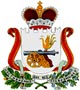 СОВЕТ ДЕПУТАТОВ ДЕМИДОВСКОГО ГОРОДСКОГО ПОСЕЛЕНИЯДЕМИДОВСКОГО РАЙОНА СМОЛЕНСКОЙ ОБЛАСТИРЕШЕНИЕот 26.12.2023 года                                                                                                                                              № 70/1О бюджете Демидовского городского поселения Демидовского района Смоленской области на 2024 год и на плановый период 2025 и 2026 годовРуководствуясь Федеральным законом от 06.10.2003 № 131- ФЗ «Об общих принципах организации местного самоуправления в Российской Федерации», Бюджетным кодексом Российской Федерации, областным законом «Об областном бюджете на 2024 год и на плановый период 2025 и 2026 годов», Уставом  Демидовского городского поселения Демидовского района Смоленской области Совет депутатов Демидовского городского поселения Демидовского района Смоленской области Р Е Ш И Л:Статья 11. Утвердить основные характеристики бюджета Демидовского городского поселения Демидовского района Смоленской области (далее - местный бюджет) на 2024 год:1) общий объем доходов местного бюджета в сумме 175 659,4 тыс.рублей, в том числе объем безвозмездных поступлений в сумме 160 591,4 тыс. рублей, из которых объем получаемых межбюджетных трансфертов 160 591,4тыс. рублей;2) общий объем расходов местного бюджета в сумме 175 659,4 рублей;3) дефицит (профицит) местного бюджета в сумме 0,00 тыс. рублей, что составляет 0 процента  от утвержденного общего  годового  объема  доходов  местного бюджета без учета  утвержденного  объема  безвозмездных  поступлений.2. Утвердить общий объем межбюджетных трансфертов, предоставляемых бюджету муниципального образования «Демидовский район» Смоленской области из местного бюджета в 2024 году в сумме 40,2 тыс. рублей.3. Утвердить основные характеристики местного бюджета на плановый период 2025 и 2026 годов:1) общий объем доходов местного бюджета на 2025 год в сумме 513 425,9 тыс. рублей, в том числе объем безвозмездных поступлений в сумме 497 596,1 тыс. рублей, из которых объем получаемых межбюджетных трансфертов 497 596,1 рублей, и на 2026год в сумме 413 924,1 тыс. рублей, в том числе объем безвозмездных поступлений в сумме 397 335,9 тыс. рублей, из которых объем получаемых межбюджетных трансфертов 397 335,9 тыс. рублей;2) общий объем расходов местного бюджета на 2025 год в сумме 512 789,9 тыс. рублей, в т.ч. условно утвержденные расходы (без учета расходов местного бюджета, предусмотренных за счет межбюджетных трансфертов из других бюджетов бюджетной системы Российской Федерации, имеющих целевое назначение) в сумме 636,0 тыс. рублей и на 2026 год в сумме 412 527,7 тыс. рублей, в т.ч. условно утвержденные расходы (без учета расходов местного бюджета, предусмотренных за счет межбюджетных трансфертов из других бюджетов бюджетной системы Российской Федерации, имеющих целевое назначение) в сумме 1296,0 тыс. рублей3) дефицит (профицит) местного бюджета на 2025 год в сумме 0,0 тыс. рублей, на 2026 год профицит местного бюджета в сумме 100,5 тыс. рублей.4. Утвердить общий объем межбюджетных трансфертов, предоставляемых бюджету муниципального образования «Демидовский район» Смоленской области из местного бюджета в 2025 году, в сумме 0,0 тыс. рублей.5. Утвердить общий объем межбюджетных трансфертов, предоставляемых бюджету муниципального образования «Демидовский район» Смоленской области из местного бюджета в 2026 году, в сумме 0,0 тыс. рублей.6. Установить, что из бюджета муниципального образования «Демидовский район»  бюджету Демидовского городского поселения Демидовского района Смоленской области предоставляется межбюджетный трансферт на осуществление полномочий по решению вопросов местного значения по участию в организации деятельности по накоплению (в том числе раздельному накоплению), сбору, транспортированию, обработке, утилизации, обезвреживанию, захоронению твердых коммунальных отходов в части ликвидации мест  несанкционированного размещения отходов в 2024 году в сумме 93,0 тыс. рублей, в 2025 году- 73,7 тыс. рублей, в 2026 году- 72,9 тыс. рублей. Статья 2Утвердить источники финансирования дефицита местного бюджета:1) на 2024 год согласно приложению 1 к настоящему решению;2) на плановый период 2025 и 2026 годов согласно приложению 2 к настоящему решению.Статья 3Утвердить прогнозируемые доходы местного бюджета, за исключением безвозмездных поступлений:1) на 2024 год согласно приложению 3 к настоящему решению;2) на плановый период 2025 и 2026 годов согласно приложению 4 к настоящему решению.Статья 4Утвердить прогнозируемые безвозмездные поступления в местный бюджет:1) на 2024 год согласно приложению 5 к настоящему решению;2) на плановый период 2025 и 2026годов согласно приложению 6 к настоящему решению.Статья 5Утвердить распределение бюджетных ассигнований по разделам, подразделам, целевым статьям (муниципальным программам и непрограммным направлениям деятельности), группам (группам и подгруппам) видов расходов классификации расходов бюджетов:1) на 2024 год согласно приложению7 к настоящему решению;2) на плановый период 2025 и 2026 годов согласно приложению 8 к настоящему решению.Статья 6Утвердить распределение бюджетных ассигнований по целевым статьям (муниципальным программам и непрограммным направлениям деятельности), группам (группам и подгруппам) видов расходов классификации расходов бюджетов:1) на 2024 год согласно приложению 9 к настоящему решению;2) на плановый период 2025 и 2026 годов согласно приложению 10 к настоящему решению.Статья 7Утвердить ведомственную структуру расходов местного бюджета  (распределение бюджетных ассигнований по главным распорядителям бюджетных средств, разделам, подразделам, целевым статьям (муниципальным программам и непрограммным направлениям деятельности), группам (группам и подгруппам) видов расходов классификации расходов бюджетов):1) на 2024 год согласно приложению11 к настоящему решению;2) на плановый период 2025 и 2026 годов согласно приложению 12 к настоящему решению.Статья 8Утвердить общий объем бюджетных ассигнований, направляемых на исполнение публичных нормативных обязательств, в 2024 году в сумме 0,00 тыс. рублей, в 2025 году в сумме 0,00 тыс. рублей, в 2026 году в сумме 0,00 тыс. рублей.Статья 9               1.Утвердить объем бюджетных ассигнований на финансовое обеспечение реализации  муниципальных программ в 2024 году в сумме 164 854,4 тыс. рублей, в 2025 году в сумме 504 076,9 тыс. рублей, в 2026 году в сумме 403 664,7 тыс. рублей.2. Утвердить распределение бюджетных ассигнований по муниципальным программам и непрограммным направлениям деятельности:1) на 2024год согласно приложению 13 к настоящему решению;2) на плановый период 2025 и 2026 годов согласно приложению 14 к настоящему решению.Статья 101. Утвердить объем бюджетных ассигнований дорожного фонда Демидовского городского поселения Демидовского района Смоленской области:1) на 2024 год в сумме 104 489,7 тыс. рублей;2) на 2025 год в сумме  246 574,1 тыс. рублей;3) на 2026 год в сумме 146 572,0 тыс. рублей.2. Утвердить прогнозируемый объем доходов местного бюджета в части доходов, установленных решением Совета депутатов Демидовского городского поселения Демидовского района Смоленской области от 20 ноября 2013 года № 107 (с учетом изменений принятых решением Совета депутатов Демидовского городского поселения Демидовского района Смоленской области от 24.декабря 2013 года №136) «О дорожном фонде  Демидовского городского поселения Демидовского района Смоленской области»:1) в 2024 году в сумме 3 479,7 тыс. рублей согласно приложению 16 к настоящему решению;2) в плановом периоде 2025 и 2026 годов в сумме 3 574,1 тыс. рублей и в сумме 3 572,0 тыс. рублей соответственно согласно приложению 16 к настоящему решению.Статья 111.Установить, что  в соответствии  со ст.78 Бюджетного кодекса Российской Федерации из местного бюджета предоставляются субсидии юридическим лицам (за исключением субсидий муниципальным учреждениям) - производителям товаров, работ, услуг в целях возмещения затрат:- не компенсированных доходами от сбора за проезд, в связи с государственным регулированием тарифов по данному виду сообщения, в рамках реализации муниципальной программы «Развитие дорожно-транспортного комплекса Демидовского городского поселения Демидовского района Смоленской области»:1) в 2024 году  в сумме 0,0 тыс. рублей;2) в 2025 году  в сумме 0,0 тыс. рублей;3) в 2026 году в сумме  0,0 тыс. рублей;- по обеспечению первичных мер пожарной безопасности в границах населенных пунктов Демидовского городского поселения Демидовского района Смоленской области:1) в 2024 году  в сумме 0,00 тыс. рублей;2) в 2025 году  в сумме 0,00 тыс.рублей;3) в 2026 году в сумме  0,00 тыс. рублей;-по осуществлению мероприятий по обеспечению безопасности людей на водных объектах, охрану их жизни и здоровья на территории Демидовского городского поселения Демидовского района Смоленской области:1) в 2024 году  в сумме 140,00 тыс. рублей;2) в 2025 году  в сумме 140,00 тыс.рублей;3) в 2026 году в сумме  140,00 тыс. рублей;      - по ремонту линии водопровода на территории Демидовского городского поселения Демидовского района Смоленской области:1) в 2024 году  в сумме 2 000,00 тыс. рублей;2) в 2025 году  в сумме 1 200,0 тыс.рублей;3) в 2026 году в сумме 1 200,0 тыс. рублей;     - не компенсированных доходами, по городской бане :1) в 2024 году  в сумме 1 400,0 тыс. рублей;2) в 2025 году  в сумме 1 400,0 тыс.рублей;3) в 2026 году в сумме  1 400,0 тыс. рублей;-не компенсированных доходами по благоустройству Демидовского городского поселения Демидовского района Смоленской области:1) в 2024 году  в сумме  0,00 тыс. рублей;2) в 2025 году  в сумме 0,0 тыс. рублей;3) в 2026 году в сумме  0,0 тыс. рублей;- по содержанию и текущему ремонту дорог в границах населенных пунктов Демидовского городского поселения Демидовского района Смоленской области, в рамках реализации муниципальной программы «Развитие дорожно-транспортного комплекса Демидовского городского поселения Демидовского района Смоленской области»:1) в 2024 году в сумме  8 479,7 тыс. рублей;2) в 2025 году в сумме  8 574,1 тыс. рублей;3) в 2026 году в сумме  8 572,0 тыс. рублей.2. Категории и (или) критерии отбора юридических лиц (за исключением муниципальных  учреждений), индивидуальных предпринимателей, физических лиц – производителей товаров, работ, услуг, имеющих право на получение субсидий, указанных в части 1 настоящей статьи, условия и порядок предоставления субсидий указанным лицам, а также результаты их предоставления, порядок их возврата в случае нарушения условий, установленных при их предоставлении, порядок возврата в текущем финансовом году получателем субсидий остатков субсидий, не использованных в отчетном финансовом году, в случаях, предусмотренных соглашениями (договорами) о предоставлении субсидий, а также положение об обязательной проверке главным распорядителем (распорядителем) бюджетных средств, предоставляющим субсидию, и органом муниципального финансового контроля соблюдения условий, целей и порядка предоставления субсидий их получателями определяются нормативными правовыми актами Администрации муниципального образования «Демидовский район» Смоленской области.3. Утвердить объем субсидий  некоммерческим организациям, не являющимся муниципальными бюджетными учреждениями, муниципальными автономными учреждениями и муниципальными казенными учреждениями,  в целях возмещения затрат, связанных с их  уставной деятельностью: 1) в 2024 году в сумме 0,00 тыс.руб;2) в 2025 году в сумме 0,00 тыс.руб.;3) в 2026 году в сумме 0,00 тыс.руб.4. Порядок определения объема и предоставления субсидий из местного бюджета некоммерческим организациям, не являющимся муниципальными бюджетными учреждениями, муниципальными автономными учреждениями и муниципальными казенными учреждениями, устанавливается Администрацией муниципального образования «Демидовский район» Смоленской области.Статья 12 Утвердить объем бюджетных ассигнований на осуществление бюджетных инвестиций в форме капитальных вложений в объекты капитального строительства  собственности Демидовского городского поселения Демидовского района Смоленской области или приобретение объектов недвижимого имущества в  собственность Демидовского городского поселения Демидовского района Смоленской области в соответствии c решениями, принимаемыми в порядке, установленном Администрацией муниципального образования «Демидовский район» Смоленской области:1) на 2024 год в сумме   0,0 тыс. рублей;2) на 2025 год в сумме   0,0 тыс. рублей;3) на 2026 год в сумме  0,0 тыс. рублей.Статья 13Утвердить в составе расходов местного бюджета резервный фонд Администрации муниципального образования «Демидовский район» Смоленской области:1) на 2024 год в размере 50,00 тыс. рублей, что составляет 0,03 процента от общего объема расходов;2) на 2025 год в размере 50,00 тыс. рублей, что составляет 0,01 процента от общего объема расходов;3) на 2026 год в размере 50,00 тыс. рублей, что составляет 0,01 процента от общего объема расходов.Статья 14Установить, что из местного бюджета бюджету муниципального образования «Демидовский район» Смоленской области предоставляются межбюджетные трансферты  на осуществление полномочий по решению вопросов местного значения:на 2024 год в сумме 32,9 тыс. рублей, согласно приложению  19 к настоящему решению;на 2025 год в сумме 0 тыс. рублей и на 2026 год в сумме 0 тыс. рублей, согласно приложению 20 к настоящему решению. Статья 15Утвердить Программу муниципальных внутренних заимствований муниципального образования Демидовского городского поселения Демидовского района Смоленской области:1) на 2024 год согласно приложению 21 к настоящему решению;2) на плановый период 2025 и 2026 годов согласно приложению 22 к настоящему решению.Статья 161. Установить:1) верхний предел муниципального внутреннего долга на 1 января 2025 года по долговым обязательствам Демидовского городского поселения Демидовского района Смоленской области в сумме 1004,5 тыс. рублей, в том числе верхний предел долга по муниципальным гарантиям Демидовского городского поселения Смоленской области в сумме 0,0 тыс. рублей; 2) верхний предел муниципального внутреннего долга на 1 января 2026 года по долговым обязательствам Демидовского городского поселения Демидовского района Смоленской области в сумме 1004,5 тыс. рублей, в том числе верхний предел долга по муниципальным гарантиям Демидовского городского поселения Демидовского района Смоленской области в сумме 0,0 тыс. рублей;3) верхний предел муниципального внутреннего долга на 1 января 2027 года по долговым обязательствам Демидовского городского поселения Демидовского района Смоленской области в сумме 904,0 тыс. рублей, в том числе верхний предел долга по муниципальным гарантиям Демидовского городского поселения Демидовского района Смоленской области в сумме 0,0 тыс. рублей.2. Утвердить объем расходов местного бюджета на обслуживание муниципального долга:1) в 2024 году в размере 1,0 тыс. рублей, что составляет 0,0006 процента от объема расходов местного бюджета, за исключением объема расходов, которые осуществляются за счет субвенций, предоставляемых из бюджетов бюджетной системы Российской Федерации;2) в 2025 году в размере 1,0 тыс. рублей, что составляет 0,0002 процента от объема расходов местного бюджета, за исключением объема расходов, которые осуществляются за счет субвенций, предоставляемых из бюджетов бюджетной системы Российской Федерации;3) в 2026 году в размере 1,0 тыс. рублей, что составляет 0,0002 процента от объема расходов местного бюджета, за исключением объема расходов, которые осуществляются за счет субвенций, предоставляемых из бюджетов бюджетной системы Российской Федерации.Статья 171. Утвердить общий объем бюджетных ассигнований, предусмотренных на исполнение муниципальных гарантий Демидовского городского поселения Демидовского района Смоленской области по возможным гарантийным случаям:1) на 2024 год в сумме 0,0 тыс.рублей;2) на 2025 год в сумме 0,0 тыс.рублей;3) на 2026 год в сумме 0,0 тыс.рублей.Статья 18Установить в соответствии с пунктом 8 статьи 217 Бюджетного кодекса Российской Федерации и пунктом 3 статьи 28 решения Совета депутатов Демидовского городского поселения Демидовского района Смоленской области от 19.11.2014 г. № 85  «Об утверждении Положения о бюджетном процессе в Демидовском городском поселении Демидовского района Смоленской области», что дополнительными основаниями для внесений в сводную бюджетную роспись местного бюджета в 2024 году без внесения изменений в решение о местном бюджете в соответствии с решениями заместителя Главы муниципального образования «Демидовский район» Смоленской области – начальника Отдела является:- изменение бюджетной классификации Российской Федерации в части изменения классификации расходов бюджетов;- в случае уплаты пений и штрафов.Статья 191. Заключение и оплата договоров, исполнение которых осуществляется за счет средств местного бюджета, производятся органами местного самоуправления Демидовского городского поселения Демидовского района Смоленской области в пределах утвержденных им лимитов бюджетных обязательств в соответствии с ведомственной классификацией расходов местного бюджета, утвержденной в рамках ведомственной структуры расходов местного бюджета на 2024 год, функциональной и экономической классификациями расходов бюджетов Российской Федерации и с учетом принятых и неисполненных обязательств.2. Вытекающие из договоров, исполнение которых осуществляется за счет средств местного бюджета, обязательства, принятые органами местного самоуправления Демидовского городского поселения Демидовского района Смоленской области сверх утвержденных им лимитов бюджетных обязательств, не подлежат оплате за счет средств местного бюджета. 3. Установить, что получатели средств местного бюджета, при заключении муниципальных контрактов (договоров) на поставку товаров, выполнение работ, оказание услуг вправе предусматривать авансовые платежи:              1) в размере до 100 процентов суммы муниципального контракта (договора), подлежащей оплате в текущем финансовом году (не более принятых бюджетных обязательств по данному муниципальному контракту (договору) на соответствующий финансовый год) - по муниципальным контрактам (договорам) на услуги почтовой связи; на подписку на периодические печатные издания и на их приобретение; на  обучение на курсах повышения квалификации, подготовку и переподготовку специалистов, участие в научных, методических, научно-практических и иных конференциях; на приобретение авиа- и железнодорожных билетов, билетов для проезда городским и пригородным транспортом; на проживание в жилых помещениях (бронирование и наем жилого помещения) при служебных командировках; по муниципальным контрактам (договорам) обязательного имущественного, личного страхования, страхования гражданской ответственности; по муниципальным контрактам (договорам) на проведение культурно-массовых, спортивных, оздоровительных, социальных и иных мероприятий; на организацию и проведение выставок, конкурсов, фестивалей, заключенным между заказчиком мероприятия и исполнителем, в рамках  которых исполнитель  берет на себя  организацию  и проведение мероприятия, выставки,   конкурса, фестиваля, семинара  и осуществление всех расходов, связанных с их реализацией; по муниципальным контрактам (договорам) на оказание  услуг технического сопровождения (технической поддержки) программного  обеспечения виртуализации инфраструктуры; по муниципальным  контрактам (договорам) на оказание  услуг технического  сопровождения (технической поддержки) программного  обеспечения  средств защиты  информации;	2) в размере до 50 процентов суммы муниципального контракта (договора), подлежащей оплате в текущем финансовом году (не более принятых бюджетных обязательств по данному муниципальному контракту (договору) на соответствующий финансовый год) – по муниципальным контрактам (договорам) на выполнение работ по технической инвентаризации объектов капитального строительства и оказание услуг по предоставлению информации, связанной с техническим учетом объектов капитального строительства; по муниципальным контрактам (договорам) на выполнение работ по техническому присоединению к сетям электроснабжения и водоснабжения; по муниципальным контрактам (договорам) на выполнение работ, связанных с ликвидацией последствий аварий, в соответствии с решением Комиссии по предупреждению и ликвидации чрезвычайных ситуаций и обеспечению пожарной безопасности; по муниципальным контрактам (договорам)  на поставку горюче-смазочных материалов, заключенным получателями средств местного бюджета, бюджетными учреждениями;  по муниципальным контрактам (договорам) на содержание, капитальный ремонт и ремонт мостов и путепроводов на автомобильных дорогах в границах Демидовского городского поселения Демидовского района  Смоленской области.Оплата за потребленный объем электрической энергии  (мощности) производится в сроки и в размерах указанных в договорах с поставщиками.Статья 20Остатки средств местного бюджета на начало текущего финансового года в объеме бюджетных ассигнований муниципального дорожного фонда, не использованных в отчетном финансовом году, направляются  на увеличение в текущем финансовом году бюджетных ассигнований муниципального дорожного фонда, а также  могут в полном объеме направляться в текущем финансовом году на покрытие временных кассовых разрывов и на увеличение бюджетных ассигнований на оплату заключенных от имени Демидовского городского поселения Демидовского района Смоленской области муниципальных контрактов на поставку товаров, выполнение работ, оказание услуг, подлежавших в соответствии с условиями этих муниципальных контрактов оплате в отчетном финансовом году, бюджетных ассигнований на предоставление субсидий юридическим лицам, предоставление которых в отчетном финансовом году осуществлялось в пределах суммы, необходимой для оплаты денежных обязательств получателей субсидий, источником финансового обеспечения которых являлись указанные субсидии, в объеме, не превышающем сумму остатка неиспользованных бюджетных ассигнований на указанные цели, в случае необходимости.Статья 20.11. Установить, что в 2024 году Управление Федерального казначейства по Смоленской области осуществляет казначейское сопровождение средств в валюте Российской Федерации, предоставляемых из местного бюджета, указанных в части 2 настоящей статьи (далее – целевые средства).2. Установить, что в соответствии со статьей 24226 Бюджетного кодекса Российской Федерации казначейскому сопровождению подлежат следующие целевые средства:1) авансы и расчеты по муниципальным контрактам о поставке товаров, выполнении работ, оказании услуг, заключаемым на сумму не менее 50 миллионов рублей;2) авансы и расчеты по контрактам (договорам) о поставке товаров, выполнении работ, оказании услуг, заключаемым на сумму не менее 50 миллионов рублей муниципальными бюджетными учреждениями, лицевые счета которым открыты в Финансовом управлении Администрации муниципального образования «Демидовский район» Смоленской области, за счет средств, поступающих указанным учреждениям в соответствии с законодательством Российской Федерации.».Статья 21Настоящее решение вступает в силу с 1 января 2024 года.Статья 22Опубликовать настоящее решение в газете «Поречанка».Глава муниципального образованияДемидовского городского поселенияДемидовского района Смоленской области                                                                                                                       В.К. МатвеевПрогнозируемые доходы местного бюджета, за исключением безвозмездных поступлений, на 2024год                                                                                                                                                      (тыс. рублей)                    Прогнозируемые доходы местного бюджета, за исключением безвозмездных поступлений, на плановый период 2025 и 2026 годов                                                                                                                                                       (тыс. рублей)                         Распределение бюджетных ассигнований по разделам, подразделам, целевым статьям (муниципальным программам и непрограммным направлениям деятельности), группам и подгруппам  видов  расходов классификации расходов бюджетов на плановый период 2025 и 2026 годов                                                                                                                                             (рублей)Приложение 9 к решению «О бюджете Демидовского городского поселенияДемидовского района Смоленскойобласти на 2024 год и на плановый период 2025 и 2026годов»Распределение бюджетных ассигнований по целевым статьям (муниципальным программам и непрограммным направлениям деятельности), группам (группам и подгруппам) видов расходов классификации расходов бюджетов на 2024год                                                                                                                                                                      (рублей)Распределение бюджетных ассигнований по целевым статьям (муниципальным программам и непрограммным направлениям деятельности), группам (группам и подгруппам) видов расходов классификации расходов бюджетов на плановый период 2025 и 2026 годов                                                                                                                                                                 (рублей)Приложение 11 к решению «О бюджете Демидовского городского поселенияДемидовского района Смоленскойобласти на 2024 год и на плановый период 2025 и 2026 годов»Ведомственная структура расходов местного бюджета (распределение бюджетных ассигнований по главным распорядителям бюджетных средств, разделам, подразделам, целевым статьям (муниципальным программам и непрограммным направлениям деятельности), группам (группам и подгруппам) видов расходов классификации расходов бюджетов) на 2024 год(рублей)Ведомственная структура расходов местного бюджета (распределение бюджетных ассигнований по главам распорядителям бюджетных средств, разделам, подразделам, целевым статьям (муниципальным программам и непрограммным направлениям деятельности), группам (группам и подгруппам) видов расходов классификации расходов бюджетов) на плановый период 2025 и 2026 годов                                                                                                                                                                         (рублей)Приложение 13 к решению «О бюджете Демидовского городского поселенияДемидовского района Смоленскойобласти на 2024 год и на плановый период 2025 и 2026годов»Распределение бюджетных ассигнований по муниципальным программам и непрограммным направлениям деятельности на 2024 год                                                                                                                                                                 (рублей)Распределение бюджетных ассигнований по муниципальным программам и непрограммным направлениям деятельности на плановый период 2025 и 2026 годов                                                                                                                                                                       (рублей)Приложение 1Приложение 1Приложение 1                 к решению "О бюджете                 к решению "О бюджете                 к решению "О бюджете                                       Демидовского городского поселения                                       Демидовского городского поселения                                       Демидовского городского поселения                                    Демидовского района Смоленской                                    Демидовского района Смоленской                                    Демидовского района Смоленской                                                  области на 2024 год и на плановый период                                                  области на 2024 год и на плановый период                                                  области на 2024 год и на плановый период          2025 и 2026 годов»          2025 и 2026 годов»          2025 и 2026 годов»Источники финансирования дефицита местного бюджета на 2024 годИсточники финансирования дефицита местного бюджета на 2024 годИсточники финансирования дефицита местного бюджета на 2024 годИсточники финансирования дефицита местного бюджета на 2024 годКодНаименование кода группы, подгруппы, статьи, вида источника финансирования дефицитов бюджетов, кода классификации операций сектора государственного управления, относящихся к источникам финансирования дефицитов бюджетов Российской ФедерацииНаименование кода группы, подгруппы, статьи, вида источника финансирования дефицитов бюджетов, кода классификации операций сектора государственного управления, относящихся к источникам финансирования дефицитов бюджетов Российской ФедерацииСумм(тыс.руб.)122301 00 00 00 00 0000 000ИСТОЧНИКИ  ВНУТРЕННЕГО ФИНАНСИРОВАНИЯ ДЕФИЦИТОВ БЮДЖЕТОВИСТОЧНИКИ  ВНУТРЕННЕГО ФИНАНСИРОВАНИЯ ДЕФИЦИТОВ БЮДЖЕТОВ0,0001 02 00 00 00 0000 000Кредиты кредитных организаций в валюте Российской ФедерацииКредиты кредитных организаций в валюте Российской Федерации0,0001 02 00 00 00 0000 700Привлечение кредитов от кредитных организаций в валюте Российской ФедерацииПривлечение кредитов от кредитных организаций в валюте Российской Федерации0,0001 02 00 00 13 0000 710Привлечение городскими поселениями кредитов от кредитных организаций в валюте Российской ФедерацииПривлечение городскими поселениями кредитов от кредитных организаций в валюте Российской Федерации0,0001 02 00 00 00 0000 800Погашение кредитов, предоставленных кредитными организациями в валюте Российской ФедерацииПогашение кредитов, предоставленных кредитными организациями в валюте Российской Федерации0,0001 02 00 00 130000 810Погашение городскими поселениями кредитов от кредитных организаций в валюте Российской ФедерацииПогашение городскими поселениями кредитов от кредитных организаций в валюте Российской Федерации0,0001 03 00 00 00 0000 000Бюджетные кредиты из других бюджетов бюджетной системы Российской ФедерацииБюджетные кредиты из других бюджетов бюджетной системы Российской Федерации0,0001 03 01 00 00 0000 000Бюджетные кредиты из других бюджетов бюджетной системы Российской Федерации в валюте Российской ФедерацииБюджетные кредиты из других бюджетов бюджетной системы Российской Федерации в валюте Российской Федерации0,0001 03 01 00 00 0000 700Привлечение бюджетных кредитов из других бюджетов бюджетной системы Российской Федерации в валюте Российской ФедерацииПривлечение бюджетных кредитов из других бюджетов бюджетной системы Российской Федерации в валюте Российской Федерации0,0001 03 01 00 13 0000 710  Привлечение кредитов из других бюджетов бюджетной системы Российской Федерации  бюджетами городских поселений в валюте Российской Федерации  Привлечение кредитов из других бюджетов бюджетной системы Российской Федерации  бюджетами городских поселений в валюте Российской Федерации0,0001 03 01 00 00 0000 800Погашение бюджетных кредитов, полученных из других бюджетов бюджетной системы Российской Федерации в валюте Российской ФедерацииПогашение бюджетных кредитов, полученных из других бюджетов бюджетной системы Российской Федерации в валюте Российской Федерации0,0001 03 01 00 13 0000 810Погашение бюджетами городских поселений кредитов из других бюджетов бюджетной системы Российской Федерации в валюте Российской ФедерацииПогашение бюджетами городских поселений кредитов из других бюджетов бюджетной системы Российской Федерации в валюте Российской Федерации0,0001 05 00 00 00 0000 000Изменение остатков средств на счетах по учету средств бюджетаИзменение остатков средств на счетах по учету средств бюджета001 05 00 00 00 0000 500Увеличение остатков средств бюджетовУвеличение остатков средств бюджетов-175 659,401 05 02 00 00 0000 500Увеличение прочих остатков средств бюджетовУвеличение прочих остатков средств бюджетов-175 659,401 05 02 01 00 0000 510Увеличение прочих остатков денежных средств бюджетовУвеличение прочих остатков денежных средств бюджетов-175 659,401 05 02 01 13 0000 510Увеличение прочих остатков денежных средств  бюджетов городских поселенийУвеличение прочих остатков денежных средств  бюджетов городских поселений-175 659,401 05 00 00 00 0000 600Уменьшение остатков средств бюджетовУменьшение остатков средств бюджетов175 659,401 05 02 00 00 0000 600Уменьшение прочих остатков средств бюджетовУменьшение прочих остатков средств бюджетов175 659,401 05 02 01 00 0000 610Уменьшение прочих остатков денежных средств бюджетовУменьшение прочих остатков денежных средств бюджетов175 659,401 05 02 01 13 0000 610Уменьшение прочих остатков денежных средств бюджетов городских поселенийУменьшение прочих остатков денежных средств бюджетов городских поселений175 659,4ИТОГОИТОГОИТОГО0,00  Приложение 2  Приложение 2  Приложение 2                 к решению "О бюджете                 к решению "О бюджете                 к решению "О бюджете                                        Демидовского городского поселения                                        Демидовского городского поселения                                        Демидовского городского поселения                                    Демидовского района Смоленской                                    Демидовского района Смоленской                                    Демидовского района Смоленской                                                  области на 2024 год и на плановый период                                                  области на 2024 год и на плановый период                                                  области на 2024 год и на плановый период          2025 и 2026 годов»          2025 и 2026 годов»          2025 и 2026 годов»Источники финансирования дефицита местного бюджета на плановый период 2025 и 2026 годовИсточники финансирования дефицита местного бюджета на плановый период 2025 и 2026 годовИсточники финансирования дефицита местного бюджета на плановый период 2025 и 2026 годовИсточники финансирования дефицита местного бюджета на плановый период 2025 и 2026 годовКодНаименование кода группы, подгруппы, статьи, вида источника финансирования дефицитов бюджетов, кода классификации операций сектора государственного управления, относящихся к источникам финансирования дефицитов бюджетов Российской ФедерацииСумма(тыс.руб.)Сумма(тыс.руб.)КодНаименование кода группы, подгруппы, статьи, вида источника финансирования дефицитов бюджетов, кода классификации операций сектора государственного управления, относящихся к источникам финансирования дефицитов бюджетов Российской Федерации2025 год2026год123401 00 00 00 00 0000 000ИСТОЧНИКИ  ВНУТРЕННЕГО ФИНАНСИРОВАНИЯ ДЕФИЦИТОВ БЮДЖЕТОВ0,000,0001 02 00 00 00 0000 000Кредиты кредитных организаций в валюте Российской Федерации0,000,0001 02 00 00 00 0000 700Привлечение кредитов от кредитных организаций в валюте Российской Федерации0,000,0001 02 00 00 13 0000 710Привлечение городскими поселениями кредитов от кредитных организаций в валюте Российской Федерации0,000,0001 02 00 00 00 0000 800Погашение кредитов, предоставленных кредитными организациями в валюте Российской Федерации0,000,0001 02 00 00 130000 810Погашение городскими поселениями кредитов от кредитных организаций в валюте Российской Федерации0,000,0001 03 00 00 00 0000 000Бюджетные кредиты из других бюджетов бюджетной системы Российской Федерации0,00-100,501 03  01 00 00 0000 700Привлечение бюджетных кредитов из других бюджетов бюджетной системы Российской Федерации в валюте Российской Федерации0,000,0001 03 01 00 13 0000 710Привлечение кредитов из других бюджетов бюджетной системы Российской Федерации бюджетами городских поселений в валюте Российской Федерации0,000,0001 03 01 00 00 0000 800Погашение бюджетных кредитов, полученных из других бюджетов бюджетной системы Российской Федерации в валюте Российской Федерации0,00-100,501 03 01 00 13 0000 810Погашение бюджетами городских поселений кредитов из других бюджетов бюджетной системы Российской Федерации в валюте Российской Федерации0,00-100,501 05 00 00 00 0000 000Изменение остатков средств на счетах по учету средств бюджета0,000,0001 05 00 00 00 0000 500Увеличение остатков средств бюджетов-512 789,9-412 527,701 05 02 00 00 0000 500Увеличение прочих остатков средств бюджетов-512 789,9-412 527,701 05 02 01 00 0000 510Увеличение прочих остатков денежных средств бюджетов-512 789,9-412 527,701 05 02 01 13 0000 510Увеличение прочих остатков денежных средств  бюджетов городских поселений-512 789,9-412 527,701 05 00 00 00 0000 600Уменьшение остатков средств бюджетов512 789,9412 427,201 05 02 00 00 0000 600Уменьшение прочих остатков средств бюджетов512 789,9412 427,201 05 02 01 00 0000 610Уменьшение прочих остатков денежных средств бюджетов512 789,9412 427,201 05 02 01 13 0000 610Уменьшение прочих остатков денежных средств бюджетов городских поселений512 789,9412 427,2ИТОГОИТОГО0,000,00Приложение 3Приложение 3                к решению «О бюджете                к решению «О бюджете                                      Демидовского городского поселения                                      Демидовского городского поселения                                   Демидовского района Смоленской                                   Демидовского района Смоленской             области на 2024 год и на плановый период             2025 и 2026годов»КодКодНаименование кода дохода бюджетаНаименование кода дохода бюджетаСуммаСумма1 00 00000 00 0000 0001 00 00000 00 0000 000НАЛОГОВЫЕ И НЕНАЛОГОВЫЕ ДОХОДЫНАЛОГОВЫЕ И НЕНАЛОГОВЫЕ ДОХОДЫ15 068,01 01 00000 00 0000 0001 01 00000 00 0000 000НАЛОГИ НА ПРИБЫЛЬ, ДОХОДЫНАЛОГИ НА ПРИБЫЛЬ, ДОХОДЫ8 307,41 01 02000 01 0000 1101 01 02000 01 0000 110Налог на доходы физических лицНалог на доходы физических лиц8 307,41 01 02010 01 0000 1101 01 02010 01 0000 110Налог на доходы физических лиц с доходов, источником которых является налоговый агент, за исключением доходов, в отношении которых исчисление и уплата налога осуществляется в соответствии со статьями 227, 227.1 и 228 Налогового кодекса Российской Федерации, а также доходов от долевого участия в организации, полученных в виде дивидендовНалог на доходы физических лиц с доходов, источником которых является налоговый агент, за исключением доходов, в отношении которых исчисление и уплата налога осуществляется в соответствии со статьями 227, 227.1 и 228 Налогового кодекса Российской Федерации, а также доходов от долевого участия в организации, полученных в виде дивидендов8 307,41 03 00000 00 0000 0001 03 00000 00 0000 000НАЛОГИ НА ТОВАРЫ (РАБОТЫ, УСЛУГИ), РЕАЛИЗУЕМЫЕ НА ТЕРРИТОРИИ РОССИЙСКОЙ ФЕДЕРАЦИИНАЛОГИ НА ТОВАРЫ (РАБОТЫ, УСЛУГИ), РЕАЛИЗУЕМЫЕ НА ТЕРРИТОРИИ РОССИЙСКОЙ ФЕДЕРАЦИИ3 479,71 03 02000 01 0000 1101 03 02000 01 0000 110Акцизы по подакцизным товарам (продукции), производимым на территории Российской Федерации Акцизы по подакцизным товарам (продукции), производимым на территории Российской Федерации 3 479,71 03 02230 01 0000 1101 03 02230 01 0000 110Доходы от уплаты акцизов на дизельное топливо, подлежащие распределению между бюджетами субъектов Российской Федерации и местными бюджетами с учетом установленных дифференцированных нормативов отчислений в местные бюджетыДоходы от уплаты акцизов на дизельное топливо, подлежащие распределению между бюджетами субъектов Российской Федерации и местными бюджетами с учетом установленных дифференцированных нормативов отчислений в местные бюджеты1 814,81 03 02231 01 0000 1101 03 02231 01 0000 110Доходы от уплаты акцизов на дизельное топливо, подлежащие распределению между бюджетами субъектов Российской Федерации и местными бюджетами с учетом установленных дифференцированных нормативов отчислений в местные бюджеты (по нормативам, установленным федеральным законом о федеральном бюджете в целях формирования дорожных фондов субъектов Российской Федерации)Доходы от уплаты акцизов на дизельное топливо, подлежащие распределению между бюджетами субъектов Российской Федерации и местными бюджетами с учетом установленных дифференцированных нормативов отчислений в местные бюджеты (по нормативам, установленным федеральным законом о федеральном бюджете в целях формирования дорожных фондов субъектов Российской Федерации)1 814,81 03 02240 01 0000 1101 03 02240 01 0000 110Доходы от уплаты акцизов на моторные масла для дизельных и (или) карбюраторных (инжекторных) двигателей, подлежащие распределению между бюджетами субъектов Российской Федерации и местными бюджетами с учетом установленных дифференцированных нормативов отчислений в местные бюджетыДоходы от уплаты акцизов на моторные масла для дизельных и (или) карбюраторных (инжекторных) двигателей, подлежащие распределению между бюджетами субъектов Российской Федерации и местными бюджетами с учетом установленных дифференцированных нормативов отчислений в местные бюджеты8,61 03 02241 01 0000 1101 03 02241 01 0000 110Доходы от уплаты акцизов на моторные масла для дизельных и (или) карбюраторных (инжекторных) двигателей, подлежащие распределению между бюджетами субъектов Российской Федерации и местными бюджетами с учетом установленных дифференцированных нормативов отчислений в местные бюджеты (по нормативам, установленным федеральным законом о федеральном бюджете в целях формирования дорожных фондов субъектов Российской Федерации)Доходы от уплаты акцизов на моторные масла для дизельных и (или) карбюраторных (инжекторных) двигателей, подлежащие распределению между бюджетами субъектов Российской Федерации и местными бюджетами с учетом установленных дифференцированных нормативов отчислений в местные бюджеты (по нормативам, установленным федеральным законом о федеральном бюджете в целях формирования дорожных фондов субъектов Российской Федерации)8,61 03 02250 01 0000 1101 03 02250 01 0000 110Доходы от уплаты акцизов на автомобильный бензин, подлежащие распределению между бюджетами субъектов Российской Федерации и местными бюджетами с учетом установленных дифференцированных нормативов отчислений в местные бюджетыДоходы от уплаты акцизов на автомобильный бензин, подлежащие распределению между бюджетами субъектов Российской Федерации и местными бюджетами с учетом установленных дифференцированных нормативов отчислений в местные бюджеты1 881,71 03 02251 01 0000 1101 03 02251 01 0000 110Доходы от уплаты акцизов на автомобильный бензин, подлежащие распределению между бюджетами субъектов Российской Федерации и местными бюджетами с учетом установленных дифференцированных нормативов отчислений в местные бюджеты (по нормативам, установленным федеральным законом о федеральном бюджете в целях формирования дорожных фондов субъектов Российской Федерации)Доходы от уплаты акцизов на автомобильный бензин, подлежащие распределению между бюджетами субъектов Российской Федерации и местными бюджетами с учетом установленных дифференцированных нормативов отчислений в местные бюджеты (по нормативам, установленным федеральным законом о федеральном бюджете в целях формирования дорожных фондов субъектов Российской Федерации)1 881,71 03 02260 01 0000 1101 03 02260 01 0000 110Доходы от уплаты акцизов на прямогонный бензин, подлежащие распределению между бюджетами субъектов Российской Федерации и местными бюджетами с учетом установленных дифференцированных нормативов отчислений в местные бюджетыДоходы от уплаты акцизов на прямогонный бензин, подлежащие распределению между бюджетами субъектов Российской Федерации и местными бюджетами с учетом установленных дифференцированных нормативов отчислений в местные бюджеты-225,41 03 02261 01 0000 1101 03 02261 01 0000 110Доходы от уплаты акцизов на прямогонный бензин, подлежащие распределению между бюджетами субъектов Российской Федерации и местными бюджетами с учетом установленных дифференцированных нормативов отчислений в местные бюджеты (по нормативам, установленным федеральным законом о федеральном бюджете в целях формирования дорожных фондов субъектов Российской Федерации)Доходы от уплаты акцизов на прямогонный бензин, подлежащие распределению между бюджетами субъектов Российской Федерации и местными бюджетами с учетом установленных дифференцированных нормативов отчислений в местные бюджеты (по нормативам, установленным федеральным законом о федеральном бюджете в целях формирования дорожных фондов субъектов Российской Федерации)-225,41 05 00000 00 0000 0001 05 00000 00 0000 000НАЛОГИ НА СОВОКУПНЫЙ ДОХОДНАЛОГИ НА СОВОКУПНЫЙ ДОХОД0,11 05 03000 01 0000 1101 05 03000 01 0000 110Единый сельскохозяйственный налогЕдиный сельскохозяйственный налог0,11 05 03010 01 0000 1101 05 03010 01 0000 110Единый сельскохозяйственный налогЕдиный сельскохозяйственный налог0,11 06 00000 00 0000 0001 06 00000 00 0000 000НАЛОГИ НА ИМУЩЕСТВОНАЛОГИ НА ИМУЩЕСТВО3204,81 06 01000 00 0000 1101 06 01000 00 0000 110Налог на имущество физических лицНалог на имущество физических лиц1216,01 06 01030 13 0000 1101 06 01030 13 0000 110Налог на имущество физических лиц, взимаемый по ставкам, применяемым к объектам налогообложения, расположенным в границах городских поселенийНалог на имущество физических лиц, взимаемый по ставкам, применяемым к объектам налогообложения, расположенным в границах городских поселений1216,01 06 06000 00 0000 1101 06 06000 00 0000 110Земельный налогЗемельный налог1988,81 06 06030 00 0000 1101 06 06030 00 0000 110Земельный налог с организацийЗемельный налог с организаций900,01 06 06033 13 0000 1101 06 06033 13 0000 110Земельный налог с организаций, обладающих земельным участком,  расположенным в границах  городских поселенийЗемельный налог с организаций, обладающих земельным участком,  расположенным в границах  городских поселений900,01 06 06040 00 0000 1101 06 06040 00 0000 110Земельный налог с физических лицЗемельный налог с физических лиц1088,81 06 06043 13 0000 1101 06 06043 13 0000 110Земельный налог с физических лиц, обладающих земельным участком,  расположенным в границах городских поселенийЗемельный налог с физических лиц, обладающих земельным участком,  расположенным в границах городских поселений1088,81 08 00000 00 0000 0001 08 00000 00 0000 000ГОСУДАРСТВЕННАЯ  ПОШЛИНАГОСУДАРСТВЕННАЯ  ПОШЛИНА0,01 08 07000 01 0000 1101 08 07000 01 0000 110Государственная пошлина за государственную регистрацию, а также за совершение прочих юридически значимых действийГосударственная пошлина за государственную регистрацию, а также за совершение прочих юридически значимых действий0,01 08 07170 01 0000 1101 08 07170 01 0000 110Государственная пошлина за выдачу специального разрешения на движение по автомобильным дорогам транспортных средств, осуществляющих перевозки опасных, тяжеловесных и (или) крупногабаритных грузовГосударственная пошлина за выдачу специального разрешения на движение по автомобильным дорогам транспортных средств, осуществляющих перевозки опасных, тяжеловесных и (или) крупногабаритных грузов0,01 08 07175 01 0000 1101 08 07175 01 0000 110Государственная пошлина за выдачу органом местного самоуправления поселения специального разрешения на движение по автомобильным дорогам транспортных средств, осуществляющих перевозки опасных, тяжеловесных и (или) крупногабаритных грузов, зачисляемая в бюджеты поселений Государственная пошлина за выдачу органом местного самоуправления поселения специального разрешения на движение по автомобильным дорогам транспортных средств, осуществляющих перевозки опасных, тяжеловесных и (или) крупногабаритных грузов, зачисляемая в бюджеты поселений 0,01 11 00000 00 0000 0001 11 00000 00 0000 000ДОХОДЫ ОТ ИСПОЛЬЗОВАНИЯ ИМУЩЕСТВА, НАХОДЯЩЕГОСЯ В ГОСУДАРСТВЕННОЙ И МУНИЦИПАЛЬНОЙ СОБСТВЕННОСТИДОХОДЫ ОТ ИСПОЛЬЗОВАНИЯ ИМУЩЕСТВА, НАХОДЯЩЕГОСЯ В ГОСУДАРСТВЕННОЙ И МУНИЦИПАЛЬНОЙ СОБСТВЕННОСТИ70,01 11 05000 00 0000 1201 11 05000 00 0000 120Доходы, получаемые в виде арендной либо иной платы за передачу в возмездное пользование государственного и муниципального имущества (за исключением имущества  бюджетных и автономных учреждений, а также имущества государственных и муниципальных унитарных предприятий, в том числе казенных) Доходы, получаемые в виде арендной либо иной платы за передачу в возмездное пользование государственного и муниципального имущества (за исключением имущества  бюджетных и автономных учреждений, а также имущества государственных и муниципальных унитарных предприятий, в том числе казенных) 70,01 11 05010 00 0000 1201 11 05010 00 0000 120Доходы, получаемые в виде арендной платы за земельные участки, государственная собственность на которые не разграничена, а также средства от продажи права на заключение договоров аренды указанных земельных участковДоходы, получаемые в виде арендной платы за земельные участки, государственная собственность на которые не разграничена, а также средства от продажи права на заключение договоров аренды указанных земельных участков70,01 11 05013 13 0000 1201 11 05013 13 0000 120Доходы, получаемые в виде арендной платы за земельные участки, государственная собственность на которые не разграничена и которые расположены в границах городских поселений, а также средства от продажи права на заключение договоров аренды указанных земельных участковДоходы, получаемые в виде арендной платы за земельные участки, государственная собственность на которые не разграничена и которые расположены в границах городских поселений, а также средства от продажи права на заключение договоров аренды указанных земельных участков70,01 11 07000 00 0000 1201 11 07000 00 0000 120Платежи от государственных и муниципальных унитарных предприятийПлатежи от государственных и муниципальных унитарных предприятий0,01 11 07010 00 0000 1201 11 07010 00 0000 120Платежи от перечисления части прибыли государственных  и муниципальных унитарных предприятий, остающейся после уплаты налогов и обязательных платежейПлатежи от перечисления части прибыли государственных  и муниципальных унитарных предприятий, остающейся после уплаты налогов и обязательных платежей0,01 11 07015 13 0000 1201 11 07015 13 0000 120Платежи от перечисления части прибыли, остающейся после уплаты налогов и обязательных платежей муниципальных унитарных предприятий, созданных городскими поселениямиПлатежи от перечисления части прибыли, остающейся после уплаты налогов и обязательных платежей муниципальных унитарных предприятий, созданных городскими поселениями0,01 11 09000 00 0000 1201 11 09000 00 0000 120Прочие доходы от использования имущества и прав, находящихся в государственной и муниципальной собственности (за исключением имущества бюджетных и автономных учреждений, а также имущества государственных и муниципальных унитарных предприятий, в том числе казенных)Прочие доходы от использования имущества и прав, находящихся в государственной и муниципальной собственности (за исключением имущества бюджетных и автономных учреждений, а также имущества государственных и муниципальных унитарных предприятий, в том числе казенных)0,01 11 09040 00 0000 1201 11 09040 00 0000 120Прочие поступления от использования имущества, находящегося в государственной и муниципальной собственности (за исключением имущества бюджетных и автономных учреждений, а также имущества государственных и муниципальных унитарных предприятий, в том числе казенных) Прочие поступления от использования имущества, находящегося в государственной и муниципальной собственности (за исключением имущества бюджетных и автономных учреждений, а также имущества государственных и муниципальных унитарных предприятий, в том числе казенных) 0,01 11 09045 13 0000 1201 11 09045 13 0000 120Прочие поступления от использования имущества, находящегося в   собственности городских поселений (за исключением имущества бюджетных и автономных учреждений, а также имущества  муниципальных унитарных предприятий, в том числе казенных)Прочие поступления от использования имущества, находящегося в   собственности городских поселений (за исключением имущества бюджетных и автономных учреждений, а также имущества  муниципальных унитарных предприятий, в том числе казенных)0,01 13 00000 00 0000 0001 13 00000 00 0000 000ДОХОДЫ ОТ ОКАЗАНИЯ ПЛАТНЫХ УСЛУГ  И КОМПЕНСАЦИИ ЗАТРАТ ГОСУДАРСТВАДОХОДЫ ОТ ОКАЗАНИЯ ПЛАТНЫХ УСЛУГ  И КОМПЕНСАЦИИ ЗАТРАТ ГОСУДАРСТВА0,01 13 02000 00 0000 1301 13 02000 00 0000 130Доходы от компенсации затрат государстваДоходы от компенсации затрат государства0,01 13 02990 00 0000 1301 13 02990 00 0000 130Прочие доходы от компенсации затрат государстваПрочие доходы от компенсации затрат государства0,01 13 02995 13 0000 1301 13 02995 13 0000 130 Прочие доходы от компенсации затрат бюджетов городских поселений Прочие доходы от компенсации затрат бюджетов городских поселений0,01 14 00000 00 0000 0001 14 00000 00 0000 000ДОХОДЫ ОТ ПРОДАЖИ МАТЕРИАЛЬНЫХ И НЕМАТЕРИАЛЬНЫХ АКТИВОВДОХОДЫ ОТ ПРОДАЖИ МАТЕРИАЛЬНЫХ И НЕМАТЕРИАЛЬНЫХ АКТИВОВ0,01 14 02000 00 0000 0001 14 02000 00 0000 000Доходы от реализации имущества, находящегося в государственной и муниципальной собственности  (за исключением движимого имущества бюджетных и автономных учреждений, а также имущества государственных и муниципальных унитарных предприятий, в том числе казенных)Доходы от реализации имущества, находящегося в государственной и муниципальной собственности  (за исключением движимого имущества бюджетных и автономных учреждений, а также имущества государственных и муниципальных унитарных предприятий, в том числе казенных)0,01 14 02053 13 0000 4101 14 02053 13 0000 410Доходы от реализации иного имущества, находящегося в  собственности  городских поселений (за исключением  имущества муниципальных бюджетных и автономных учреждений, а также имущества  муниципальных унитарных предприятий, в том числе казенных), в части реализации основных средств по указанному имуществуДоходы от реализации иного имущества, находящегося в  собственности  городских поселений (за исключением  имущества муниципальных бюджетных и автономных учреждений, а также имущества  муниципальных унитарных предприятий, в том числе казенных), в части реализации основных средств по указанному имуществу0,01 14 02053 13 0000 4401 14 02053 13 0000 440Доходы от реализации иного имущества, находящегося в  собственности  городских поселений (за исключением  имущества муниципальных бюджетных и автономных учреждений, а также имущества  муниципальных унитарных предприятий, в том числе казенных), в части реализации материальных запасов по указанному имуществуДоходы от реализации иного имущества, находящегося в  собственности  городских поселений (за исключением  имущества муниципальных бюджетных и автономных учреждений, а также имущества  муниципальных унитарных предприятий, в том числе казенных), в части реализации материальных запасов по указанному имуществу0,01 16 00000 00 0000 0001 16 00000 00 0000 000ШТРАФЫ, САНКЦИИ, ВОЗМЕЩЕНИЕ УЩЕРБАШТРАФЫ, САНКЦИИ, ВОЗМЕЩЕНИЕ УЩЕРБА6,01 16 02000 02 0000 1401 16 02000 02 0000 140Административные штрафы, установленные законами субъектов Российской Федерации об административных правонарушенияхАдминистративные штрафы, установленные законами субъектов Российской Федерации об административных правонарушениях6,0 1 16 02020 02 0000 140 1 16 02020 02 0000 140Административные штрафы, установленные законами субъектов Российской Федерации об административных правонарушениях, за нарушение муниципальных правовых актовАдминистративные штрафы, установленные законами субъектов Российской Федерации об административных правонарушениях, за нарушение муниципальных правовых актов6,01 16 11000 01 0000 1401 16 11000 01 0000 140Платежи, уплачиваемые в целях возмещения вредаПлатежи, уплачиваемые в целях возмещения вреда0,01 16 11060 01 0000 1401 16 11060 01 0000 140Платежи, уплачиваемые в целях возмещения вреда, причиняемого автомобильным дорогамПлатежи, уплачиваемые в целях возмещения вреда, причиняемого автомобильным дорогам0,01 16 11064 01 0000 1401 16 11064 01 0000 140Платежи, уплачиваемые в целях возмещения вреда, причиняемого автомобильным дорогам местного значения транспортными средствами, осуществляющими перевозки тяжеловесных и (или) крупногабаритных грузовПлатежи, уплачиваемые в целях возмещения вреда, причиняемого автомобильным дорогам местного значения транспортными средствами, осуществляющими перевозки тяжеловесных и (или) крупногабаритных грузов0,01 17 00000 00 0000 0001 17 00000 00 0000 000ПРОЧИЕ НЕНАЛОГОВЫЕ ДОХОДЫПРОЧИЕ НЕНАЛОГОВЫЕ ДОХОДЫ0,01 17 01000 00 0000 1801 17 01000 00 0000 180Невыясненные поступленияНевыясненные поступления0,01 17 01050 13 0000 1801 17 01050 13 0000 180Невыясненные поступления, зачисляемые в бюджеты городских поселенийНевыясненные поступления, зачисляемые в бюджеты городских поселений0,01 17 05000 00 0000 1801 17 05000 00 0000 180Прочие неналоговые доходыПрочие неналоговые доходы0,01 17 05050 13 0000 1801 17 05050 13 0000 180Прочие неналоговые доходы бюджетов городских поселенийПрочие неналоговые доходы бюджетов городских поселений0,0                                    Приложение 4                                    Приложение 4                                                     к решению «О бюджете                                                     к решению «О бюджете                                                                          Демидовского городского поселения                                                                          Демидовского городского поселения                                                                      Демидовского района Смоленской                                                                      Демидовского района Смоленской                              области на 2024 год и на плановый период                              2025 и 2026 годов»КодКодНаименование кода дохода бюджетаСуммаСуммаКодКодНаименование кода дохода бюджета2025год2026год1 00 00000 00 0000 000НАЛОГОВЫЕ И НЕНАЛОГОВЫЕ ДОХОДЫ15829,816588,21 01 00000 00 0000 000НАЛОГИ НА ПРИБЫЛЬ, ДОХОДЫ8897,39582,41 01 02000 01 0000 110Налог на доходы физических лиц8897,39582,41 01 02010 01 0000 110Налог на доходы физических лиц с доходов, источником которых является налоговый агент, за исключением доходов, в отношении которых исчисление и уплата налога осуществляется в соответствии со статьями 227, 227.1 и 228 Налогового кодекса Российской Федерации, а также доходов от долевого участия в организации, полученных в виде дивидендов 8897,39582,41 03 00000 00 0000 000НАЛОГИ НА ТОВАРЫ (РАБОТЫ, УСЛУГИ), РЕАЛИЗУЕМЫЕ НА ТЕРРИТОРИИ РОССИЙСКОЙ ФЕДЕРАЦИИ3574,13572,01 03 02000 01 0000 110Акцизы по подакцизным товарам (продукции), производимым на территории Российской Федерации 3574,13572,01 03 02230 01 0000 110Доходы от уплаты акцизов на дизельное топливо, подлежащие распределению между бюджетами субъектов Российской Федерации и местными бюджетами с учетом установленных дифференцированных нормативов отчислений в местные бюджеты1859,41860,71 03 02231 01 0000 110Доходы от уплаты акцизов на дизельное топливо, подлежащие распределению между бюджетами субъектов Российской Федерации и местными бюджетами с учетом установленных дифференцированных нормативов отчислений в местные бюджеты (по нормативам, установленным федеральным законом о федеральном бюджете в целях формирования дорожных фондов субъектов Российской Федерации)1859,41860,71 03 02240 01 0000 110Доходы от уплаты акцизов на моторные масла для дизельных и (или) карбюраторных (инжекторных) двигателей, подлежащие распределению между бюджетами субъектов Российской Федерации и местными бюджетами с учетом установленных дифференцированных нормативов отчислений в местные бюджеты9,89,91 03 02241 01 0000 110Доходы от уплаты акцизов на моторные масла для дизельных и (или) карбюраторных (инжекторных) двигателей, подлежащие распределению между бюджетами субъектов Российской Федерации и местными бюджетами с учетом установленных дифференцированных нормативов отчислений в местные бюджеты (по нормативам, установленным федеральным законом о федеральном бюджете в целях формирования дорожных фондов субъектов Российской Федерации)9,89,91 03 02250 01 0000 110Доходы от уплаты акцизов на автомобильный бензин, подлежащие распределению между бюджетами субъектов Российской Федерации и местными бюджетами с учетом установленных дифференцированных нормативов отчислений в местные бюджеты1936,01937,91 03 02251 01 0000 110Доходы от уплаты акцизов на автомобильный бензин, подлежащие распределению между бюджетами субъектов Российской Федерации и местными бюджетами с учетом установленных дифференцированных нормативов отчислений в местные бюджеты (по нормативам, установленным федеральным законом о федеральном бюджете в целях формирования дорожных фондов субъектов Российской Федерации)1936,01937,91 03 02260 01 0000 110Доходы от уплаты акцизов на прямогонный бензин, подлежащие распределению между бюджетами субъектов Российской Федерации и местными бюджетами с учетом установленных дифференцированных нормативов отчислений в местные бюджеты-231,1-236,51 03 02261 01 0000 110Доходы от уплаты акцизов на прямогонный бензин, подлежащие распределению между бюджетами субъектов Российской Федерации и местными бюджетами с учетом установленных дифференцированных нормативов отчислений в местные бюджеты (по нормативам, установленным федеральным законом о федеральном бюджете в целях формирования дорожных фондов субъектов Российской Федерации)-231,1-236,51 05 00000 00 0000 000НАЛОГИ НА СОВОКУПНЫЙ ДОХОД0,20,21 05 03000 01 0000 110Единый сельскохозяйственный налог0,20,21 05 03010 01 0000 110Единый сельскохозяйственный налог0,20,21 06 00000 00 0000 000НАЛОГИ НА ИМУЩЕСТВО3282,23357,61 06 01000 00 0000 110Налог на имущество физических лиц1264,61315,21 06 01030 13 0000 110Налог на имущество физических лиц, взимаемый по ставкам, применяемым к объектам налогообложения, расположенным в границах городских поселений1264,61315,21 06 06000 00 0000 110Земельный налог2017,62042,41 06 06030 00 0000 110Земельный налог с организаций900,0900,01 06 06033 13 0000 110Земельный налог с организаций, обладающих земельным участком,  расположенным в границах  городских поселений900,0900,01 06 06040 00 0000 110Земельный налог с физических лиц1117,61142,41 06 06043 13 0000 110Земельный налог с физических лиц, обладающих земельным участком,  расположенным в границах городских поселений1117,61142,41 08 00000 00 0000 000ГОСУДАРСТВЕННАЯ  ПОШЛИНА0,00,01 08 07000 01 0000 110Государственная пошлина за государственную регистрацию, а также за совершение прочих юридически значимых действий0,00,01 08 07170 01 0000 110Государственная пошлина за выдачу специального разрешения на движение по автомобильным дорогам транспортных средств, осуществляющих перевозки опасных, тяжеловесных и (или) крупногабаритных грузов0,00,01 08 07175 01 0000 110Государственная пошлина за выдачу органом местного самоуправления поселения специального разрешения на движение по автомобильным дорогам транспортных средств, осуществляющих перевозки опасных, тяжеловесных и (или) крупногабаритных грузов, зачисляемая в бюджеты поселений 0,00,01 11 00000 00 0000 000ДОХОДЫ ОТ ИСПОЛЬЗОВАНИЯ ИМУЩЕСТВА, НАХОДЯЩЕГОСЯ В ГОСУДАРСТВЕННОЙ И МУНИЦИПАЛЬНОЙ СОБСТВЕННОСТИ70,070,01 11 05000 00 0000 120Доходы, получаемые в виде арендной либо иной платы за передачу в возмездное пользование государственного и муниципального имущества (за исключением имущества  бюджетных и автономных учреждений, а также имущества государственных и муниципальных унитарных предприятий, в том числе казенных) 70,070,01 11 05010 00 0000 120Доходы, получаемые в виде арендной платы за земельные участки, государственная собственность на которые не разграничена, а также средства от продажи права на заключение договоров аренды указанных земельных участков70,070,01 11 05013 13 0000 120Доходы, получаемые в виде арендной платы за земельные участки, государственная собственность на которые не разграничена и которые расположены в границах городских поселений, а также средства от продажи права на заключение договоров аренды указанных земельных участков70,070,01 11 07000 00 0000 120Платежи от государственных и муниципальных унитарных предприятий0,00,01 11 07010 00 0000 120Платежи от перечисления части прибыли государственных  и муниципальных унитарных предприятий, остающейся после уплаты налогов и обязательных платежей0,00,01 11 07015 13 0000 120Платежи от перечисления части прибыли, остающейся после уплаты налогов и обязательных платежей муниципальных унитарных предприятий, созданных городскими поселениями0,00,01 11 09000 00 0000 120Прочие доходы от использования имущества и прав, находящихся в государственной и муниципальной собственности (за исключением имущества бюджетных и автономных учреждений, а также имущества государственных и муниципальных унитарных предприятий, в том числе казенных)0,00,01 11 09040 00 0000 120Прочие поступления от использования имущества, находящегося в государственной и муниципальной собственности (за исключением имущества бюджетных и автономных учреждений, а также имущества государственных и муниципальных унитарных предприятий, в том числе казенных) 0,00,01 11 09045 13 0000 120Прочие поступления от использования имущества, находящегося в   собственности городских поселений (за исключением имущества бюджетных и автономных учреждений, а также имущества  муниципальных унитарных предприятий, в том числе казенных)0,00,01 13 00000 00 0000 000ДОХОДЫ ОТ ОКАЗАНИЯ ПЛАТНЫХ УСЛУГ  И КОМПЕНСАЦИИ ЗАТРАТ ГОСУДАРСТВА0,00,01 13 02000 00 0000 130Доходы от компенсации затрат государства0,00,01 13 02990 00 0000 130Прочие доходы от компенсации затрат государства0,00,01 13 02995 13 0000 130Прочие доходы от компенсации затрат бюджетов городских поселений0,00,01 14 00000 00 0000 000ДОХОДЫ ОТ ПРОДАЖИ МАТЕРИАЛЬНЫХ И НЕМАТЕРИАЛЬНЫХ АКТИВОВ0,00,01 14 02000 00 0000 000Доходы от реализации имущества, находящегося в государственной и муниципальной собственности  (за исключением движимого имущества бюджетных и автономных учреждений, а также имущества государственных и муниципальных унитарных предприятий, в том числе казенных)0,00,01 14 02053 13 0000 410Доходы от реализации иного имущества, находящегося в  собственности  городских поселений (за исключением  имущества муниципальных бюджетных и автономных учреждений, а также имущества  муниципальных унитарных предприятий, в том числе казенных), в части реализации основных средств по указанному имуществу0,00,01 14 02053 13 0000 440Доходы от реализации иного имущества, находящегося в  собственности  городских поселений (за исключением  имущества муниципальных бюджетных и автономных учреждений, а также имущества  муниципальных унитарных предприятий, в том числе казенных), в части реализации материальных запасов по указанному имуществу0,00,01 16 00000 00 0000 000ШТРАФЫ, САНКЦИИ, ВОЗМЕЩЕНИЕ УЩЕРБА6,06,01 16 00000 00 0000 000ШТРАФЫ, САНКЦИИ, ВОЗМЕЩЕНИЕ УЩЕРБА6,06,01 16 02000 02 0000 140Административные штрафы, установленные законами субъектов Российской Федерации об административных правонарушениях6,06,01 16 02020 02 0000 140Административные штрафы, установленные законами субъектов Российской Федерации об административных правонарушениях, за нарушение муниципальных правовых актов6,06,01 16 11000 01 0000 140Платежи, уплачиваемые в целях возмещения вреда0,00,01 16 11060 01 0000 140Платежи, уплачиваемые в целях возмещения вреда, причиняемого автомобильным дорогам1 16 11064 01 0000 140Платежи, уплачиваемые в целях возмещения вреда, причиняемого автомобильным дорогам местного значения транспортными средствами, осуществляющими перевозки тяжеловесных и (или) крупногабаритных грузов0,00,01 17 00000 00 0000 000ПРОЧИЕ НЕНАЛОГОВЫЕ ДОХОДЫ0,00,01 17 01000 00 0000 180Невыясненные поступления0,00,01 17 01050 13 0000 180Невыясненные поступления, зачисляемые в бюджеты городских поселений0,00,01 17 05000 00 0000 180Прочие неналоговые доходы0,00,01 17 05050 13 0000 180Прочие неналоговые доходы бюджетов городских поселений0,00,0Приложение 5Приложение 5Приложение 5                к решению «О бюджете                к решению «О бюджете                к решению «О бюджете                                      Демидовского городского поселения                                      Демидовского городского поселения                                      Демидовского городского поселения                                   Демидовского района Смоленской                                   Демидовского района Смоленской                                   Демидовского района Смоленской                                   области на 2024 год и на плановый                   период 2025и 2026годов                                   области на 2024 год и на плановый                   период 2025и 2026годов                                   области на 2024 год и на плановый                   период 2025и 2026годовПрогнозируемые безвозмездные поступления в местный бюджет на 2024 годПрогнозируемые безвозмездные поступления в местный бюджет на 2024 годПрогнозируемые безвозмездные поступления в местный бюджет на 2024 год                                                                                                                                                                 (тыс. рублей)                                                                                                                                                                 (тыс. рублей)                                                                                                                                                                 (тыс. рублей)Наименование кода дохода бюджета СуммаКодНаименование кода дохода бюджета Сумма  2 00 00000 00 0000 000БЕЗВОЗМЕЗДНЫЕ ПОСТУПЛЕНИЯ160 591,4  2 02 00000 00 0000 000Безвозмездные поступления из других бюджетов бюджетной системы Российской Федерации9 833,0  2 02 16000 00 0000 150Дотации из других бюджетов бюджетной системы Российской Федерации9 833,0  2 02 16001 00 0000 150Дотации на выравнивание бюджетной обеспеченности из бюджетов муниципальных районов, городских округов с внутригородским делением9 833,0  2 02 16001 13 0000 150Дотации бюджетам городских поселений на выравнивание бюджетной обеспеченности из бюджетов муниципальных районов9 833,02 02 20000 00 0000 150Субсидии бюджетам бюджетной системы Российской Федерации(межбюджетных трансфертов150 665,420 225299 00 0000 150Субсидии бюджетам на обустройство и восстановление воинских захоронений, находящихся в государственной собственности992,520 225299 13 0000 150Субсидии бюджетам городских поселений на софинансирование расходных обязательств субъектов Российской Федерации, связанных с реализацией федеральной целевой программы "Увековечение памяти погибших при защите Отечества на 2019 - 2024 годы"992,520 225394 00 0000 150Субсидии бюджетам на проведение в нормативное состояние автомобильных дорог и искусственных дорожных сооружений в рамках реализации национального проекта «Безопасные качественные дороги»100 000,020 225394 13 0000 150Субсидии бюджетам городских поселений на строительство (реконструкцию),капитальный ремонт и ремонт автомобильных дорог и искусственных дорожных сооружений в рамках реализации национального проекта «Безопасные качественные дороги»100 000,02 02 25555 00 0000 150Субсидии бюджетам на реализацию программ формирования современной городской среды3 579,62 02 25555 13 0000 150Субсидии бюджетам городских поселений на поддержку государственных программ субъектов Российской Федерации и муниципальных программ формирования современной городской среды3 579,62 02 29999 00 0000 150Прочие субсидии46 093,32 02 29999 13 0000 150Прочие субсидии бюджетам городских поселений46 093,320 240014 00 0000 150Межбюджетные трансферты, передаваемые бюджетам муниципальных образований на осуществление части полномочий по решению вопросов местного значения в соответствии с заключенными соглашениями93,020 240014 13 0000 150Межбюджетные трансферты, передаваемые бюджетам городских поселений из бюджетов муниципальных районов на осуществление части полномочий по решению вопросов местного значения в соответствии с заключенными соглашениями93,0160 591,4Приложение 6Приложение 6Приложение 6                к решению «О бюджете                к решению «О бюджете                к решению «О бюджете                                      Демидовского городского поселения                                      Демидовского городского поселения                                      Демидовского городского поселения                                  Демидовского района Смоленской                                  Демидовского района Смоленской                                  Демидовского района Смоленской                                  области на 2024 год и на плановый                  период 2025 и 2026 годов                                  области на 2024 год и на плановый                  период 2025 и 2026 годов                                  области на 2024 год и на плановый                  период 2025 и 2026 годовПрогнозируемые безвозмездные поступления в местный бюджет на плановый период 2025 и 2026 годовПрогнозируемые безвозмездные поступления в местный бюджет на плановый период 2025 и 2026 годовПрогнозируемые безвозмездные поступления в местный бюджет на плановый период 2025 и 2026 годов                                                                                                                                                                  (тыс. рублей)                                                                                                                                                                             (тыс. рублей)                                                                                                                                                                             (тыс. рублей)           Наименование кода дохода бюджета СуммаСуммаКодНаименование кода дохода бюджета СуммаСумма  2 00 00000 00 0000 000БЕЗВОЗМЕЗДНЫЕ ПОСТУПЛЕНИЯ497 596,1397 335,9  2 02 00000 00 0000 000Безвозмездные поступления из других бюджетов бюджетной системы Российской Федерации9 578,09 318,6  2 02 16000 00 0000 150Дотации из других бюджетов бюджетной системы Российской Федерации9 578,09 318,6  2 02 16001 00 0000 150Дотации на выравнивание бюджетной обеспеченности из бюджетов муниципальных районов, городских округов с внутригородским делением9 578,09 318,6  2 02 16001 13 0000 150Дотации бюджетам городских поселений на выравнивание бюджетной обеспеченности из бюджетов муниципальных районов9 578,09 318,62 02 20000 00 0000 150Субсидии бюджетам бюджетной системы Российской Федерации(межбюджетных трансфертов487 944,4387 944,420 225394 00 0000 150Субсидии бюджетам на проведение в нормативное состояние автомобильных дорог и искусственных дорожных сооружений в рамках реализации национального проекта «Безопасные качественные дороги»243 000,0143 000,020 225394 13 0000 150Субсидии бюджетам городских поселений на строительство (реконструкцию),капитальный ремонт и ремонт автомобильных дорог и искусственных дорожных сооружений в рамках реализации национального проекта «Безопасные качественные дороги»243 000,0143 000,02 02 29999 00 0000 150Прочие субсидии244 944,4244 944,42 02 29999 13 0000 150Прочие субсидии бюджетам городских поселений244 944,4244 944,420 240014 13 0000 150Межбюджетные трансферты, передаваемые бюджетам муниципальных образований на осуществление части полномочий по решению вопросов местного значения в соответствии с заключенными соглашениями73,772,920 240014 13 0000 150Межбюджетные трансферты, передаваемые бюджетам городских поселений из бюджетов муниципальных районов на осуществление части полномочий по решению вопросов местного значения в соответствии с заключенными соглашениями73,772,9497 596,1397 335,9Приложение 7 к решению «О бюджетеДемидовского городского поселения Демидовского района Смоленской                                  области на 2024 год и на плановыйпериод 2025 и 2026 годовРаспределение бюджетных ассигнований по разделам, подразделам, целевым статьям (муниципальным программам и непрограммным направлениям деятельности), группам и подгруппам видов расходов классификации расходов бюджетов на 2024 год( рублей) Приложение 7 к решению «О бюджетеДемидовского городского поселения Демидовского района Смоленской                                  области на 2024 год и на плановыйпериод 2025 и 2026 годовРаспределение бюджетных ассигнований по разделам, подразделам, целевым статьям (муниципальным программам и непрограммным направлениям деятельности), группам и подгруппам видов расходов классификации расходов бюджетов на 2024 год( рублей) Приложение 7 к решению «О бюджетеДемидовского городского поселения Демидовского района Смоленской                                  области на 2024 год и на плановыйпериод 2025 и 2026 годовРаспределение бюджетных ассигнований по разделам, подразделам, целевым статьям (муниципальным программам и непрограммным направлениям деятельности), группам и подгруппам видов расходов классификации расходов бюджетов на 2024 год( рублей) Приложение 7 к решению «О бюджетеДемидовского городского поселения Демидовского района Смоленской                                  области на 2024 год и на плановыйпериод 2025 и 2026 годовРаспределение бюджетных ассигнований по разделам, подразделам, целевым статьям (муниципальным программам и непрограммным направлениям деятельности), группам и подгруппам видов расходов классификации расходов бюджетов на 2024 год( рублей) Приложение 7 к решению «О бюджетеДемидовского городского поселения Демидовского района Смоленской                                  области на 2024 год и на плановыйпериод 2025 и 2026 годовРаспределение бюджетных ассигнований по разделам, подразделам, целевым статьям (муниципальным программам и непрограммным направлениям деятельности), группам и подгруппам видов расходов классификации расходов бюджетов на 2024 год( рублей) Приложение 7 к решению «О бюджетеДемидовского городского поселения Демидовского района Смоленской                                  области на 2024 год и на плановыйпериод 2025 и 2026 годовРаспределение бюджетных ассигнований по разделам, подразделам, целевым статьям (муниципальным программам и непрограммным направлениям деятельности), группам и подгруппам видов расходов классификации расходов бюджетов на 2024 год( рублей) НаименованиеНаименованиеРазделПодразделЦелевая статья расходовВид расходовСУММАСУММАСУММА13567  ОБЩЕГОСУДАРСТВЕННЫЕ ВОПРОСЫ010000000000000005 610 378,91    Функционирование законодательных (представительных) органов государственной власти и представительных органов муниципальных образований010300000000000001 006 773,83      Обеспечение деятельности представительного органа муниципального образования010375000000000001 006 773,83        Расходы на обеспечение деятельности представительного органа муниципального образования010375900000000001 006 773,83            Расходы на обеспечение функций органов местного самоуправления010375900001400001 006 773,83              Расходы на выплаты персоналу в целях обеспечения выполнения функций государственными (муниципальными) органами, казенными учреждениями, органами управления государственными внебюджетными фондами01037590000140100760 204,20                Расходы на выплаты персоналу государственных (муниципальных) органов01037590000140120760 204,20              Закупка товаров, работ и услуг для обеспечения государственных (муниципальных) нужд01037590000140200246 569,63                Иные закупки товаров, работ и услуг для обеспечения государственных (муниципальных) нужд01037590000140240246 569,63    Обеспечение деятельности финансовых, налоговых и таможенных органов и органов финансового (финансово-бюджетного) надзора0106000000000000040 200,00      Межбюджетные трансферты из бюджетов поселений бюджету муниципального района и из бюджета муниципального района бюджетам поселений в соответствии с заключенными соглашениями0106920000000000040 200,00            Переданные полномочия по соглашению из бюджета Демидовского городского поселения в муниципальный район по контрольно-счетному органу010692000П105000040 200,00              Межбюджетные трансферты010692000П105050040 200,00                Иные межбюджетные трансферты010692000П105054040 200,00    Резервные фонды0111000000000000050 000,00      Резервные фонды администраций0111890000000000050 000,00            Расходы за счет средств резервного фонда Администрации поселения0111890002888000050 000,00              Иные бюджетные ассигнования0111890002888080050 000,00                Резервные средства0111890002888087050 000,00    Другие общегосударственные вопросы011300000000000004 513 405,08      Муниципальная программа "Формирование современной городской среды"011339000000000004 491 405,08        Комплексы процессных мероприятий011339400000000004 491 405,08          Комплекс процессных мероприятий "Ремонт и восстановление воинских захоронений, памятников"011339404000000004 491 405,08            Расходы, связанные с реализацией федеральной целевой программы "Увековечение памяти погибших при защите Отечества на 2019-2024 годы"011339404L29900001 042 104,00              Закупка товаров, работ и услуг для обеспечения государственных (муниципальных) нужд011339404L29902001 042 104,00                Иные закупки товаров, работ и услуг для обеспечения государственных (муниципальных) нужд011339404L29902401 042 104,00            Расходы бюджетов муниципальных образований Смоленской области, связанных с ремонтом и восстановлением воинских захоронений011339404S20100003 449 301,08              Закупка товаров, работ и услуг для обеспечения государственных (муниципальных) нужд011339404S20102003 449 301,08                Иные закупки товаров, работ и услуг для обеспечения государственных (муниципальных) нужд011339404S20102403 449 301,08      Выполнение других обязательств государства0113860000000000022 000,00            Уплата членских взносов0113860002241000022 000,00              Иные бюджетные ассигнования0113860002241080022 000,00                Уплата налогов, сборов и иных платежей0113860002241085022 000,00  НАЦИОНАЛЬНАЯ БЕЗОПАСНОСТЬ И ПРАВООХРАНИТЕЛЬНАЯ ДЕЯТЕЛЬНОСТЬ0300000000000000030 000,00    Защита населения и территории от чрезвычайных ситуаций природного и техногенного характера, пожарная безопасность0310000000000000030 000,00      Предупреждение и ликвидация последствий чрезвычайных ситуаций и стихийных бедствий природного и техногенного характера0310830000000000030 000,00            Расходы на обеспечение деятельности полномочий муниципального образования0310830000016000030 000,00              Закупка товаров, работ и услуг для обеспечения государственных (муниципальных) нужд0310830000016020030 000,00                Иные закупки товаров, работ и услуг для обеспечения государственных (муниципальных) нужд0310830000016024030 000,00  НАЦИОНАЛЬНАЯ ЭКОНОМИКА04000000000000000147 518 532,09    Водное хозяйство04060000000000000140 000,00      Осуществление отдельных полномочий в области водных отношений04068700000000000140 000,00            Субсидии юридическим лицам (за исключением муниципальных учреждений)04068700060580000140 000,00              Иные бюджетные ассигнования04068700060580800140 000,00                Субсидии юридическим лицам (кроме некоммерческих организаций), индивидуальным предпринимателям, физическим лицам - производителям товаров, работ, услуг04068700060580810140 000,00    Транспорт04080000000000000140 000,00      Муниципальная программа "Развитие дорожно-транспортного комплекса Демидовского городского поселения Демидовского района Смоленской области"04083300000000000140 000,00        Комплексы процессных мероприятий04083340000000000140 000,00          Комплекс процессных мероприятий "Создание условий для обеспечения транспортного обслуживания населения на городских маршрутах в границах муниципального образования "Демидовский район" Смоленской области"04083340300000000140 000,00            Расходы на обеспечение деятельности полномочий муниципального образования04083340300160000140 000,00              Закупка товаров, работ и услуг для обеспечения государственных (муниципальных) нужд04083340300160200140 000,00                Иные закупки товаров, работ и услуг для обеспечения государственных (муниципальных) нужд04083340300160240140 000,00    Дорожное хозяйство (дорожные фонды)04090000000000000146 938 532,09      Муниципальная программа "Развитие дорожно-транспортного комплекса Демидовского городского поселения Демидовского района Смоленской области"04093300000000000146 938 532,09        Региональные проекты, обеспечивающие достижение результатов федеральных проектов, входящих в состав национальных проектов04093310000000000101 010 000,00          Региональный проекта "Дорожная сеть"0409331R100000000101 010 000,00            Приведение в нормативное состояние автомобильных дорог и искусственных дорожных сооружений (автомобильные дороги общего пользования местного значения)0409331R153941000101 010 000,00              Закупка товаров, работ и услуг для обеспечения государственных (муниципальных) нужд0409331R153941200101 010 000,00                Иные закупки товаров, работ и услуг для обеспечения государственных (муниципальных) нужд0409331R153941240101 010 000,00        Комплексы процессных мероприятий0409334000000000045 928 532,09          Комплекс процессных мероприятий "Капитальный ремонт асфальтобетонного покрытия участка автомобильной дороги общего пользования местного значения"0409334010000000037 298 832,09            Расходы на текущие и капитальные ремонты зданий и сооружений муниципальных учреждений040933401022500002 864 397,65              Закупка товаров, работ и услуг для обеспечения государственных (муниципальных) нужд040933401022502002 864 397,65                Иные закупки товаров, работ и услуг для обеспечения государственных (муниципальных) нужд040933401022502402 864 397,65            Проектирование, строительство, реконструкцию, капитальный ремонт и ремонт автомобильных дорог общего пользования местного значения040933401S126000034 434 434,44              Закупка товаров, работ и услуг для обеспечения государственных (муниципальных) нужд040933401S126020034 434 434,44                Иные закупки товаров, работ и услуг для обеспечения государственных (муниципальных) нужд040933401S126024034 434 434,44          Комплекс процессных мероприятий "Ремонт и содержание автомобильных дорог общего пользования местного значения"040933402000000008 479 700,00            Субсидии юридическим лицам (за исключением муниципальных учреждений)040933402605800005 000 000,00              Иные бюджетные ассигнования040933402605808005 000 000,00                Субсидии юридическим лицам (кроме некоммерческих организаций), индивидуальным предпринимателям, физическим лицам - производителям товаров, работ, услуг040933402605808105 000 000,00            Субсидии юридическим лицам (за исключением муниципальных учреждений) на содержание  и ремонт автомобильных дорог общего пользования из дорожного фонда040933402610500003 479 700,00              Иные бюджетные ассигнования040933402610508003 479 700,00                Субсидии юридическим лицам (кроме некоммерческих организаций), индивидуальным предпринимателям, физическим лицам - производителям товаров, работ, услуг040933402610508103 479 700,00          Комплекс процессных мероприятий "Разработка комплексной схемы организации дорожного движения "0409334040000000050 000,00            Расходы на обеспечение деятельности полномочий муниципального образования0409334040016000050 000,00              Закупка товаров, работ и услуг для обеспечения государственных (муниципальных) нужд0409334040016020050 000,00                Иные закупки товаров, работ и услуг для обеспечения государственных (муниципальных) нужд0409334040016024050 000,00          Комплекс процессных мероприятий "Паспортизация автомобильных дорог общего пользования местного значения"0409334050000000050 000,00            Расходы на обеспечение деятельности полномочий муниципального образования0409334050016000050 000,00              Закупка товаров, работ и услуг для обеспечения государственных (муниципальных) нужд0409334050016020050 000,00                Иные закупки товаров, работ и услуг для обеспечения государственных (муниципальных) нужд0409334050016024050 000,00          Комплекс процессных мероприятий "Оценка уязвимости объектов транспортной инфраструктуры на территории Демидовского городского поселения Демидовского района Смоленской области"0409334060000000050 000,00            Расходы на обеспечение деятельности полномочий муниципального образования0409334060016000050 000,00              Закупка товаров, работ и услуг для обеспечения государственных (муниципальных) нужд0409334060016020050 000,00                Иные закупки товаров, работ и услуг для обеспечения государственных (муниципальных) нужд0409334060016024050 000,00    Другие вопросы в области национальной экономики04120000000000000300 000,00      Оценка недвижимости, признание прав и регулирование отношений по муниципальной собственности04128500000000000150 000,00            Расходы на обеспечение деятельности полномочий муниципального образования04128500000160000150 000,00              Закупка товаров, работ и услуг для обеспечения государственных (муниципальных) нужд04128500000160200150 000,00                Иные закупки товаров, работ и услуг для обеспечения государственных (муниципальных) нужд04128500000160240150 000,00      Выполнение других обязательств государства04128600000000000150 000,00        Разработка генеральных планов поселений04128640000000000150 000,00            Расходы на обеспечение деятельности полномочий муниципального образования04128640000160000150 000,00              Закупка товаров, работ и услуг для обеспечения государственных (муниципальных) нужд04128640000160200150 000,00                Иные закупки товаров, работ и услуг для обеспечения государственных (муниципальных) нужд04128640000160240150 000,00  ЖИЛИЩНО-КОММУНАЛЬНОЕ ХОЗЯЙСТВО0500000000000000022 349 466,00    Жилищное хозяйство05010000000000000450 000,00      Мероприятия в области жилищно-коммунального хозяйства05019300000000000450 000,00        Мероприятия в области жилищного хозяйства05019310000000000450 000,00            Обеспечение мероприятий по капитальному ремонту многоквартирных домов за счет средств бюджетов05019310096010000450 000,00              Закупка товаров, работ и услуг для обеспечения государственных (муниципальных) нужд05019310096010200450 000,00                Иные закупки товаров, работ и услуг для обеспечения государственных (муниципальных) нужд05019310096010240450 000,00    Коммунальное хозяйство0502000000000000010 044 702,00      Муниципальная программа "Модернизация объектов коммунального назначения на территории Демидовского городского поселения Демидовского района Смоленской области050236000000000006 464 702,00        Комплексы процессных мероприятий050236400000000006 464 702,00          Комплекс процессных мероприятий "Модернизация систем водоснабжения"050236401000000001 010 102,00            Подготовка проектной документации и ее экспертиза в целях реализации региональной программы "Модернизация систем коммунальной инфраструктуры Смоленской области"050236401S11600001 010 102,00              Закупка товаров, работ и услуг для обеспечения государственных (муниципальных) нужд050236401S11602001 010 102,00                Иные закупки товаров, работ и услуг для обеспечения государственных (муниципальных) нужд050236401S11602401 010 102,00          Комплекс процессных мероприятий "Улучшение условий проживания населения в Демидовском городском поселении Демидовского района Смоленской области"050236404000000005 454 600,00            Осуществление мероприятий по строительству, реконструкции, капитальному ремонту общественных бань050236404S05200005 454 600,00              Закупка товаров, работ и услуг для обеспечения государственных (муниципальных) нужд050236404S05202005 454 600,00                Иные закупки товаров, работ и услуг для обеспечения государственных (муниципальных) нужд050236404S05202405 454 600,00      Мероприятия в области жилищно-коммунального хозяйства050293000000000003 580 000,00        Мероприятия в области коммунального хозяйства050293200000000003 580 000,00            Расходы на обеспечение деятельности полномочий муниципального образования05029320000160000180 000,00              Закупка товаров, работ и услуг для обеспечения государственных (муниципальных) нужд05029320000160200180 000,00                Иные закупки товаров, работ и услуг для обеспечения государственных (муниципальных) нужд05029320000160240180 000,00            Субсидии юридическим лицам (за исключением муниципальных учреждений)050293200605800003 400 000,00              Иные бюджетные ассигнования050293200605808003 400 000,00                Субсидии юридическим лицам (кроме некоммерческих организаций), индивидуальным предпринимателям, физическим лицам - производителям товаров, работ, услуг050293200605808103 400 000,00    Благоустройство0503000000000000011 854 764,00      Муниципальная программа "Формирование современной городской среды"050339000000000006 126 764,00        Региональные проекты, обеспечивающие достижение результатов федеральных проектов, входящих в состав национальных проекто050339100000000003 579 979,00          Региональный проект "Формирование комфортной городской среды"0503391F2000000003 579 979,00            Реализация программ формирования современной городской среды0503391F2555500003 579 979,00              Закупка товаров, работ и услуг для обеспечения государственных (муниципальных) нужд0503391F2555502003 579 979,00                Иные закупки товаров, работ и услуг для обеспечения государственных (муниципальных) нужд0503391F2555502403 579 979,00        Комплексы процессных мероприятий050339400000000002 546 785,00          Комплекс процессных мероприятий "Организация деятельности Муниципального бюджетного учреждения "Благоустройство""05033940300000000500 000,00            Расходы на обеспечение деятельности муниципальных учреждений05033940300150000500 000,00              Предоставление субсидий бюджетным, автономным учреждениям и иным некоммерческим организациям05033940300150600500 000,00                Субсидии бюджетным учреждениям05033940300150610500 000,00          Комплекс процессных мероприятий "Благоустройство территорий общего пользования"050339405000000002 046 785,00            Проведение мероприятий, направленных на устройство детских игровых площадок050339405S11700002 046 785,00              Закупка товаров, работ и услуг для обеспечения государственных (муниципальных) нужд050339405S11702002 046 785,00                Иные закупки товаров, работ и услуг для обеспечения государственных (муниципальных) нужд050339405S11702402 046 785,00      Муниципальная программа "Развитие территориального общественного самоуправления на территории Демидовского городского поселении Демидовского района Смоленской области"05034800000000000400 000,00        Комплексы процессных мероприятий05034840000000000400 000,00          Комплекс процессных мероприятий "Организационное и информационное обеспечение деятельности территориального общественного самоуправления"05034840200000000400 000,00            Расходы на обеспечение деятельности полномочий муниципального образования05034840200160000400 000,00              Закупка товаров, работ и услуг для обеспечения государственных (муниципальных) нужд05034840200160200400 000,00                Иные закупки товаров, работ и услуг для обеспечения государственных (муниципальных) нужд05034840200160240400 000,00      Муниципальная программа "Создание мест (площадок) накопления ТКО и приобретение контейнеров (бункеров) для накопления ТКО на территории Демидовского городского поселения Демидовского района Смоленской области"05035100000000000293 000,00        Комплексы процессных мероприятий05035140000000000293 000,00          Комплекс процессных мероприятий "Создание мест (площадок) накопления ТКО и приобретение контейнеров (бункеров) для накопления ТКО на территории Демидовского городского поселении Демидовского района Смоленской области"05035140100000000243 000,00            Расходы на обеспечение деятельности полномочий муниципального образования05035140100160000150 000,00              Закупка товаров, работ и услуг для обеспечения государственных (муниципальных) нужд05035140100160200150 000,00                Иные закупки товаров, работ и услуг для обеспечения государственных (муниципальных) нужд05035140100160240150 000,00            Расходы по переданным полномочиям по ликвидации мест несанкционированного размещения отходов050351401Р200000093 000,00              Закупка товаров, работ и услуг для обеспечения государственных (муниципальных) нужд050351401Р200020093 000,00                Иные закупки товаров, работ и услуг для обеспечения государственных (муниципальных) нужд050351401Р200024093 000,00          Комплекс процессных мероприятий "Приобретение контейнеров для установки их на контейнерных площадках на территории Демидовского городского поселении Демидовского района Смоленской области"0503514020000000050 000,00            Расходы на обеспечение деятельности полномочий муниципального образования0503514020016000050 000,00              Закупка товаров, работ и услуг для обеспечения государственных (муниципальных) нужд0503514020016020050 000,00                Иные закупки товаров, работ и услуг для обеспечения государственных (муниципальных) нужд0503514020016024050 000,00      Мероприятия в области жилищно-коммунального хозяйства050393000000000005 035 000,00        Уличное освещение050393300000000003 300 000,00            Расходы на обеспечение деятельности полномочий муниципального образования050393300001600003 300 000,00              Закупка товаров, работ и услуг для обеспечения государственных (муниципальных) нужд050393300001602003 300 000,00                Иные закупки товаров, работ и услуг для обеспечения государственных (муниципальных) нужд050393300001602403 300 000,00        Организация и содержание мест захоронения05039350000000000650 000,00            Расходы на обеспечение деятельности полномочий муниципального образования05039350000160000650 000,00              Закупка товаров, работ и услуг для обеспечения государственных (муниципальных) нужд05039350000160200650 000,00                Иные закупки товаров, работ и услуг для обеспечения государственных (муниципальных) нужд05039350000160240650 000,00        Прочие мероприятия по благоустройству муниципального района и поселений050393600000000001 010 000,00            Расходы на обеспечение деятельности муниципальных учреждений050393600001500001 000 000,00              Предоставление субсидий бюджетным, автономным учреждениям и иным некоммерческим организациям050393600001506001 000 000,00                Субсидии бюджетным учреждениям050393600001506101 000 000,00            Расходы на обеспечение деятельности полномочий муниципального образования0503936000016000010 000,00              Закупка товаров, работ и услуг для обеспечения государственных (муниципальных) нужд0503936000016020010 000,00                Иные закупки товаров, работ и услуг для обеспечения государственных (муниципальных) нужд0503936000016024010 000,00        Озеленение0503937000000000075 000,00            Расходы на обеспечение деятельности муниципальных учреждений0503937000015000075 000,00              Предоставление субсидий бюджетным, автономным учреждениям и иным некоммерческим организациям0503937000015060075 000,00                Субсидии бюджетным учреждениям0503937000015061075 000,00  КУЛЬТУРА, КИНЕМАТОГРАФИЯ08000000000000000150 000,00    Культура08010000000000000150 000,00      Мероприятия в сфере культуры, средств массовый информации, в области спорта, физической культуры и туризма08018400000000000150 000,00        Мероприятия в сфере культуры, кинематографии и средств массовой информации08018410000000000150 000,00            Расходы на проведение смотров-конкурсов, фестивалей, семинаров, а также другие аналогичные мероприятия08018410020050000150 000,00              Закупка товаров, работ и услуг для обеспечения государственных (муниципальных) нужд08018410020050200150 000,00                Иные закупки товаров, работ и услуг для обеспечения государственных (муниципальных) нужд08018410020050240150 000,00  ОБСЛУЖИВАНИЕ ГОСУДАРСТВЕННОГО (МУНИЦИПАЛЬНОГО) ДОЛГА130000000000000001 005,00    Обслуживание государственного (муниципального) внутреннего долга130100000000000001 005,00      Процентные платежи по муниципальному долгу130178000000000001 005,00            Расходы на оплату процентов по муниципальному долгу130178000022300001 005,00              Обслуживание государственного (муниципального) долга130178000022307001 005,00                Обслуживание муниципального долга130178000022307301 005,00Приложение 8                к решению «О бюджетеПриложение 8                к решению «О бюджетеПриложение 8                к решению «О бюджете                                     Демидовского городского поселения                                     Демидовского городского поселения                                     Демидовского городского поселения                                  Демидовского района Смоленской                                  Демидовского района Смоленской                                  Демидовского района Смоленской                                   области на 2024 год и на плановый                  период 2025 и 2026 годов                                   области на 2024 год и на плановый                  период 2025 и 2026 годов                                   области на 2024 год и на плановый                  период 2025 и 2026 годовНаименованиеЦелевая статьяВид расходовСУММА1234  Муниципальная программа "Развитие дорожно-транспортного комплекса Демидовского городского поселения Демидовского района Смоленской области"3300000000000147 078 532,09    Региональные проекты, обеспечивающие достижение результатов федеральных проектов, входящих в состав национальных проектов3310000000000101 010 000,00      Региональный проекта "Дорожная сеть"331R100000000101 010 000,00        Приведение в нормативное состояние автомобильных дорог и искусственных дорожных сооружений (автомобильные дороги общего пользования местного значения)331R153941000101 010 000,00          Закупка товаров, работ и услуг для обеспечения государственных (муниципальных) нужд331R153941200101 010 000,00            Иные закупки товаров, работ и услуг для обеспечения государственных (муниципальных) нужд331R153941240101 010 000,00    Комплексы процессных мероприятий334000000000046 068 532,09      Комплекс процессных мероприятий "Капитальный ремонт асфальтобетонного покрытия участка автомобильной дороги общего пользования местного значения"334010000000037 298 832,09        Расходы на текущие и капитальные ремонты зданий и сооружений муниципальных учреждений33401022500002 864 397,65          Закупка товаров, работ и услуг для обеспечения государственных (муниципальных) нужд33401022502002 864 397,65            Иные закупки товаров, работ и услуг для обеспечения государственных (муниципальных) нужд33401022502402 864 397,65        Проектирование, строительство, реконструкцию, капитальный ремонт и ремонт автомобильных дорог общего пользования местного значения33401S126000034 434 434,44          Закупка товаров, работ и услуг для обеспечения государственных (муниципальных) нужд33401S126020034 434 434,44            Иные закупки товаров, работ и услуг для обеспечения государственных (муниципальных) нужд33401S126024034 434 434,44      Комплекс процессных мероприятий "Ремонт и содержание автомобильных дорог общего пользования местного значения"33402000000008 479 700,00        Субсидии юридическим лицам (за исключением муниципальных учреждений)33402605800005 000 000,00          Иные бюджетные ассигнования33402605808005 000 000,00            Субсидии юридическим лицам (кроме некоммерческих организаций), индивидуальным предпринимателям, физическим лицам - производителям товаров, работ, услуг33402605808105 000 000,00        Субсидии юридическим лицам (за исключением муниципальных учреждений) на содержание  и ремонт автомобильных дорог общего пользования из дорожного фонда33402610500003 479 700,00          Иные бюджетные ассигнования33402610508003 479 700,00            Субсидии юридическим лицам (кроме некоммерческих организаций), индивидуальным предпринимателям, физическим лицам - производителям товаров, работ, услуг33402610508103 479 700,00      Комплекс процессных мероприятий "Создание условий для обеспечения транспортного обслуживания населения на городских маршрутах в границах муниципального образования "Демидовский район" Смоленской области"3340300000000140 000,00        Расходы на обеспечение деятельности полномочий муниципального образования3340300160000140 000,00          Закупка товаров, работ и услуг для обеспечения государственных (муниципальных) нужд3340300160200140 000,00            Иные закупки товаров, работ и услуг для обеспечения государственных (муниципальных) нужд3340300160240140 000,00      Комплекс процессных мероприятий "Разработка комплексной схемы организации дорожного движения "334040000000050 000,00        Расходы на обеспечение деятельности полномочий муниципального образования334040016000050 000,00          Закупка товаров, работ и услуг для обеспечения государственных (муниципальных) нужд334040016020050 000,00            Иные закупки товаров, работ и услуг для обеспечения государственных (муниципальных) нужд334040016024050 000,00      Комплекс процессных мероприятий "Паспортизация автомобильных дорог общего пользования местного значения"334050000000050 000,00        Расходы на обеспечение деятельности полномочий муниципального образования334050016000050 000,00          Закупка товаров, работ и услуг для обеспечения государственных (муниципальных) нужд334050016020050 000,00            Иные закупки товаров, работ и услуг для обеспечения государственных (муниципальных) нужд334050016024050 000,00      Комплекс процессных мероприятий "Оценка уязвимости объектов транспортной инфраструктуры на территории Демидовского городского поселения Демидовского района Смоленской области"334060000000050 000,00        Расходы на обеспечение деятельности полномочий муниципального образования334060016000050 000,00          Закупка товаров, работ и услуг для обеспечения государственных (муниципальных) нужд334060016020050 000,00            Иные закупки товаров, работ и услуг для обеспечения государственных (муниципальных) нужд334060016024050 000,00  Муниципальная программа "Модернизация объектов коммунального назначения на территории Демидовского городского поселения Демидовского района Смоленской области36000000000006 464 702,00    Комплексы процессных мероприятий36400000000006 464 702,00      Комплекс процессных мероприятий "Модернизация систем водоснабжения"36401000000001 010 102,00        Подготовка проектной документации и ее экспертиза в целях реализации региональной программы "Модернизация систем коммунальной инфраструктуры Смоленской области"36401S11600001 010 102,00          Закупка товаров, работ и услуг для обеспечения государственных (муниципальных) нужд36401S11602001 010 102,00            Иные закупки товаров, работ и услуг для обеспечения государственных (муниципальных) нужд36401S11602401 010 102,00      Комплекс процессных мероприятий "Улучшение условий проживания населения в Демидовском городском поселении Демидовского района Смоленской области"36404000000005 454 600,00        Осуществление мероприятий по строительству, реконструкции, капитальному ремонту общественных бань36404S05200005 454 600,00          Закупка товаров, работ и услуг для обеспечения государственных (муниципальных) нужд36404S05202005 454 600,00            Иные закупки товаров, работ и услуг для обеспечения государственных (муниципальных) нужд36404S05202405 454 600,00  Муниципальная программа "Формирование современной городской среды"390000000000010 618 169,08    Региональные проекты, обеспечивающие достижение результатов федеральных проектов, входящих в состав национальных проекто39100000000003 579 979,00      Региональный проект "Формирование комфортной городской среды"391F2000000003 579 979,00        Реализация программ формирования современной городской среды391F2555500003 579 979,00          Закупка товаров, работ и услуг для обеспечения государственных (муниципальных) нужд391F2555502003 579 979,00            Иные закупки товаров, работ и услуг для обеспечения государственных (муниципальных) нужд391F2555502403 579 979,00    Комплексы процессных мероприятий39400000000007 038 190,08      Комплекс процессных мероприятий "Организация деятельности Муниципального бюджетного учреждения "Благоустройство""3940300000000500 000,00        Расходы на обеспечение деятельности муниципальных учреждений3940300150000500 000,00          Предоставление субсидий бюджетным, автономным учреждениям и иным некоммерческим организациям3940300150600500 000,00            Субсидии бюджетным учреждениям3940300150610500 000,00      Комплекс процессных мероприятий "Ремонт и восстановление воинских захоронений, памятников"39404000000004 491 405,08        Расходы, связанные с реализацией федеральной целевой программы "Увековечение памяти погибших при защите Отечества на 2019-2024 годы"39404L29900001 042 104,00          Закупка товаров, работ и услуг для обеспечения государственных (муниципальных) нужд39404L29902001 042 104,00            Иные закупки товаров, работ и услуг для обеспечения государственных (муниципальных) нужд39404L29902401 042 104,00        Расходы бюджетов муниципальных образований Смоленской области, связанных с ремонтом и восстановлением воинских захоронений39404S20100003 449 301,08          Закупка товаров, работ и услуг для обеспечения государственных (муниципальных) нужд39404S20102003 449 301,08            Иные закупки товаров, работ и услуг для обеспечения государственных (муниципальных) нужд39404S20102403 449 301,08      Комплекс процессных мероприятий "Благоустройство территорий общего пользования"39405000000002 046 785,00        Проведение мероприятий, направленных на устройство детских игровых площадок39405S11700002 046 785,00          Закупка товаров, работ и услуг для обеспечения государственных (муниципальных) нужд39405S11702002 046 785,00            Иные закупки товаров, работ и услуг для обеспечения государственных (муниципальных) нужд39405S11702402 046 785,00  Муниципальная программа "Развитие территориального общественного самоуправления на территории Демидовского городского поселении Демидовского района Смоленской области"4800000000000400 000,00    Комплексы процессных мероприятий4840000000000400 000,00      Комплекс процессных мероприятий "Организационное и информационное обеспечение деятельности территориального общественного самоуправления"4840200000000400 000,00        Расходы на обеспечение деятельности полномочий муниципального образования4840200160000400 000,00          Закупка товаров, работ и услуг для обеспечения государственных (муниципальных) нужд4840200160200400 000,00            Иные закупки товаров, работ и услуг для обеспечения государственных (муниципальных) нужд4840200160240400 000,00  Муниципальная программа "Создание мест (площадок) накопления ТКО и приобретение контейнеров (бункеров) для накопления ТКО на территории Демидовского городского поселения Демидовского района Смоленской области"5100000000000293 000,00    Комплексы процессных мероприятий5140000000000293 000,00      Комплекс процессных мероприятий "Создание мест (площадок) накопления ТКО и приобретение контейнеров (бункеров) для накопления ТКО на территории Демидовского городского поселении Демидовского района Смоленской области"5140100000000243 000,00        Расходы на обеспечение деятельности полномочий муниципального образования5140100160000150 000,00          Закупка товаров, работ и услуг для обеспечения государственных (муниципальных) нужд5140100160200150 000,00            Иные закупки товаров, работ и услуг для обеспечения государственных (муниципальных) нужд5140100160240150 000,00        Расходы по переданным полномочиям по ликвидации мест несанкционированного размещения отходов51401Р200000093 000,00          Закупка товаров, работ и услуг для обеспечения государственных (муниципальных) нужд51401Р200020093 000,00            Иные закупки товаров, работ и услуг для обеспечения государственных (муниципальных) нужд51401Р200024093 000,00      Комплекс процессных мероприятий "Приобретение контейнеров для установки их на контейнерных площадках на территории Демидовского городского поселении Демидовского района Смоленской области"514020000000050 000,00        Расходы на обеспечение деятельности полномочий муниципального образования514020016000050 000,00          Закупка товаров, работ и услуг для обеспечения государственных (муниципальных) нужд514020016020050 000,00            Иные закупки товаров, работ и услуг для обеспечения государственных (муниципальных) нужд514020016024050 000,00  Обеспечение деятельности представительного органа муниципального образования75000000000001 006 773,83    Расходы на обеспечение деятельности представительного органа муниципального образования75900000000001 006 773,83        Расходы на обеспечение функций органов местного самоуправления75900001400001 006 773,83          Расходы на выплаты персоналу в целях обеспечения выполнения функций государственными (муниципальными) органами, казенными учреждениями, органами управления государственными внебюджетными фондами7590000140100760 204,20            Расходы на выплаты персоналу государственных (муниципальных) органов7590000140120760 204,20          Закупка товаров, работ и услуг для обеспечения государственных (муниципальных) нужд7590000140200246 569,63            Иные закупки товаров, работ и услуг для обеспечения государственных (муниципальных) нужд7590000140240246 569,63  Процентные платежи по муниципальному долгу78000000000001 005,00        Расходы на оплату процентов по муниципальному долгу78000022300001 005,00          Обслуживание государственного (муниципального) долга78000022307001 005,00            Обслуживание муниципального долга78000022307301 005,00  Предупреждение и ликвидация последствий чрезвычайных ситуаций и стихийных бедствий природного и техногенного характера830000000000030 000,00        Расходы на обеспечение деятельности полномочий муниципального образования830000016000030 000,00          Закупка товаров, работ и услуг для обеспечения государственных (муниципальных) нужд830000016020030 000,00            Иные закупки товаров, работ и услуг для обеспечения государственных (муниципальных) нужд830000016024030 000,00  Мероприятия в сфере культуры, средств массовый информации, в области спорта, физической культуры и туризма8400000000000150 000,00    Мероприятия в сфере культуры, кинематографии и средств массовой информации8410000000000150 000,00        Расходы на проведение смотров-конкурсов, фестивалей, семинаров, а также другие аналогичные мероприятия8410020050000150 000,00          Закупка товаров, работ и услуг для обеспечения государственных (муниципальных) нужд8410020050200150 000,00            Иные закупки товаров, работ и услуг для обеспечения государственных (муниципальных) нужд8410020050240150 000,00  Оценка недвижимости, признание прав и регулирование отношений по муниципальной собственности8500000000000150 000,00        Расходы на обеспечение деятельности полномочий муниципального образования8500000160000150 000,00          Закупка товаров, работ и услуг для обеспечения государственных (муниципальных) нужд8500000160200150 000,00            Иные закупки товаров, работ и услуг для обеспечения государственных (муниципальных) нужд8500000160240150 000,00  Выполнение других обязательств государства8600000000000172 000,00    Выполнение других обязательств государства860000000000022 000,00        Уплата членских взносов860002241000022 000,00          Иные бюджетные ассигнования860002241080022 000,00            Уплата налогов, сборов и иных платежей860002241085022 000,00    Разработка генеральных планов поселений8640000000000150 000,00        Расходы на обеспечение деятельности полномочий муниципального образования8640000160000150 000,00          Закупка товаров, работ и услуг для обеспечения государственных (муниципальных) нужд8640000160200150 000,00            Иные закупки товаров, работ и услуг для обеспечения государственных (муниципальных) нужд8640000160240150 000,00  Осуществление отдельных полномочий в области водных отношений8700000000000140 000,00        Субсидии юридическим лицам (за исключением муниципальных учреждений)8700060580000140 000,00          Иные бюджетные ассигнования8700060580800140 000,00            Субсидии юридическим лицам (кроме некоммерческих организаций), индивидуальным предпринимателям, физическим лицам - производителям товаров, работ, услуг8700060580810140 000,00  Резервные фонды администраций890000000000050 000,00        Расходы за счет средств резервного фонда Администрации поселения890002888000050 000,00          Иные бюджетные ассигнования890002888080050 000,00            Резервные средства890002888087050 000,00  Межбюджетные трансферты из бюджетов поселений бюджету муниципального района и из бюджета муниципального района бюджетам поселений в соответствии с заключенными соглашениями920000000000040 200,00        Переданные полномочия по соглашению из бюджета Демидовского городского поселения в муниципальный район по контрольно-счетному органу92000П105000040 200,00          Межбюджетные трансферты92000П105050040 200,00            Иные межбюджетные трансферты92000П105054040 200,00  Мероприятия в области жилищно-коммунального хозяйства93000000000009 065 000,00    Мероприятия в области жилищного хозяйства9310000000000450 000,00        Обеспечение мероприятий по капитальному ремонту многоквартирных домов за счет средств бюджетов9310096010000450 000,00          Закупка товаров, работ и услуг для обеспечения государственных (муниципальных) нужд9310096010200450 000,00            Иные закупки товаров, работ и услуг для обеспечения государственных (муниципальных) нужд9310096010240450 000,00    Мероприятия в области коммунального хозяйства93200000000003 580 000,00        Расходы на обеспечение деятельности полномочий муниципального образования9320000160000180 000,00          Закупка товаров, работ и услуг для обеспечения государственных (муниципальных) нужд9320000160200180 000,00            Иные закупки товаров, работ и услуг для обеспечения государственных (муниципальных) нужд9320000160240180 000,00        Субсидии юридическим лицам (за исключением муниципальных учреждений)93200605800003 400 000,00          Иные бюджетные ассигнования93200605808003 400 000,00            Субсидии юридическим лицам (кроме некоммерческих организаций), индивидуальным предпринимателям, физическим лицам - производителям товаров, работ, услуг93200605808103 400 000,00    Уличное освещение93300000000003 300 000,00        Расходы на обеспечение деятельности полномочий муниципального образования93300001600003 300 000,00          Закупка товаров, работ и услуг для обеспечения государственных (муниципальных) нужд93300001602003 300 000,00            Иные закупки товаров, работ и услуг для обеспечения государственных (муниципальных) нужд93300001602403 300 000,00    Организация и содержание мест захоронения9350000000000650 000,00        Расходы на обеспечение деятельности полномочий муниципального образования9350000160000650 000,00          Закупка товаров, работ и услуг для обеспечения государственных (муниципальных) нужд9350000160200650 000,00            Иные закупки товаров, работ и услуг для обеспечения государственных (муниципальных) нужд9350000160240650 000,00    Прочие мероприятия по благоустройству муниципального района и поселений93600000000001 010 000,00        Расходы на обеспечение деятельности муниципальных учреждений93600001500001 000 000,00          Предоставление субсидий бюджетным, автономным учреждениям и иным некоммерческим организациям93600001506001 000 000,00            Субсидии бюджетным учреждениям93600001506101 000 000,00        Расходы на обеспечение деятельности полномочий муниципального образования936000016000010 000,00          Закупка товаров, работ и услуг для обеспечения государственных (муниципальных) нужд936000016020010 000,00            Иные закупки товаров, работ и услуг для обеспечения государственных (муниципальных) нужд936000016024010 000,00    Озеленение937000000000075 000,00        Расходы на обеспечение деятельности муниципальных учреждений937000015000075 000,00          Предоставление субсидий бюджетным, автономным учреждениям и иным некоммерческим организациям937000015060075 000,00            Субсидии бюджетным учреждениям937000015061075 000,00Приложение 10Приложение 10Приложение 10              к решению «О бюджете              к решению «О бюджете              к решению «О бюджете                                    Демидовского городского поселения                                    Демидовского городского поселения                                    Демидовского городского поселения                                Демидовского района Смоленской                                Демидовского района Смоленской                                Демидовского района Смоленской                                  области на 2024год и на плановый                  период 2025 и 2026 годов                                  области на 2024год и на плановый                  период 2025 и 2026 годов                                  области на 2024год и на плановый                  период 2025 и 2026 годовНаименование показателяЦелевая статьяВид расходовСумма на 2025годСумма на 2026 год  Муниципальная программа "Развитие дорожно-транспортного комплекса Демидовского городского поселения Демидовского района Смоленской области"3300000000000501 458 795,00401 047 341,57    Региональные проекты, обеспечивающие достижение результатов федеральных проектов, входящих в состав национальных проектов3310000000000243 000 000,00143 000 000,00      Региональный проекта "Дорожная сеть"331R100000000243 000 000,00143 000 000,00        Приведение в нормативное состояние автомобильных дорог и искусственных дорожных сооружений (автомобильные дороги общего пользования местного значения)331R153941000243 000 000,00143 000 000,00          Закупка товаров, работ и услуг для обеспечения государственных (муниципальных) нужд331R153941200243 000 000,00143 000 000,00            Иные закупки товаров, работ и услуг для обеспечения государственных (муниципальных) нужд331R153941240243 000 000,00143 000 000,00    Комплексы процессных мероприятий3340000000000258 458 795,00258 047 341,57      Комплекс процессных мероприятий "Капитальный ремонт асфальтобетонного покрытия участка автомобильной дороги общего пользования местного значения"3340100000000249 594 695,00249 185 341,57        Расходы на текущие и капитальные ремонты зданий и сооружений муниципальных учреждений33401022500006 594 695,006 185 341,57          Закупка товаров, работ и услуг для обеспечения государственных (муниципальных) нужд33401022502006 594 695,006 185 341,57            Иные закупки товаров, работ и услуг для обеспечения государственных (муниципальных) нужд33401022502406 594 695,006 185 341,57        Проектирование, строительство, реконструкцию, капитальный ремонт и ремонт автомобильных дорог общего пользования местного значения33401S1260000243 000 000,00243 000 000,00          Закупка товаров, работ и услуг для обеспечения государственных (муниципальных) нужд33401S1260200243 000 000,00243 000 000,00            Иные закупки товаров, работ и услуг для обеспечения государственных (муниципальных) нужд33401S1260240243 000 000,00243 000 000,00      Комплекс процессных мероприятий "Ремонт и содержание автомобильных дорог общего пользования местного значения"33402000000008 574 100,008 572 000,00        Субсидии юридическим лицам (за исключением муниципальных учреждений)33402605800005 000 000,005 000 000,00          Иные бюджетные ассигнования33402605808005 000 000,005 000 000,00            Субсидии юридическим лицам (кроме некоммерческих организаций), индивидуальным предпринимателям, физическим лицам - производителям товаров, работ, услуг33402605808105 000 000,005 000 000,00        Субсидии юридическим лицам (за исключением муниципальных учреждений) на содержание  и ремонт автомобильных дорог общего пользования из дорожного фонда33402610500003 574 100,003 572 000,00          Иные бюджетные ассигнования33402610508003 574 100,003 572 000,00            Субсидии юридическим лицам (кроме некоммерческих организаций), индивидуальным предпринимателям, физическим лицам - производителям товаров, работ, услуг33402610508103 574 100,003 572 000,00      Комплекс процессных мероприятий "Создание условий для обеспечения транспортного обслуживания населения на городских маршрутах в границах муниципального образования "Демидовский район" Смоленской области"3340300000000140 000,00140 000,00        Расходы на обеспечение деятельности полномочий муниципального образования3340300160000140 000,00140 000,00          Закупка товаров, работ и услуг для обеспечения государственных (муниципальных) нужд3340300160200140 000,00140 000,00            Иные закупки товаров, работ и услуг для обеспечения государственных (муниципальных) нужд3340300160240140 000,00140 000,00      Комплекс процессных мероприятий "Разработка комплексной схемы организации дорожного движения "334040000000050 000,0050 000,00        Расходы на обеспечение деятельности полномочий муниципального образования334040016000050 000,0050 000,00          Закупка товаров, работ и услуг для обеспечения государственных (муниципальных) нужд334040016020050 000,0050 000,00            Иные закупки товаров, работ и услуг для обеспечения государственных (муниципальных) нужд334040016024050 000,0050 000,00      Комплекс процессных мероприятий "Паспортизация автомобильных дорог общего пользования местного значения"334050000000050 000,0050 000,00        Расходы на обеспечение деятельности полномочий муниципального образования334050016000050 000,0050 000,00          Закупка товаров, работ и услуг для обеспечения государственных (муниципальных) нужд334050016020050 000,0050 000,00            Иные закупки товаров, работ и услуг для обеспечения государственных (муниципальных) нужд334050016024050 000,0050 000,00      Комплекс процессных мероприятий "Оценка уязвимости объектов транспортной инфраструктуры на территории Демидовского городского поселения Демидовского района Смоленской области"334060000000050 000,0050 000,00        Расходы на обеспечение деятельности полномочий муниципального образования334060016000050 000,0050 000,00          Закупка товаров, работ и услуг для обеспечения государственных (муниципальных) нужд334060016020050 000,0050 000,00            Иные закупки товаров, работ и услуг для обеспечения государственных (муниципальных) нужд334060016024050 000,0050 000,00  Муниципальная программа "Формирование современной городской среды"39000000000001 944 445,001 944 445,00    Комплексы процессных мероприятий39400000000001 944 445,001 944 445,00      Комплекс процессных мероприятий "Благоустройство территорий общего пользования"39405000000001 944 445,001 944 445,00        Проведение мероприятий, направленных на устройство детских игровых площадок39405S11700001 944 445,001 944 445,00          Закупка товаров, работ и услуг для обеспечения государственных (муниципальных) нужд39405S11702001 944 445,001 944 445,00            Иные закупки товаров, работ и услуг для обеспечения государственных (муниципальных) нужд39405S11702401 944 445,001 944 445,00  Муниципальная программа "Развитие территориального общественного самоуправления на территории Демидовского городского поселении Демидовского района Смоленской области"4800000000000400 000,00400 000,00    Комплексы процессных мероприятий4840000000000400 000,00400 000,00      Комплекс процессных мероприятий "Организационное и информационное обеспечение деятельности территориального общественного самоуправления"4840200000000400 000,00400 000,00        Расходы на обеспечение деятельности полномочий муниципального образования4840200160000400 000,00400 000,00          Закупка товаров, работ и услуг для обеспечения государственных (муниципальных) нужд4840200160200400 000,00400 000,00            Иные закупки товаров, работ и услуг для обеспечения государственных (муниципальных) нужд4840200160240400 000,00400 000,00  Муниципальная программа "Создание мест (площадок) накопления ТКО и приобретение контейнеров (бункеров) для накопления ТКО на территории Демидовского городского поселения Демидовского района Смоленской области"5100000000000273 700,00272 900,00    Комплексы процессных мероприятий5140000000000273 700,00272 900,00      Комплекс процессных мероприятий "Создание мест (площадок) накопления ТКО и приобретение контейнеров (бункеров) для накопления ТКО на территории Демидовского городского поселении Демидовского района Смоленской области"5140100000000223 700,00222 900,00        Расходы на обеспечение деятельности полномочий муниципального образования5140100160000150 000,00150 000,00          Закупка товаров, работ и услуг для обеспечения государственных (муниципальных) нужд5140100160200150 000,00150 000,00            Иные закупки товаров, работ и услуг для обеспечения государственных (муниципальных) нужд5140100160240150 000,00150 000,00        Расходы по переданным полномочиям по ликвидации мест несанкционированного размещения отходов51401Р200000073 700,0072 900,00          Закупка товаров, работ и услуг для обеспечения государственных (муниципальных) нужд51401Р200020073 700,0072 900,00            Иные закупки товаров, работ и услуг для обеспечения государственных (муниципальных) нужд51401Р200024073 700,0072 900,00      Комплекс процессных мероприятий "Приобретение контейнеров для установки их на контейнерных площадках на территории Демидовского городского поселении Демидовского района Смоленской области"514020000000050 000,0050 000,00        Расходы на обеспечение деятельности полномочий муниципального образования514020016000050 000,0050 000,00          Закупка товаров, работ и услуг для обеспечения государственных (муниципальных) нужд514020016020050 000,0050 000,00            Иные закупки товаров, работ и услуг для обеспечения государственных (муниципальных) нужд514020016024050 000,0050 000,00  Обеспечение деятельности представительного органа муниципального образования7500000000000980 000,00980 000,00    Расходы на обеспечение деятельности представительного органа муниципального образования7590000000000980 000,00980 000,00        Расходы на обеспечение функций органов местного самоуправления7590000140000980 000,00980 000,00          Расходы на выплаты персоналу в целях обеспечения выполнения функций государственными (муниципальными) органами, казенными учреждениями, органами управления государственными внебюджетными фондами7590000140100730 530,37730 530,37            Расходы на выплаты персоналу государственных (муниципальных) органов7590000140120730 530,37730 530,37          Закупка товаров, работ и услуг для обеспечения государственных (муниципальных) нужд7590000140200249 469,63249 469,63            Иные закупки товаров, работ и услуг для обеспечения государственных (муниципальных) нужд7590000140240249 469,63249 469,63  Процентные платежи по муниципальному долгу78000000000001 005,001 005,00        Расходы на оплату процентов по муниципальному долгу78000022300001 005,001 005,00          Обслуживание государственного (муниципального) долга78000022307001 005,001 005,00            Обслуживание муниципального долга78000022307301 005,001 005,00  Предупреждение и ликвидация последствий чрезвычайных ситуаций и стихийных бедствий природного и техногенного характера830000000000030 000,0030 000,00        Расходы на обеспечение деятельности полномочий муниципального образования830000016000030 000,0030 000,00          Закупка товаров, работ и услуг для обеспечения государственных (муниципальных) нужд830000016020030 000,0030 000,00            Иные закупки товаров, работ и услуг для обеспечения государственных (муниципальных) нужд830000016024030 000,0030 000,00  Мероприятия в сфере культуры, средств массовый информации, в области спорта, физической культуры и туризма8400000000000150 000,00150 000,00    Мероприятия в сфере культуры, кинематографии и средств массовой информации8410000000000150 000,00150 000,00        Расходы на проведение смотров-конкурсов, фестивалей, семинаров, а также другие аналогичные мероприятия8410020050000150 000,00150 000,00          Закупка товаров, работ и услуг для обеспечения государственных (муниципальных) нужд8410020050200150 000,00150 000,00            Иные закупки товаров, работ и услуг для обеспечения государственных (муниципальных) нужд8410020050240150 000,00150 000,00  Оценка недвижимости, признание прав и регулирование отношений по муниципальной собственности8500000000000150 000,00150 000,00        Расходы на обеспечение деятельности полномочий муниципального образования8500000160000150 000,00150 000,00          Закупка товаров, работ и услуг для обеспечения государственных (муниципальных) нужд8500000160200150 000,00150 000,00            Иные закупки товаров, работ и услуг для обеспечения государственных (муниципальных) нужд8500000160240150 000,00150 000,00  Выполнение других обязательств государства8600000000000172 000,00172 000,00    Выполнение других обязательств государства860000000000022 000,0022 000,00        Уплата членских взносов860002241000022 000,0022 000,00          Иные бюджетные ассигнования860002241080022 000,0022 000,00            Уплата налогов, сборов и иных платежей860002241085022 000,0022 000,00    Разработка генеральных планов поселений8640000000000150 000,00150 000,00        Расходы на обеспечение деятельности полномочий муниципального образования8640000160000150 000,00150 000,00          Закупка товаров, работ и услуг для обеспечения государственных (муниципальных) нужд8640000160200150 000,00150 000,00            Иные закупки товаров, работ и услуг для обеспечения государственных (муниципальных) нужд8640000160240150 000,00150 000,00  Осуществление отдельных полномочий в области водных отношений8700000000000140 000,00140 000,00        Субсидии юридическим лицам (за исключением муниципальных учреждений)8700060580000140 000,00140 000,00          Иные бюджетные ассигнования8700060580800140 000,00140 000,00            Субсидии юридическим лицам (кроме некоммерческих организаций), индивидуальным предпринимателям, физическим лицам - производителям товаров, работ, услуг8700060580810140 000,00140 000,00  Резервные фонды администраций890000000000050 000,0050 000,00        Расходы за счет средств резервного фонда Администрации поселения890002888000050 000,0050 000,00          Иные бюджетные ассигнования890002888080050 000,0050 000,00            Резервные средства890002888087050 000,0050 000,00  Мероприятия в области жилищно-коммунального хозяйства93000000000007 040 000,007 190 000,00    Мероприятия в области жилищного хозяйства9310000000000450 000,00450 000,00        Обеспечение мероприятий по капитальному ремонту многоквартирных домов за счет средств бюджетов9310096010000450 000,00450 000,00          Закупка товаров, работ и услуг для обеспечения государственных (муниципальных) нужд9310096010200450 000,00450 000,00            Иные закупки товаров, работ и услуг для обеспечения государственных (муниципальных) нужд9310096010240450 000,00450 000,00    Мероприятия в области коммунального хозяйства93200000000002 680 000,002 680 000,00        Расходы на обеспечение деятельности полномочий муниципального образования932000016000080 000,0080 000,00          Закупка товаров, работ и услуг для обеспечения государственных (муниципальных) нужд932000016020080 000,0080 000,00            Иные закупки товаров, работ и услуг для обеспечения государственных (муниципальных) нужд932000016024080 000,0080 000,00        Субсидии юридическим лицам (за исключением муниципальных учреждений)93200605800002 600 000,002 600 000,00          Иные бюджетные ассигнования93200605808002 600 000,002 600 000,00            Субсидии юридическим лицам (кроме некоммерческих организаций), индивидуальным предпринимателям, физическим лицам - производителям товаров, работ, услуг93200605808102 600 000,002 600 000,00    Уличное освещение93300000000003 200 000,003 300 000,00        Расходы на обеспечение деятельности полномочий муниципального образования93300001600003 200 000,003 300 000,00          Закупка товаров, работ и услуг для обеспечения государственных (муниципальных) нужд93300001602003 200 000,003 300 000,00            Иные закупки товаров, работ и услуг для обеспечения государственных (муниципальных) нужд93300001602403 200 000,003 300 000,00    Организация и содержание мест захоронения9350000000000700 000,00750 000,00        Расходы на обеспечение деятельности полномочий муниципального образования9350000160000700 000,00750 000,00          Закупка товаров, работ и услуг для обеспечения государственных (муниципальных) нужд9350000160200700 000,00750 000,00            Иные закупки товаров, работ и услуг для обеспечения государственных (муниципальных) нужд9350000160240700 000,00750 000,00    Прочие мероприятия по благоустройству муниципального района и поселений936000000000010 000,0010 000,00        Расходы на обеспечение деятельности полномочий муниципального образования936000016000010 000,0010 000,00          Закупка товаров, работ и услуг для обеспечения государственных (муниципальных) нужд936000016020010 000,0010 000,00            Иные закупки товаров, работ и услуг для обеспечения государственных (муниципальных) нужд936000016024010 000,0010 000,00НаименованиеКод главного распорядителя средств местного бюджета (прямого получателя)РазделПодразделЦелевая статья расходовВид расходовСУММА123567  Отдел городского хозяйства Администрации муниципального образования "Демидовский район" Смоленской области95400000000000000000174 612 408,17    ОБЩЕГОСУДАРСТВЕННЫЕ ВОПРОСЫ954010000000000000004 563 405,08      Резервные фонды9540111000000000000050 000,00        Резервные фонды администраций9540111890000000000050 000,00              Расходы за счет средств резервного фонда Администрации поселения9540111890002888000050 000,00                Иные бюджетные ассигнования9540111890002888080050 000,00                  Резервные средства9540111890002888087050 000,00      Другие общегосударственные вопросы954011300000000000004 513 405,08        Муниципальная программа "Формирование современной городской среды"954011339000000000004 491 405,08          Комплексы процессных мероприятий954011339400000000004 491 405,08            Комплекс процессных мероприятий "Ремонт и восстановление воинских захоронений, памятников"954011339404000000004 491 405,08              Расходы, связанные с реализацией федеральной целевой программы "Увековечение памяти погибших при защите Отечества на 2019-2024 годы"954011339404L29900001 042 104,00                Закупка товаров, работ и услуг для обеспечения государственных (муниципальных) нужд954011339404L29902001 042 104,00                  Иные закупки товаров, работ и услуг для обеспечения государственных (муниципальных) нужд954011339404L29902401 042 104,00              Расходы бюджетов муниципальных образований Смоленской области, связанных с ремонтом и восстановлением воинских захоронений954011339404S20100003 449 301,08                Закупка товаров, работ и услуг для обеспечения государственных (муниципальных) нужд954011339404S20102003 449 301,08                  Иные закупки товаров, работ и услуг для обеспечения государственных (муниципальных) нужд954011339404S20102403 449 301,08        Выполнение других обязательств государства9540113860000000000022 000,00              Уплата членских взносов9540113860002241000022 000,00                Иные бюджетные ассигнования9540113860002241080022 000,00                  Уплата налогов, сборов и иных платежей9540113860002241085022 000,00    НАЦИОНАЛЬНАЯ БЕЗОПАСНОСТЬ И ПРАВООХРАНИТЕЛЬНАЯ ДЕЯТЕЛЬНОСТЬ9540300000000000000030 000,00      Защита населения и территории от чрезвычайных ситуаций природного и техногенного характера, пожарная безопасность9540310000000000000030 000,00        Предупреждение и ликвидация последствий чрезвычайных ситуаций и стихийных бедствий природного и техногенного характера9540310830000000000030 000,00              Расходы на обеспечение деятельности полномочий муниципального образования9540310830000016000030 000,00                Закупка товаров, работ и услуг для обеспечения государственных (муниципальных) нужд9540310830000016020030 000,00                  Иные закупки товаров, работ и услуг для обеспечения государственных (муниципальных) нужд9540310830000016024030 000,00    НАЦИОНАЛЬНАЯ ЭКОНОМИКА95404000000000000000147 518 532,09      Водное хозяйство95404060000000000000140 000,00        Осуществление отдельных полномочий в области водных отношений95404068700000000000140 000,00              Субсидии юридическим лицам (за исключением муниципальных учреждений)95404068700060580000140 000,00                Иные бюджетные ассигнования95404068700060580800140 000,00                  Субсидии юридическим лицам (кроме некоммерческих организаций), индивидуальным предпринимателям, физическим лицам - производителям товаров, работ, услуг95404068700060580810140 000,00      Транспорт95404080000000000000140 000,00        Муниципальная программа "Развитие дорожно-транспортного комплекса Демидовского городского поселения Демидовского района Смоленской области"95404083300000000000140 000,00          Комплексы процессных мероприятий95404083340000000000140 000,00            Комплекс процессных мероприятий "Создание условий для обеспечения транспортного обслуживания населения на городских маршрутах в границах муниципального образования "Демидовский район" Смоленской области"95404083340300000000140 000,00              Расходы на обеспечение деятельности полномочий муниципального образования95404083340300160000140 000,00                Закупка товаров, работ и услуг для обеспечения государственных (муниципальных) нужд95404083340300160200140 000,00                  Иные закупки товаров, работ и услуг для обеспечения государственных (муниципальных) нужд95404083340300160240140 000,00      Дорожное хозяйство (дорожные фонды)95404090000000000000146 938 532,09        Муниципальная программа "Развитие дорожно-транспортного комплекса Демидовского городского поселения Демидовского района Смоленской области"95404093300000000000146 938 532,09          Региональные проекты, обеспечивающие достижение результатов федеральных проектов, входящих в состав национальных проектов95404093310000000000101 010 000,00            Региональный проекта "Дорожная сеть"9540409331R100000000101 010 000,00              Приведение в нормативное состояние автомобильных дорог и искусственных дорожных сооружений (автомобильные дороги общего пользования местного значения)9540409331R153941000101 010 000,00                Закупка товаров, работ и услуг для обеспечения государственных (муниципальных) нужд9540409331R153941200101 010 000,00                  Иные закупки товаров, работ и услуг для обеспечения государственных (муниципальных) нужд9540409331R153941240101 010 000,00          Комплексы процессных мероприятий9540409334000000000045 928 532,09            Комплекс процессных мероприятий "Капитальный ремонт асфальтобетонного покрытия участка автомобильной дороги общего пользования местного значения"9540409334010000000037 298 832,09              Расходы на текущие и капитальные ремонты зданий и сооружений муниципальных учреждений954040933401022500002 864 397,65                Закупка товаров, работ и услуг для обеспечения государственных (муниципальных) нужд954040933401022502002 864 397,65                  Иные закупки товаров, работ и услуг для обеспечения государственных (муниципальных) нужд954040933401022502402 864 397,65              Проектирование, строительство, реконструкцию, капитальный ремонт и ремонт автомобильных дорог общего пользования местного значения954040933401S126000034 434 434,44                Закупка товаров, работ и услуг для обеспечения государственных (муниципальных) нужд954040933401S126020034 434 434,44                  Иные закупки товаров, работ и услуг для обеспечения государственных (муниципальных) нужд954040933401S126024034 434 434,44            Комплекс процессных мероприятий "Ремонт и содержание автомобильных дорог общего пользования местного значения"954040933402000000008 479 700,00              Субсидии юридическим лицам (за исключением муниципальных учреждений)954040933402605800005 000 000,00                Иные бюджетные ассигнования954040933402605808005 000 000,00                  Субсидии юридическим лицам (кроме некоммерческих организаций), индивидуальным предпринимателям, физическим лицам - производителям товаров, работ, услуг954040933402605808105 000 000,00              Субсидии юридическим лицам (за исключением муниципальных учреждений) на содержание  и ремонт автомобильных дорог общего пользования из дорожного фонда954040933402610500003 479 700,00                Иные бюджетные ассигнования954040933402610508003 479 700,00                  Субсидии юридическим лицам (кроме некоммерческих организаций), индивидуальным предпринимателям, физическим лицам - производителям товаров, работ, услуг954040933402610508103 479 700,00            Комплекс процессных мероприятий "Разработка комплексной схемы организации дорожного движения "9540409334040000000050 000,00              Расходы на обеспечение деятельности полномочий муниципального образования9540409334040016000050 000,00                Закупка товаров, работ и услуг для обеспечения государственных (муниципальных) нужд9540409334040016020050 000,00                  Иные закупки товаров, работ и услуг для обеспечения государственных (муниципальных) нужд9540409334040016024050 000,00            Комплекс процессных мероприятий "Паспортизация автомобильных дорог общего пользования местного значения"9540409334050000000050 000,00              Расходы на обеспечение деятельности полномочий муниципального образования9540409334050016000050 000,00                Закупка товаров, работ и услуг для обеспечения государственных (муниципальных) нужд9540409334050016020050 000,00                  Иные закупки товаров, работ и услуг для обеспечения государственных (муниципальных) нужд9540409334050016024050 000,00            Комплекс процессных мероприятий "Оценка уязвимости объектов транспортной инфраструктуры на территории Демидовского городского поселения Демидовского района Смоленской области"9540409334060000000050 000,00              Расходы на обеспечение деятельности полномочий муниципального образования9540409334060016000050 000,00                Закупка товаров, работ и услуг для обеспечения государственных (муниципальных) нужд9540409334060016020050 000,00                  Иные закупки товаров, работ и услуг для обеспечения государственных (муниципальных) нужд9540409334060016024050 000,00      Другие вопросы в области национальной экономики95404120000000000000300 000,00        Оценка недвижимости, признание прав и регулирование отношений по муниципальной собственности95404128500000000000150 000,00              Расходы на обеспечение деятельности полномочий муниципального образования95404128500000160000150 000,00                Закупка товаров, работ и услуг для обеспечения государственных (муниципальных) нужд95404128500000160200150 000,00                  Иные закупки товаров, работ и услуг для обеспечения государственных (муниципальных) нужд95404128500000160240150 000,00        Выполнение других обязательств государства95404128600000000000150 000,00          Разработка генеральных планов поселений95404128640000000000150 000,00              Расходы на обеспечение деятельности полномочий муниципального образования95404128640000160000150 000,00                Закупка товаров, работ и услуг для обеспечения государственных (муниципальных) нужд95404128640000160200150 000,00                  Иные закупки товаров, работ и услуг для обеспечения государственных (муниципальных) нужд95404128640000160240150 000,00    ЖИЛИЩНО-КОММУНАЛЬНОЕ ХОЗЯЙСТВО9540500000000000000022 349 466,00      Жилищное хозяйство95405010000000000000450 000,00        Мероприятия в области жилищно-коммунального хозяйства95405019300000000000450 000,00          Мероприятия в области жилищного хозяйства95405019310000000000450 000,00              Обеспечение мероприятий по капитальному ремонту многоквартирных домов за счет средств бюджетов95405019310096010000450 000,00                Закупка товаров, работ и услуг для обеспечения государственных (муниципальных) нужд95405019310096010200450 000,00                  Иные закупки товаров, работ и услуг для обеспечения государственных (муниципальных) нужд95405019310096010240450 000,00      Коммунальное хозяйство9540502000000000000010 044 702,00        Муниципальная программа "Модернизация объектов коммунального назначения на территории Демидовского городского поселения Демидовского района Смоленской области954050236000000000006 464 702,00          Комплексы процессных мероприятий954050236400000000006 464 702,00            Комплекс процессных мероприятий "Модернизация систем водоснабжения"954050236401000000001 010 102,00              Подготовка проектной документации и ее экспертиза в целях реализации региональной программы "Модернизация систем коммунальной инфраструктуры Смоленской области"954050236401S11600001 010 102,00                Закупка товаров, работ и услуг для обеспечения государственных (муниципальных) нужд954050236401S11602001 010 102,00                  Иные закупки товаров, работ и услуг для обеспечения государственных (муниципальных) нужд954050236401S11602401 010 102,00            Комплекс процессных мероприятий "Улучшение условий проживания населения в Демидовском городском поселении Демидовского района Смоленской области"954050236404000000005 454 600,00              Осуществление мероприятий по строительству, реконструкции, капитальному ремонту общественных бань954050236404S05200005 454 600,00                Закупка товаров, работ и услуг для обеспечения государственных (муниципальных) нужд954050236404S05202005 454 600,00                  Иные закупки товаров, работ и услуг для обеспечения государственных (муниципальных) нужд954050236404S05202405 454 600,00        Мероприятия в области жилищно-коммунального хозяйства954050293000000000003 580 000,00          Мероприятия в области коммунального хозяйства954050293200000000003 580 000,00              Расходы на обеспечение деятельности полномочий муниципального образования95405029320000160000180 000,00                Закупка товаров, работ и услуг для обеспечения государственных (муниципальных) нужд95405029320000160200180 000,00                  Иные закупки товаров, работ и услуг для обеспечения государственных (муниципальных) нужд95405029320000160240180 000,00              Субсидии юридическим лицам (за исключением муниципальных учреждений)954050293200605800003 400 000,00                Иные бюджетные ассигнования954050293200605808003 400 000,00                  Субсидии юридическим лицам (кроме некоммерческих организаций), индивидуальным предпринимателям, физическим лицам - производителям товаров, работ, услуг954050293200605808103 400 000,00      Благоустройство9540503000000000000011 854 764,00        Муниципальная программа "Формирование современной городской среды"954050339000000000006 126 764,00          Региональные проекты, обеспечивающие достижение результатов федеральных проектов, входящих в состав национальных проекто954050339100000000003 579 979,00            Региональный проект "Формирование комфортной городской среды"9540503391F2000000003 579 979,00              Реализация программ формирования современной городской среды9540503391F2555500003 579 979,00                Закупка товаров, работ и услуг для обеспечения государственных (муниципальных) нужд9540503391F2555502003 579 979,00                  Иные закупки товаров, работ и услуг для обеспечения государственных (муниципальных) нужд9540503391F2555502403 579 979,00          Комплексы процессных мероприятий954050339400000000002 546 785,00            Комплекс процессных мероприятий "Организация деятельности Муниципального бюджетного учреждения "Благоустройство""95405033940300000000500 000,00              Расходы на обеспечение деятельности муниципальных учреждений95405033940300150000500 000,00                Предоставление субсидий бюджетным, автономным учреждениям и иным некоммерческим организациям95405033940300150600500 000,00                  Субсидии бюджетным учреждениям95405033940300150610500 000,00            Комплекс процессных мероприятий "Благоустройство территорий общего пользования"954050339405000000002 046 785,00              Проведение мероприятий, направленных на устройство детских игровых площадок954050339405S11700002 046 785,00                Закупка товаров, работ и услуг для обеспечения государственных (муниципальных) нужд954050339405S11702002 046 785,00                  Иные закупки товаров, работ и услуг для обеспечения государственных (муниципальных) нужд954050339405S11702402 046 785,00        Муниципальная программа "Развитие территориального общественного самоуправления на территории Демидовского городского поселении Демидовского района Смоленской области"95405034800000000000400 000,00          Комплексы процессных мероприятий95405034840000000000400 000,00            Комплекс процессных мероприятий "Организационное и информационное обеспечение деятельности территориального общественного самоуправления"95405034840200000000400 000,00              Расходы на обеспечение деятельности полномочий муниципального образования95405034840200160000400 000,00                Закупка товаров, работ и услуг для обеспечения государственных (муниципальных) нужд95405034840200160200400 000,00                  Иные закупки товаров, работ и услуг для обеспечения государственных (муниципальных) нужд95405034840200160240400 000,00        Муниципальная программа "Создание мест (площадок) накопления ТКО и приобретение контейнеров (бункеров) для накопления ТКО на территории Демидовского городского поселения Демидовского района Смоленской области"95405035100000000000293 000,00          Комплексы процессных мероприятий95405035140000000000293 000,00            Комплекс процессных мероприятий "Создание мест (площадок) накопления ТКО и приобретение контейнеров (бункеров) для накопления ТКО на территории Демидовского городского поселении Демидовского района Смоленской области"95405035140100000000243 000,00              Расходы на обеспечение деятельности полномочий муниципального образования95405035140100160000150 000,00                Закупка товаров, работ и услуг для обеспечения государственных (муниципальных) нужд95405035140100160200150 000,00                  Иные закупки товаров, работ и услуг для обеспечения государственных (муниципальных) нужд95405035140100160240150 000,00              Расходы по переданным полномочиям по ликвидации мест несанкционированного размещения отходов954050351401Р200000093 000,00                Закупка товаров, работ и услуг для обеспечения государственных (муниципальных) нужд954050351401Р200020093 000,00                  Иные закупки товаров, работ и услуг для обеспечения государственных (муниципальных) нужд954050351401Р200024093 000,00            Комплекс процессных мероприятий "Приобретение контейнеров для установки их на контейнерных площадках на территории Демидовского городского поселении Демидовского района Смоленской области"9540503514020000000050 000,00              Расходы на обеспечение деятельности полномочий муниципального образования9540503514020016000050 000,00                Закупка товаров, работ и услуг для обеспечения государственных (муниципальных) нужд9540503514020016020050 000,00                  Иные закупки товаров, работ и услуг для обеспечения государственных (муниципальных) нужд9540503514020016024050 000,00        Мероприятия в области жилищно-коммунального хозяйства954050393000000000005 035 000,00          Уличное освещение954050393300000000003 300 000,00              Расходы на обеспечение деятельности полномочий муниципального образования954050393300001600003 300 000,00                Закупка товаров, работ и услуг для обеспечения государственных (муниципальных) нужд954050393300001602003 300 000,00                  Иные закупки товаров, работ и услуг для обеспечения государственных (муниципальных) нужд954050393300001602403 300 000,00          Организация и содержание мест захоронения95405039350000000000650 000,00              Расходы на обеспечение деятельности полномочий муниципального образования95405039350000160000650 000,00                Закупка товаров, работ и услуг для обеспечения государственных (муниципальных) нужд95405039350000160200650 000,00                  Иные закупки товаров, работ и услуг для обеспечения государственных (муниципальных) нужд95405039350000160240650 000,00          Прочие мероприятия по благоустройству муниципального района и поселений954050393600000000001 010 000,00              Расходы на обеспечение деятельности муниципальных учреждений954050393600001500001 000 000,00                Предоставление субсидий бюджетным, автономным учреждениям и иным некоммерческим организациям954050393600001506001 000 000,00                  Субсидии бюджетным учреждениям954050393600001506101 000 000,00              Расходы на обеспечение деятельности полномочий муниципального образования9540503936000016000010 000,00                Закупка товаров, работ и услуг для обеспечения государственных (муниципальных) нужд9540503936000016020010 000,00                  Иные закупки товаров, работ и услуг для обеспечения государственных (муниципальных) нужд9540503936000016024010 000,00          Озеленение9540503937000000000075 000,00              Расходы на обеспечение деятельности муниципальных учреждений9540503937000015000075 000,00                Предоставление субсидий бюджетным, автономным учреждениям и иным некоммерческим организациям9540503937000015060075 000,00                  Субсидии бюджетным учреждениям9540503937000015061075 000,00    КУЛЬТУРА, КИНЕМАТОГРАФИЯ95408000000000000000150 000,00      Культура95408010000000000000150 000,00        Мероприятия в сфере культуры, средств массовый информации, в области спорта, физической культуры и туризма95408018400000000000150 000,00          Мероприятия в сфере культуры, кинематографии и средств массовой информации95408018410000000000150 000,00              Расходы на проведение смотров-конкурсов, фестивалей, семинаров, а также другие аналогичные мероприятия95408018410020050000150 000,00                Закупка товаров, работ и услуг для обеспечения государственных (муниципальных) нужд95408018410020050200150 000,00                  Иные закупки товаров, работ и услуг для обеспечения государственных (муниципальных) нужд95408018410020050240150 000,00    ОБСЛУЖИВАНИЕ ГОСУДАРСТВЕННОГО (МУНИЦИПАЛЬНОГО) ДОЛГА954130000000000000001 005,00      Обслуживание государственного (муниципального) внутреннего долга954130100000000000001 005,00        Процентные платежи по муниципальному долгу954130178000000000001 005,00              Расходы на оплату процентов по муниципальному долгу954130178000022300001 005,00                Обслуживание государственного (муниципального) долга954130178000022307001 005,00                  Обслуживание муниципального долга954130178000022307301 005,00  Совет депутатов Демидовского городского поселения Демидовского района Смоленской области955000000000000000001 046 973,83    ОБЩЕГОСУДАРСТВЕННЫЕ ВОПРОСЫ955010000000000000001 046 973,83      Функционирование законодательных (представительных) органов государственной власти и представительных органов муниципальных образований955010300000000000001 006 773,83        Обеспечение деятельности представительного органа муниципального образования955010375000000000001 006 773,83          Расходы на обеспечение деятельности представительного органа муниципального образования955010375900000000001 006 773,83              Расходы на обеспечение функций органов местного самоуправления955010375900001400001 006 773,83                Расходы на выплаты персоналу в целях обеспечения выполнения функций государственными (муниципальными) органами, казенными учреждениями, органами управления государственными внебюджетными фондами95501037590000140100760 204,20                  Расходы на выплаты персоналу государственных (муниципальных) органов95501037590000140120760 204,20                Закупка товаров, работ и услуг для обеспечения государственных (муниципальных) нужд95501037590000140200246 569,63                  Иные закупки товаров, работ и услуг для обеспечения государственных (муниципальных) нужд95501037590000140240246 569,63      Обеспечение деятельности финансовых, налоговых и таможенных органов и органов финансового (финансово-бюджетного) надзора9550106000000000000040 200,00        Межбюджетные трансферты из бюджетов поселений бюджету муниципального района и из бюджета муниципального района бюджетам поселений в соответствии с заключенными соглашениями9550106920000000000040 200,00              Переданные полномочия по соглашению из бюджета Демидовского городского поселения в муниципальный район по контрольно-счетному органу955010692000П105000040 200,00                Межбюджетные трансферты955010692000П105050040 200,00                  Иные межбюджетные трансферты955010692000П105054040 200,00Приложение 12Приложение 12Приложение 12              к решению «О бюджете              к решению «О бюджете              к решению «О бюджете                                    Демидовского городского поселения                                    Демидовского городского поселения                                    Демидовского городского поселения                                 Демидовского района Смоленской                                 Демидовского района Смоленской                                 Демидовского района Смоленской                                 области на 2024 год и на плановый                  период 2025 и 2026 годов                                 области на 2024 год и на плановый                  период 2025 и 2026 годов                                 области на 2024 год и на плановый                  период 2025 и 2026 годовНаименование показателяКод главного распорядителя средств бюджетаРаздел,подразделЦелевая статьяВид расходовСумма на 2024годСумма на 2025 год  Отдел городского хозяйства Администрации муниципального образования "Демидовский район" Смоленской области95400000000000000000511 809 945,00411 547 691,57    ОБЩЕГОСУДАРСТВЕННЫЕ ВОПРОСЫ9540100000000000000072 000,0072 000,00      Резервные фонды9540111000000000000050 000,0050 000,00        Резервные фонды администраций9540111890000000000050 000,0050 000,00              Расходы за счет средств резервного фонда Администрации поселения9540111890002888000050 000,0050 000,00                Иные бюджетные ассигнования9540111890002888080050 000,0050 000,00                  Резервные средства9540111890002888087050 000,0050 000,00      Другие общегосударственные вопросы9540113000000000000022 000,0022 000,00        Выполнение других обязательств государства9540113860000000000022 000,0022 000,00              Уплата членских взносов9540113860002241000022 000,0022 000,00                Иные бюджетные ассигнования9540113860002241080022 000,0022 000,00                  Уплата налогов, сборов и иных платежей9540113860002241085022 000,0022 000,00    НАЦИОНАЛЬНАЯ БЕЗОПАСНОСТЬ И ПРАВООХРАНИТЕЛЬНАЯ ДЕЯТЕЛЬНОСТЬ9540300000000000000030 000,0030 000,00      Защита населения и территории от чрезвычайных ситуаций природного и техногенного характера, пожарная безопасность9540310000000000000030 000,0030 000,00        Предупреждение и ликвидация последствий чрезвычайных ситуаций и стихийных бедствий природного и техногенного характера9540310830000000000030 000,0030 000,00              Расходы на обеспечение деятельности полномочий муниципального образования9540310830000016000030 000,0030 000,00                Закупка товаров, работ и услуг для обеспечения государственных (муниципальных) нужд9540310830000016020030 000,0030 000,00                  Иные закупки товаров, работ и услуг для обеспечения государственных (муниципальных) нужд9540310830000016024030 000,0030 000,00    НАЦИОНАЛЬНАЯ ЭКОНОМИКА95404000000000000000501 898 795,00401 487 341,57      Водное хозяйство95404060000000000000140 000,00140 000,00        Осуществление отдельных полномочий в области водных отношений95404068700000000000140 000,00140 000,00              Субсидии юридическим лицам (за исключением муниципальных учреждений)95404068700060580000140 000,00140 000,00                Иные бюджетные ассигнования95404068700060580800140 000,00140 000,00                  Субсидии юридическим лицам (кроме некоммерческих организаций), индивидуальным предпринимателям, физическим лицам - производителям товаров, работ, услуг95404068700060580810140 000,00140 000,00      Транспорт95404080000000000000140 000,00140 000,00        Муниципальная программа "Развитие дорожно-транспортного комплекса Демидовского городского поселения Демидовского района Смоленской области"95404083300000000000140 000,00140 000,00          Комплексы процессных мероприятий95404083340000000000140 000,00140 000,00            Комплекс процессных мероприятий "Создание условий для обеспечения транспортного обслуживания населения на городских маршрутах в границах муниципального образования "Демидовский район" Смоленской области"95404083340300000000140 000,00140 000,00              Расходы на обеспечение деятельности полномочий муниципального образования95404083340300160000140 000,00140 000,00                Закупка товаров, работ и услуг для обеспечения государственных (муниципальных) нужд95404083340300160200140 000,00140 000,00                  Иные закупки товаров, работ и услуг для обеспечения государственных (муниципальных) нужд95404083340300160240140 000,00140 000,00      Дорожное хозяйство (дорожные фонды)95404090000000000000501 318 795,00400 907 341,57        Муниципальная программа "Развитие дорожно-транспортного комплекса Демидовского городского поселения Демидовского района Смоленской области"95404093300000000000501 318 795,00400 907 341,57          Региональные проекты, обеспечивающие достижение результатов федеральных проектов, входящих в состав национальных проектов95404093310000000000243 000 000,00143 000 000,00            Региональный проекта "Дорожная сеть"9540409331R100000000243 000 000,00143 000 000,00              Приведение в нормативное состояние автомобильных дорог и искусственных дорожных сооружений (автомобильные дороги общего пользования местного значения)9540409331R153941000243 000 000,00143 000 000,00                Закупка товаров, работ и услуг для обеспечения государственных (муниципальных) нужд9540409331R153941200243 000 000,00143 000 000,00                  Иные закупки товаров, работ и услуг для обеспечения государственных (муниципальных) нужд9540409331R153941240243 000 000,00143 000 000,00          Комплексы процессных мероприятий95404093340000000000258 318 795,00257 907 341,57            Комплекс процессных мероприятий "Капитальный ремонт асфальтобетонного покрытия участка автомобильной дороги общего пользования местного значения"95404093340100000000249 594 695,00249 185 341,57              Расходы на текущие и капитальные ремонты зданий и сооружений муниципальных учреждений954040933401022500006 594 695,006 185 341,57                Закупка товаров, работ и услуг для обеспечения государственных (муниципальных) нужд954040933401022502006 594 695,006 185 341,57                  Иные закупки товаров, работ и услуг для обеспечения государственных (муниципальных) нужд954040933401022502406 594 695,006 185 341,57              Проектирование, строительство, реконструкцию, капитальный ремонт и ремонт автомобильных дорог общего пользования местного значения954040933401S1260000243 000 000,00243 000 000,00                Закупка товаров, работ и услуг для обеспечения государственных (муниципальных) нужд954040933401S1260200243 000 000,00243 000 000,00                  Иные закупки товаров, работ и услуг для обеспечения государственных (муниципальных) нужд954040933401S1260240243 000 000,00243 000 000,00            Комплекс процессных мероприятий "Ремонт и содержание автомобильных дорог общего пользования местного значения"954040933402000000008 574 100,008 572 000,00              Субсидии юридическим лицам (за исключением муниципальных учреждений)954040933402605800005 000 000,005 000 000,00                Иные бюджетные ассигнования954040933402605808005 000 000,005 000 000,00                  Субсидии юридическим лицам (кроме некоммерческих организаций), индивидуальным предпринимателям, физическим лицам - производителям товаров, работ, услуг954040933402605808105 000 000,005 000 000,00              Субсидии юридическим лицам (за исключением муниципальных учреждений) на содержание  и ремонт автомобильных дорог общего пользования из дорожного фонда954040933402610500003 574 100,003 572 000,00                Иные бюджетные ассигнования954040933402610508003 574 100,003 572 000,00                  Субсидии юридическим лицам (кроме некоммерческих организаций), индивидуальным предпринимателям, физическим лицам - производителям товаров, работ, услуг954040933402610508103 574 100,003 572 000,00            Комплекс процессных мероприятий "Разработка комплексной схемы организации дорожного движения "9540409334040000000050 000,0050 000,00              Расходы на обеспечение деятельности полномочий муниципального образования9540409334040016000050 000,0050 000,00                Закупка товаров, работ и услуг для обеспечения государственных (муниципальных) нужд9540409334040016020050 000,0050 000,00                  Иные закупки товаров, работ и услуг для обеспечения государственных (муниципальных) нужд9540409334040016024050 000,0050 000,00            Комплекс процессных мероприятий "Паспортизация автомобильных дорог общего пользования местного значения"9540409334050000000050 000,0050 000,00              Расходы на обеспечение деятельности полномочий муниципального образования9540409334050016000050 000,0050 000,00                Закупка товаров, работ и услуг для обеспечения государственных (муниципальных) нужд9540409334050016020050 000,0050 000,00                  Иные закупки товаров, работ и услуг для обеспечения государственных (муниципальных) нужд9540409334050016024050 000,0050 000,00            Комплекс процессных мероприятий "Оценка уязвимости объектов транспортной инфраструктуры на территории Демидовского городского поселения Демидовского района Смоленской области"9540409334060000000050 000,0050 000,00              Расходы на обеспечение деятельности полномочий муниципального образования9540409334060016000050 000,0050 000,00                Закупка товаров, работ и услуг для обеспечения государственных (муниципальных) нужд9540409334060016020050 000,0050 000,00                  Иные закупки товаров, работ и услуг для обеспечения государственных (муниципальных) нужд9540409334060016024050 000,0050 000,00      Другие вопросы в области национальной экономики95404120000000000000300 000,00300 000,00        Оценка недвижимости, признание прав и регулирование отношений по муниципальной собственности95404128500000000000150 000,00150 000,00              Расходы на обеспечение деятельности полномочий муниципального образования95404128500000160000150 000,00150 000,00                Закупка товаров, работ и услуг для обеспечения государственных (муниципальных) нужд95404128500000160200150 000,00150 000,00                  Иные закупки товаров, работ и услуг для обеспечения государственных (муниципальных) нужд95404128500000160240150 000,00150 000,00        Выполнение других обязательств государства95404128600000000000150 000,00150 000,00          Разработка генеральных планов поселений95404128640000000000150 000,00150 000,00              Расходы на обеспечение деятельности полномочий муниципального образования95404128640000160000150 000,00150 000,00                Закупка товаров, работ и услуг для обеспечения государственных (муниципальных) нужд95404128640000160200150 000,00150 000,00                  Иные закупки товаров, работ и услуг для обеспечения государственных (муниципальных) нужд95404128640000160240150 000,00150 000,00    ЖИЛИЩНО-КОММУНАЛЬНОЕ ХОЗЯЙСТВО954050000000000000009 658 145,009 807 345,00      Жилищное хозяйство95405010000000000000450 000,00450 000,00        Мероприятия в области жилищно-коммунального хозяйства95405019300000000000450 000,00450 000,00          Мероприятия в области жилищного хозяйства95405019310000000000450 000,00450 000,00              Обеспечение мероприятий по капитальному ремонту многоквартирных домов за счет средств бюджетов95405019310096010000450 000,00450 000,00                Закупка товаров, работ и услуг для обеспечения государственных (муниципальных) нужд95405019310096010200450 000,00450 000,00                  Иные закупки товаров, работ и услуг для обеспечения государственных (муниципальных) нужд95405019310096010240450 000,00450 000,00      Коммунальное хозяйство954050200000000000002 680 000,002 680 000,00        Мероприятия в области жилищно-коммунального хозяйства954050293000000000002 680 000,002 680 000,00          Мероприятия в области коммунального хозяйства954050293200000000002 680 000,002 680 000,00              Расходы на обеспечение деятельности полномочий муниципального образования9540502932000016000080 000,0080 000,00                Закупка товаров, работ и услуг для обеспечения государственных (муниципальных) нужд9540502932000016020080 000,0080 000,00                  Иные закупки товаров, работ и услуг для обеспечения государственных (муниципальных) нужд9540502932000016024080 000,0080 000,00              Субсидии юридическим лицам (за исключением муниципальных учреждений)954050293200605800002 600 000,002 600 000,00                Иные бюджетные ассигнования954050293200605808002 600 000,002 600 000,00                  Субсидии юридическим лицам (кроме некоммерческих организаций), индивидуальным предпринимателям, физическим лицам - производителям товаров, работ, услуг954050293200605808102 600 000,002 600 000,00      Благоустройство954050300000000000006 528 145,006 677 345,00        Муниципальная программа "Формирование современной городской среды"954050339000000000001 944 445,001 944 445,00          Комплексы процессных мероприятий954050339400000000001 944 445,001 944 445,00            Комплекс процессных мероприятий "Благоустройство территорий общего пользования"954050339405000000001 944 445,001 944 445,00              Проведение мероприятий, направленных на устройство детских игровых площадок954050339405S11700001 944 445,001 944 445,00                Закупка товаров, работ и услуг для обеспечения государственных (муниципальных) нужд954050339405S11702001 944 445,001 944 445,00                  Иные закупки товаров, работ и услуг для обеспечения государственных (муниципальных) нужд954050339405S11702401 944 445,001 944 445,00        Муниципальная программа "Развитие территориального общественного самоуправления на территории Демидовского городского поселении Демидовского района Смоленской области"95405034800000000000400 000,00400 000,00          Комплексы процессных мероприятий95405034840000000000400 000,00400 000,00            Комплекс процессных мероприятий "Организационное и информационное обеспечение деятельности территориального общественного самоуправления"95405034840200000000400 000,00400 000,00              Расходы на обеспечение деятельности полномочий муниципального образования95405034840200160000400 000,00400 000,00                Закупка товаров, работ и услуг для обеспечения государственных (муниципальных) нужд95405034840200160200400 000,00400 000,00                  Иные закупки товаров, работ и услуг для обеспечения государственных (муниципальных) нужд95405034840200160240400 000,00400 000,00        Муниципальная программа "Создание мест (площадок) накопления ТКО и приобретение контейнеров (бункеров) для накопления ТКО на территории Демидовского городского поселения Демидовского района Смоленской области"95405035100000000000273 700,00272 900,00          Комплексы процессных мероприятий95405035140000000000273 700,00272 900,00            Комплекс процессных мероприятий "Создание мест (площадок) накопления ТКО и приобретение контейнеров (бункеров) для накопления ТКО на территории Демидовского городского поселении Демидовского района Смоленской области"95405035140100000000223 700,00222 900,00              Расходы на обеспечение деятельности полномочий муниципального образования95405035140100160000150 000,00150 000,00                Закупка товаров, работ и услуг для обеспечения государственных (муниципальных) нужд95405035140100160200150 000,00150 000,00                  Иные закупки товаров, работ и услуг для обеспечения государственных (муниципальных) нужд95405035140100160240150 000,00150 000,00              Расходы по переданным полномочиям по ликвидации мест несанкционированного размещения отходов954050351401Р200000073 700,0072 900,00                Закупка товаров, работ и услуг для обеспечения государственных (муниципальных) нужд954050351401Р200020073 700,0072 900,00                  Иные закупки товаров, работ и услуг для обеспечения государственных (муниципальных) нужд954050351401Р200024073 700,0072 900,00            Комплекс процессных мероприятий "Приобретение контейнеров для установки их на контейнерных площадках на территории Демидовского городского поселении Демидовского района Смоленской области"9540503514020000000050 000,0050 000,00              Расходы на обеспечение деятельности полномочий муниципального образования9540503514020016000050 000,0050 000,00                Закупка товаров, работ и услуг для обеспечения государственных (муниципальных) нужд9540503514020016020050 000,0050 000,00                  Иные закупки товаров, работ и услуг для обеспечения государственных (муниципальных) нужд9540503514020016024050 000,0050 000,00        Мероприятия в области жилищно-коммунального хозяйства954050393000000000003 910 000,004 060 000,00          Уличное освещение954050393300000000003 200 000,003 300 000,00              Расходы на обеспечение деятельности полномочий муниципального образования954050393300001600003 200 000,003 300 000,00                Закупка товаров, работ и услуг для обеспечения государственных (муниципальных) нужд954050393300001602003 200 000,003 300 000,00                  Иные закупки товаров, работ и услуг для обеспечения государственных (муниципальных) нужд954050393300001602403 200 000,003 300 000,00          Организация и содержание мест захоронения95405039350000000000700 000,00750 000,00              Расходы на обеспечение деятельности полномочий муниципального образования95405039350000160000700 000,00750 000,00                Закупка товаров, работ и услуг для обеспечения государственных (муниципальных) нужд95405039350000160200700 000,00750 000,00                  Иные закупки товаров, работ и услуг для обеспечения государственных (муниципальных) нужд95405039350000160240700 000,00750 000,00          Прочие мероприятия по благоустройству муниципального района и поселений9540503936000000000010 000,0010 000,00              Расходы на обеспечение деятельности полномочий муниципального образования9540503936000016000010 000,0010 000,00                Закупка товаров, работ и услуг для обеспечения государственных (муниципальных) нужд9540503936000016020010 000,0010 000,00                  Иные закупки товаров, работ и услуг для обеспечения государственных (муниципальных) нужд9540503936000016024010 000,0010 000,00    КУЛЬТУРА, КИНЕМАТОГРАФИЯ95408000000000000000150 000,00150 000,00      Культура95408010000000000000150 000,00150 000,00        Мероприятия в сфере культуры, средств массовый информации, в области спорта, физической культуры и туризма95408018400000000000150 000,00150 000,00          Мероприятия в сфере культуры, кинематографии и средств массовой информации95408018410000000000150 000,00150 000,00              Расходы на проведение смотров-конкурсов, фестивалей, семинаров, а также другие аналогичные мероприятия95408018410020050000150 000,00150 000,00                Закупка товаров, работ и услуг для обеспечения государственных (муниципальных) нужд95408018410020050200150 000,00150 000,00                  Иные закупки товаров, работ и услуг для обеспечения государственных (муниципальных) нужд95408018410020050240150 000,00150 000,00    ОБСЛУЖИВАНИЕ ГОСУДАРСТВЕННОГО (МУНИЦИПАЛЬНОГО) ДОЛГА954130000000000000001 005,001 005,00      Обслуживание государственного (муниципального) внутреннего долга954130100000000000001 005,001 005,00        Процентные платежи по муниципальному долгу954130178000000000001 005,001 005,00              Расходы на оплату процентов по муниципальному долгу954130178000022300001 005,001 005,00                Обслуживание государственного (муниципального) долга954130178000022307001 005,001 005,00                  Обслуживание муниципального долга954130178000022307301 005,001 005,00  Совет депутатов Демидовского городского поселения Демидовского района Смоленской области95500000000000000000980 000,00980 000,00    ОБЩЕГОСУДАРСТВЕННЫЕ ВОПРОСЫ95501000000000000000980 000,00980 000,00      Функционирование законодательных (представительных) органов государственной власти и представительных органов муниципальных образований95501030000000000000980 000,00980 000,00        Обеспечение деятельности представительного органа муниципального образования95501037500000000000980 000,00980 000,00          Расходы на обеспечение деятельности представительного органа муниципального образования95501037590000000000980 000,00980 000,00              Расходы на обеспечение функций органов местного самоуправления95501037590000140000980 000,00980 000,00                Расходы на выплаты персоналу в целях обеспечения выполнения функций государственными (муниципальными) органами, казенными учреждениями, органами управления государственными внебюджетными фондами95501037590000140100730 530,37730 530,37                  Расходы на выплаты персоналу государственных (муниципальных) органов95501037590000140120730 530,37730 530,37                Закупка товаров, работ и услуг для обеспечения государственных (муниципальных) нужд95501037590000140200249 469,63249 469,63                  Иные закупки товаров, работ и услуг для обеспечения государственных (муниципальных) нужд95501037590000140240249 469,63249 469,63НаименованиеЦелевая статьяКод главного распорядителя средств местного бюджета (прямого получателя)РазделПодразделВид расходовСУММА1234567  Муниципальная программа "Развитие дорожно-транспортного комплекса Демидовского городского поселения Демидовского района Смоленской области"33000000000000000000147 078 532,09    Региональные проекты, обеспечивающие достижение результатов федеральных проектов, входящих в состав национальных проектов33100000000000000000101 010 000,00      Региональный проекта "Дорожная сеть"331R1000000000000000101 010 000,00        Приведение в нормативное состояние автомобильных дорог и искусственных дорожных сооружений (автомобильные дороги общего пользования местного значения)331R1539410000000000101 010 000,00          Отдел городского хозяйства Администрации муниципального образования "Демидовский район" Смоленской области331R1539419540000000101 010 000,00            НАЦИОНАЛЬНАЯ ЭКОНОМИКА331R1539419540400000101 010 000,00              Дорожное хозяйство (дорожные фонды)331R1539419540409000101 010 000,00                Закупка товаров, работ и услуг для обеспечения государственных (муниципальных) нужд331R1539419540409200101 010 000,00                  Иные закупки товаров, работ и услуг для обеспечения государственных (муниципальных) нужд331R1539419540409240101 010 000,00    Комплексы процессных мероприятий3340000000000000000046 068 532,09      Комплекс процессных мероприятий "Капитальный ремонт асфальтобетонного покрытия участка автомобильной дороги общего пользования местного значения"3340100000000000000037 298 832,09        Расходы на текущие и капитальные ремонты зданий и сооружений муниципальных учреждений334010225000000000002 864 397,65          Отдел городского хозяйства Администрации муниципального образования "Демидовский район" Смоленской области334010225095400000002 864 397,65            НАЦИОНАЛЬНАЯ ЭКОНОМИКА334010225095404000002 864 397,65              Дорожное хозяйство (дорожные фонды)334010225095404090002 864 397,65                Закупка товаров, работ и услуг для обеспечения государственных (муниципальных) нужд334010225095404092002 864 397,65                  Иные закупки товаров, работ и услуг для обеспечения государственных (муниципальных) нужд334010225095404092402 864 397,65        Проектирование, строительство, реконструкцию, капитальный ремонт и ремонт автомобильных дорог общего пользования местного значения33401S1260000000000034 434 434,44          Отдел городского хозяйства Администрации муниципального образования "Демидовский район" Смоленской области33401S1260954000000034 434 434,44            НАЦИОНАЛЬНАЯ ЭКОНОМИКА33401S1260954040000034 434 434,44              Дорожное хозяйство (дорожные фонды)33401S1260954040900034 434 434,44                Закупка товаров, работ и услуг для обеспечения государственных (муниципальных) нужд33401S1260954040920034 434 434,44                  Иные закупки товаров, работ и услуг для обеспечения государственных (муниципальных) нужд33401S1260954040924034 434 434,44      Комплекс процессных мероприятий "Ремонт и содержание автомобильных дорог общего пользования местного значения"334020000000000000008 479 700,00        Субсидии юридическим лицам (за исключением муниципальных учреждений)334026058000000000005 000 000,00          Отдел городского хозяйства Администрации муниципального образования "Демидовский район" Смоленской области334026058095400000005 000 000,00            НАЦИОНАЛЬНАЯ ЭКОНОМИКА334026058095404000005 000 000,00              Дорожное хозяйство (дорожные фонды)334026058095404090005 000 000,00                Иные бюджетные ассигнования334026058095404098005 000 000,00                  Субсидии юридическим лицам (кроме некоммерческих организаций), индивидуальным предпринимателям, физическим лицам - производителям товаров, работ, услуг334026058095404098105 000 000,00        Субсидии юридическим лицам (за исключением муниципальных учреждений) на содержание  и ремонт автомобильных дорог общего пользования из дорожного фонда334026105000000000003 479 700,00          Отдел городского хозяйства Администрации муниципального образования "Демидовский район" Смоленской области334026105095400000003 479 700,00            НАЦИОНАЛЬНАЯ ЭКОНОМИКА334026105095404000003 479 700,00              Дорожное хозяйство (дорожные фонды)334026105095404090003 479 700,00                Иные бюджетные ассигнования334026105095404098003 479 700,00                  Субсидии юридическим лицам (кроме некоммерческих организаций), индивидуальным предпринимателям, физическим лицам - производителям товаров, работ, услуг334026105095404098103 479 700,00      Комплекс процессных мероприятий "Создание условий для обеспечения транспортного обслуживания населения на городских маршрутах в границах муниципального образования "Демидовский район" Смоленской области"33403000000000000000140 000,00        Расходы на обеспечение деятельности полномочий муниципального образования33403001600000000000140 000,00          Отдел городского хозяйства Администрации муниципального образования "Демидовский район" Смоленской области33403001609540000000140 000,00            НАЦИОНАЛЬНАЯ ЭКОНОМИКА33403001609540400000140 000,00              Транспорт33403001609540408000140 000,00                Закупка товаров, работ и услуг для обеспечения государственных (муниципальных) нужд33403001609540408200140 000,00                  Иные закупки товаров, работ и услуг для обеспечения государственных (муниципальных) нужд33403001609540408240140 000,00      Комплекс процессных мероприятий "Разработка комплексной схемы организации дорожного движения "3340400000000000000050 000,00        Расходы на обеспечение деятельности полномочий муниципального образования3340400160000000000050 000,00          Отдел городского хозяйства Администрации муниципального образования "Демидовский район" Смоленской области3340400160954000000050 000,00            НАЦИОНАЛЬНАЯ ЭКОНОМИКА3340400160954040000050 000,00              Дорожное хозяйство (дорожные фонды)3340400160954040900050 000,00                Закупка товаров, работ и услуг для обеспечения государственных (муниципальных) нужд3340400160954040920050 000,00                  Иные закупки товаров, работ и услуг для обеспечения государственных (муниципальных) нужд3340400160954040924050 000,00      Комплекс процессных мероприятий "Паспортизация автомобильных дорог общего пользования местного значения"3340500000000000000050 000,00        Расходы на обеспечение деятельности полномочий муниципального образования3340500160000000000050 000,00          Отдел городского хозяйства Администрации муниципального образования "Демидовский район" Смоленской области3340500160954000000050 000,00            НАЦИОНАЛЬНАЯ ЭКОНОМИКА3340500160954040000050 000,00              Дорожное хозяйство (дорожные фонды)3340500160954040900050 000,00                Закупка товаров, работ и услуг для обеспечения государственных (муниципальных) нужд3340500160954040920050 000,00                  Иные закупки товаров, работ и услуг для обеспечения государственных (муниципальных) нужд3340500160954040924050 000,00      Комплекс процессных мероприятий "Оценка уязвимости объектов транспортной инфраструктуры на территории Демидовского городского поселения Демидовского района Смоленской области"3340600000000000000050 000,00        Расходы на обеспечение деятельности полномочий муниципального образования3340600160000000000050 000,00          Отдел городского хозяйства Администрации муниципального образования "Демидовский район" Смоленской области3340600160954000000050 000,00            НАЦИОНАЛЬНАЯ ЭКОНОМИКА3340600160954040000050 000,00              Дорожное хозяйство (дорожные фонды)3340600160954040900050 000,00                Закупка товаров, работ и услуг для обеспечения государственных (муниципальных) нужд3340600160954040920050 000,00                  Иные закупки товаров, работ и услуг для обеспечения государственных (муниципальных) нужд3340600160954040924050 000,00  Муниципальная программа "Модернизация объектов коммунального назначения на территории Демидовского городского поселения Демидовского района Смоленской области360000000000000000006 464 702,00    Комплексы процессных мероприятий364000000000000000006 464 702,00      Комплекс процессных мероприятий "Модернизация систем водоснабжения"364010000000000000001 010 102,00        Подготовка проектной документации и ее экспертиза в целях реализации региональной программы "Модернизация систем коммунальной инфраструктуры Смоленской области"36401S116000000000001 010 102,00          Отдел городского хозяйства Администрации муниципального образования "Демидовский район" Смоленской области36401S116095400000001 010 102,00            ЖИЛИЩНО-КОММУНАЛЬНОЕ ХОЗЯЙСТВО36401S116095405000001 010 102,00              Коммунальное хозяйство36401S116095405020001 010 102,00                Закупка товаров, работ и услуг для обеспечения государственных (муниципальных) нужд36401S116095405022001 010 102,00                  Иные закупки товаров, работ и услуг для обеспечения государственных (муниципальных) нужд36401S116095405022401 010 102,00      Комплекс процессных мероприятий "Улучшение условий проживания населения в Демидовском городском поселении Демидовского района Смоленской области"364040000000000000005 454 600,00        Осуществление мероприятий по строительству, реконструкции, капитальному ремонту общественных бань36404S052000000000005 454 600,00          Отдел городского хозяйства Администрации муниципального образования "Демидовский район" Смоленской области36404S052095400000005 454 600,00            ЖИЛИЩНО-КОММУНАЛЬНОЕ ХОЗЯЙСТВО36404S052095405000005 454 600,00              Коммунальное хозяйство36404S052095405020005 454 600,00                Закупка товаров, работ и услуг для обеспечения государственных (муниципальных) нужд36404S052095405022005 454 600,00                  Иные закупки товаров, работ и услуг для обеспечения государственных (муниципальных) нужд36404S052095405022405 454 600,00  Муниципальная программа "Формирование современной городской среды"3900000000000000000010 618 169,08    Региональные проекты, обеспечивающие достижение результатов федеральных проектов, входящих в состав национальных проекто391000000000000000003 579 979,00      Региональный проект "Формирование комфортной городской среды"391F20000000000000003 579 979,00        Реализация программ формирования современной городской среды391F25555000000000003 579 979,00          Отдел городского хозяйства Администрации муниципального образования "Демидовский район" Смоленской области391F25555095400000003 579 979,00            ЖИЛИЩНО-КОММУНАЛЬНОЕ ХОЗЯЙСТВО391F25555095405000003 579 979,00              Благоустройство391F25555095405030003 579 979,00                Закупка товаров, работ и услуг для обеспечения государственных (муниципальных) нужд391F25555095405032003 579 979,00                  Иные закупки товаров, работ и услуг для обеспечения государственных (муниципальных) нужд391F25555095405032403 579 979,00    Комплексы процессных мероприятий394000000000000000007 038 190,08      Комплекс процессных мероприятий "Организация деятельности Муниципального бюджетного учреждения "Благоустройство""39403000000000000000500 000,00        Расходы на обеспечение деятельности муниципальных учреждений39403001500000000000500 000,00          Отдел городского хозяйства Администрации муниципального образования "Демидовский район" Смоленской области39403001509540000000500 000,00            ЖИЛИЩНО-КОММУНАЛЬНОЕ ХОЗЯЙСТВО39403001509540500000500 000,00              Благоустройство39403001509540503000500 000,00                Предоставление субсидий бюджетным, автономным учреждениям и иным некоммерческим организациям39403001509540503600500 000,00                  Субсидии бюджетным учреждениям39403001509540503610500 000,00      Комплекс процессных мероприятий "Ремонт и восстановление воинских захоронений, памятников"394040000000000000004 491 405,08        Расходы, связанные с реализацией федеральной целевой программы "Увековечение памяти погибших при защите Отечества на 2019-2024 годы"39404L299000000000001 042 104,00          Отдел городского хозяйства Администрации муниципального образования "Демидовский район" Смоленской области39404L299095400000001 042 104,00            ОБЩЕГОСУДАРСТВЕННЫЕ ВОПРОСЫ39404L299095401000001 042 104,00              Другие общегосударственные вопросы39404L299095401130001 042 104,00                Закупка товаров, работ и услуг для обеспечения государственных (муниципальных) нужд39404L299095401132001 042 104,00                  Иные закупки товаров, работ и услуг для обеспечения государственных (муниципальных) нужд39404L299095401132401 042 104,00        Расходы бюджетов муниципальных образований Смоленской области, связанных с ремонтом и восстановлением воинских захоронений39404S201000000000003 449 301,08          Отдел городского хозяйства Администрации муниципального образования "Демидовский район" Смоленской области39404S201095400000003 449 301,08            ОБЩЕГОСУДАРСТВЕННЫЕ ВОПРОСЫ39404S201095401000003 449 301,08              Другие общегосударственные вопросы39404S201095401130003 449 301,08                Закупка товаров, работ и услуг для обеспечения государственных (муниципальных) нужд39404S201095401132003 449 301,08                  Иные закупки товаров, работ и услуг для обеспечения государственных (муниципальных) нужд39404S201095401132403 449 301,08      Комплекс процессных мероприятий "Благоустройство территорий общего пользования"394050000000000000002 046 785,00        Проведение мероприятий, направленных на устройство детских игровых площадок39405S117000000000002 046 785,00          Отдел городского хозяйства Администрации муниципального образования "Демидовский район" Смоленской области39405S117095400000002 046 785,00            ЖИЛИЩНО-КОММУНАЛЬНОЕ ХОЗЯЙСТВО39405S117095405000002 046 785,00              Благоустройство39405S117095405030002 046 785,00                Закупка товаров, работ и услуг для обеспечения государственных (муниципальных) нужд39405S117095405032002 046 785,00                  Иные закупки товаров, работ и услуг для обеспечения государственных (муниципальных) нужд39405S117095405032402 046 785,00  Муниципальная программа "Развитие территориального общественного самоуправления на территории Демидовского городского поселении Демидовского района Смоленской области"48000000000000000000400 000,00    Комплексы процессных мероприятий48400000000000000000400 000,00      Комплекс процессных мероприятий "Организационное и информационное обеспечение деятельности территориального общественного самоуправления"48402000000000000000400 000,00        Расходы на обеспечение деятельности полномочий муниципального образования48402001600000000000400 000,00          Отдел городского хозяйства Администрации муниципального образования "Демидовский район" Смоленской области48402001609540000000400 000,00            ЖИЛИЩНО-КОММУНАЛЬНОЕ ХОЗЯЙСТВО48402001609540500000400 000,00              Благоустройство48402001609540503000400 000,00                Закупка товаров, работ и услуг для обеспечения государственных (муниципальных) нужд48402001609540503200400 000,00                  Иные закупки товаров, работ и услуг для обеспечения государственных (муниципальных) нужд48402001609540503240400 000,00  Муниципальная программа "Создание мест (площадок) накопления ТКО и приобретение контейнеров (бункеров) для накопления ТКО на территории Демидовского городского поселения Демидовского района Смоленской области"51000000000000000000293 000,00    Комплексы процессных мероприятий51400000000000000000293 000,00      Комплекс процессных мероприятий "Создание мест (площадок) накопления ТКО и приобретение контейнеров (бункеров) для накопления ТКО на территории Демидовского городского поселении Демидовского района Смоленской области"51401000000000000000243 000,00        Расходы на обеспечение деятельности полномочий муниципального образования51401001600000000000150 000,00          Отдел городского хозяйства Администрации муниципального образования "Демидовский район" Смоленской области51401001609540000000150 000,00            ЖИЛИЩНО-КОММУНАЛЬНОЕ ХОЗЯЙСТВО51401001609540500000150 000,00              Благоустройство51401001609540503000150 000,00                Закупка товаров, работ и услуг для обеспечения государственных (муниципальных) нужд51401001609540503200150 000,00                  Иные закупки товаров, работ и услуг для обеспечения государственных (муниципальных) нужд51401001609540503240150 000,00        Расходы по переданным полномочиям по ликвидации мест несанкционированного размещения отходов51401Р2000000000000093 000,00          Отдел городского хозяйства Администрации муниципального образования "Демидовский район" Смоленской области51401Р2000954000000093 000,00            ЖИЛИЩНО-КОММУНАЛЬНОЕ ХОЗЯЙСТВО51401Р2000954050000093 000,00              Благоустройство51401Р2000954050300093 000,00                Закупка товаров, работ и услуг для обеспечения государственных (муниципальных) нужд51401Р2000954050320093 000,00                  Иные закупки товаров, работ и услуг для обеспечения государственных (муниципальных) нужд51401Р2000954050324093 000,00      Комплекс процессных мероприятий "Приобретение контейнеров для установки их на контейнерных площадках на территории Демидовского городского поселении Демидовского района Смоленской области"5140200000000000000050 000,00        Расходы на обеспечение деятельности полномочий муниципального образования5140200160000000000050 000,00          Отдел городского хозяйства Администрации муниципального образования "Демидовский район" Смоленской области5140200160954000000050 000,00            ЖИЛИЩНО-КОММУНАЛЬНОЕ ХОЗЯЙСТВО5140200160954050000050 000,00              Благоустройство5140200160954050300050 000,00                Закупка товаров, работ и услуг для обеспечения государственных (муниципальных) нужд5140200160954050320050 000,00                  Иные закупки товаров, работ и услуг для обеспечения государственных (муниципальных) нужд5140200160954050324050 000,00  Обеспечение деятельности представительного органа муниципального образования750000000000000000001 006 773,83    Расходы на обеспечение деятельности представительного органа муниципального образования759000000000000000001 006 773,83        Расходы на обеспечение функций органов местного самоуправления759000014000000000001 006 773,83          Совет депутатов Демидовского городского поселения Демидовского района Смоленской области759000014095500000001 006 773,83            ОБЩЕГОСУДАРСТВЕННЫЕ ВОПРОСЫ759000014095501000001 006 773,83              Функционирование законодательных (представительных) органов государственной власти и представительных органов муниципальных образований759000014095501030001 006 773,83                Расходы на выплаты персоналу в целях обеспечения выполнения функций государственными (муниципальными) органами, казенными учреждениями, органами управления государственными внебюджетными фондами75900001409550103100760 204,20                  Расходы на выплаты персоналу государственных (муниципальных) органов75900001409550103120760 204,20                Закупка товаров, работ и услуг для обеспечения государственных (муниципальных) нужд75900001409550103200246 569,63                  Иные закупки товаров, работ и услуг для обеспечения государственных (муниципальных) нужд75900001409550103240246 569,63  Процентные платежи по муниципальному долгу780000000000000000001 005,00        Расходы на оплату процентов по муниципальному долгу780000223000000000001 005,00          Отдел городского хозяйства Администрации муниципального образования "Демидовский район" Смоленской области780000223095400000001 005,00            ОБСЛУЖИВАНИЕ ГОСУДАРСТВЕННОГО (МУНИЦИПАЛЬНОГО) ДОЛГА780000223095413000001 005,00              Обслуживание государственного (муниципального) внутреннего долга780000223095413010001 005,00                Обслуживание государственного (муниципального) долга780000223095413017001 005,00                  Обслуживание муниципального долга780000223095413017301 005,00  Предупреждение и ликвидация последствий чрезвычайных ситуаций и стихийных бедствий природного и техногенного характера8300000000000000000030 000,00        Расходы на обеспечение деятельности полномочий муниципального образования8300000160000000000030 000,00          Отдел городского хозяйства Администрации муниципального образования "Демидовский район" Смоленской области8300000160954000000030 000,00            НАЦИОНАЛЬНАЯ БЕЗОПАСНОСТЬ И ПРАВООХРАНИТЕЛЬНАЯ ДЕЯТЕЛЬНОСТЬ8300000160954030000030 000,00              Защита населения и территории от чрезвычайных ситуаций природного и техногенного характера, пожарная безопасность8300000160954031000030 000,00                Закупка товаров, работ и услуг для обеспечения государственных (муниципальных) нужд8300000160954031020030 000,00                  Иные закупки товаров, работ и услуг для обеспечения государственных (муниципальных) нужд8300000160954031024030 000,00  Мероприятия в сфере культуры, средств массовый информации, в области спорта, физической культуры и туризма84000000000000000000150 000,00    Мероприятия в сфере культуры, кинематографии и средств массовой информации84100000000000000000150 000,00        Расходы на проведение смотров-конкурсов, фестивалей, семинаров, а также другие аналогичные мероприятия84100200500000000000150 000,00          Отдел городского хозяйства Администрации муниципального образования "Демидовский район" Смоленской области84100200509540000000150 000,00            КУЛЬТУРА, КИНЕМАТОГРАФИЯ84100200509540800000150 000,00              Культура84100200509540801000150 000,00                Закупка товаров, работ и услуг для обеспечения государственных (муниципальных) нужд84100200509540801200150 000,00                  Иные закупки товаров, работ и услуг для обеспечения государственных (муниципальных) нужд84100200509540801240150 000,00  Оценка недвижимости, признание прав и регулирование отношений по муниципальной собственности85000000000000000000150 000,00        Расходы на обеспечение деятельности полномочий муниципального образования85000001600000000000150 000,00          Отдел городского хозяйства Администрации муниципального образования "Демидовский район" Смоленской области85000001609540000000150 000,00            НАЦИОНАЛЬНАЯ ЭКОНОМИКА85000001609540400000150 000,00              Другие вопросы в области национальной экономики85000001609540412000150 000,00                Закупка товаров, работ и услуг для обеспечения государственных (муниципальных) нужд85000001609540412200150 000,00                  Иные закупки товаров, работ и услуг для обеспечения государственных (муниципальных) нужд85000001609540412240150 000,00  Выполнение других обязательств государства86000000000000000000172 000,00    Выполнение других обязательств государства8600000000000000000022 000,00        Уплата членских взносов8600022410000000000022 000,00          Отдел городского хозяйства Администрации муниципального образования "Демидовский район" Смоленской области8600022410954000000022 000,00            ОБЩЕГОСУДАРСТВЕННЫЕ ВОПРОСЫ8600022410954010000022 000,00              Другие общегосударственные вопросы8600022410954011300022 000,00                Иные бюджетные ассигнования8600022410954011380022 000,00                  Уплата налогов, сборов и иных платежей8600022410954011385022 000,00    Разработка генеральных планов поселений86400000000000000000150 000,00        Расходы на обеспечение деятельности полномочий муниципального образования86400001600000000000150 000,00          Отдел городского хозяйства Администрации муниципального образования "Демидовский район" Смоленской области86400001609540000000150 000,00            НАЦИОНАЛЬНАЯ ЭКОНОМИКА86400001609540400000150 000,00              Другие вопросы в области национальной экономики86400001609540412000150 000,00                Закупка товаров, работ и услуг для обеспечения государственных (муниципальных) нужд86400001609540412200150 000,00                  Иные закупки товаров, работ и услуг для обеспечения государственных (муниципальных) нужд86400001609540412240150 000,00  Осуществление отдельных полномочий в области водных отношений87000000000000000000140 000,00        Субсидии юридическим лицам (за исключением муниципальных учреждений)87000605800000000000140 000,00          Отдел городского хозяйства Администрации муниципального образования "Демидовский район" Смоленской области87000605809540000000140 000,00            НАЦИОНАЛЬНАЯ ЭКОНОМИКА87000605809540400000140 000,00              Водное хозяйство87000605809540406000140 000,00                Иные бюджетные ассигнования87000605809540406800140 000,00                  Субсидии юридическим лицам (кроме некоммерческих организаций), индивидуальным предпринимателям, физическим лицам - производителям товаров, работ, услуг87000605809540406810140 000,00  Резервные фонды администраций8900000000000000000050 000,00        Расходы за счет средств резервного фонда Администрации поселения8900028880000000000050 000,00          Отдел городского хозяйства Администрации муниципального образования "Демидовский район" Смоленской области8900028880954000000050 000,00            ОБЩЕГОСУДАРСТВЕННЫЕ ВОПРОСЫ8900028880954010000050 000,00              Резервные фонды8900028880954011100050 000,00                Иные бюджетные ассигнования8900028880954011180050 000,00                  Резервные средства8900028880954011187050 000,00  Межбюджетные трансферты из бюджетов поселений бюджету муниципального района и из бюджета муниципального района бюджетам поселений в соответствии с заключенными соглашениями9200000000000000000040 200,00        Переданные полномочия по соглашению из бюджета Демидовского городского поселения в муниципальный район по контрольно-счетному органу92000П1050000000000040 200,00          Совет депутатов Демидовского городского поселения Демидовского района Смоленской области92000П1050955000000040 200,00            ОБЩЕГОСУДАРСТВЕННЫЕ ВОПРОСЫ92000П1050955010000040 200,00              Обеспечение деятельности финансовых, налоговых и таможенных органов и органов финансового (финансово-бюджетного) надзора92000П1050955010600040 200,00                Межбюджетные трансферты92000П1050955010650040 200,00                  Иные межбюджетные трансферты92000П1050955010654040 200,00  Мероприятия в области жилищно-коммунального хозяйства930000000000000000009 065 000,00    Мероприятия в области жилищного хозяйства93100000000000000000450 000,00        Обеспечение мероприятий по капитальному ремонту многоквартирных домов за счет средств бюджетов93100960100000000000450 000,00          Отдел городского хозяйства Администрации муниципального образования "Демидовский район" Смоленской области93100960109540000000450 000,00            ЖИЛИЩНО-КОММУНАЛЬНОЕ ХОЗЯЙСТВО93100960109540500000450 000,00              Жилищное хозяйство93100960109540501000450 000,00                Закупка товаров, работ и услуг для обеспечения государственных (муниципальных) нужд93100960109540501200450 000,00                  Иные закупки товаров, работ и услуг для обеспечения государственных (муниципальных) нужд93100960109540501240450 000,00    Мероприятия в области коммунального хозяйства932000000000000000003 580 000,00        Расходы на обеспечение деятельности полномочий муниципального образования93200001600000000000180 000,00          Отдел городского хозяйства Администрации муниципального образования "Демидовский район" Смоленской области93200001609540000000180 000,00            ЖИЛИЩНО-КОММУНАЛЬНОЕ ХОЗЯЙСТВО93200001609540500000180 000,00              Коммунальное хозяйство93200001609540502000180 000,00                Закупка товаров, работ и услуг для обеспечения государственных (муниципальных) нужд93200001609540502200180 000,00                  Иные закупки товаров, работ и услуг для обеспечения государственных (муниципальных) нужд93200001609540502240180 000,00        Субсидии юридическим лицам (за исключением муниципальных учреждений)932006058000000000003 400 000,00          Отдел городского хозяйства Администрации муниципального образования "Демидовский район" Смоленской области932006058095400000003 400 000,00            ЖИЛИЩНО-КОММУНАЛЬНОЕ ХОЗЯЙСТВО932006058095405000003 400 000,00              Коммунальное хозяйство932006058095405020003 400 000,00                Иные бюджетные ассигнования932006058095405028003 400 000,00                  Субсидии юридическим лицам (кроме некоммерческих организаций), индивидуальным предпринимателям, физическим лицам - производителям товаров, работ, услуг932006058095405028103 400 000,00    Уличное освещение933000000000000000003 300 000,00        Расходы на обеспечение деятельности полномочий муниципального образования933000016000000000003 300 000,00          Отдел городского хозяйства Администрации муниципального образования "Демидовский район" Смоленской области933000016095400000003 300 000,00            ЖИЛИЩНО-КОММУНАЛЬНОЕ ХОЗЯЙСТВО933000016095405000003 300 000,00              Благоустройство933000016095405030003 300 000,00                Закупка товаров, работ и услуг для обеспечения государственных (муниципальных) нужд933000016095405032003 300 000,00                  Иные закупки товаров, работ и услуг для обеспечения государственных (муниципальных) нужд933000016095405032403 300 000,00    Организация и содержание мест захоронения93500000000000000000650 000,00        Расходы на обеспечение деятельности полномочий муниципального образования93500001600000000000650 000,00          Отдел городского хозяйства Администрации муниципального образования "Демидовский район" Смоленской области93500001609540000000650 000,00            ЖИЛИЩНО-КОММУНАЛЬНОЕ ХОЗЯЙСТВО93500001609540500000650 000,00              Благоустройство93500001609540503000650 000,00                Закупка товаров, работ и услуг для обеспечения государственных (муниципальных) нужд93500001609540503200650 000,00                  Иные закупки товаров, работ и услуг для обеспечения государственных (муниципальных) нужд93500001609540503240650 000,00    Прочие мероприятия по благоустройству муниципального района и поселений936000000000000000001 010 000,00        Расходы на обеспечение деятельности муниципальных учреждений936000015000000000001 000 000,00          Отдел городского хозяйства Администрации муниципального образования "Демидовский район" Смоленской области936000015095400000001 000 000,00            ЖИЛИЩНО-КОММУНАЛЬНОЕ ХОЗЯЙСТВО936000015095405000001 000 000,00              Благоустройство936000015095405030001 000 000,00                Предоставление субсидий бюджетным, автономным учреждениям и иным некоммерческим организациям936000015095405036001 000 000,00                  Субсидии бюджетным учреждениям936000015095405036101 000 000,00        Расходы на обеспечение деятельности полномочий муниципального образования9360000160000000000010 000,00          Отдел городского хозяйства Администрации муниципального образования "Демидовский район" Смоленской области9360000160954000000010 000,00            ЖИЛИЩНО-КОММУНАЛЬНОЕ ХОЗЯЙСТВО9360000160954050000010 000,00              Благоустройство9360000160954050300010 000,00                Закупка товаров, работ и услуг для обеспечения государственных (муниципальных) нужд9360000160954050320010 000,00                  Иные закупки товаров, работ и услуг для обеспечения государственных (муниципальных) нужд9360000160954050324010 000,00    Озеленение9370000000000000000075 000,00        Расходы на обеспечение деятельности муниципальных учреждений9370000150000000000075 000,00          Отдел городского хозяйства Администрации муниципального образования "Демидовский район" Смоленской области9370000150954000000075 000,00            ЖИЛИЩНО-КОММУНАЛЬНОЕ ХОЗЯЙСТВО9370000150954050000075 000,00              Благоустройство9370000150954050300075 000,00                Предоставление субсидий бюджетным, автономным учреждениям и иным некоммерческим организациям9370000150954050360075 000,00                  Субсидии бюджетным учреждениям9370000150954050361075 000,00Приложение 14Приложение 14Приложение 14Приложение 14Приложение 14              к решению «О бюджете              к решению «О бюджете              к решению «О бюджете              к решению «О бюджете              к решению «О бюджете                                     Демидовского городского поселения                                     Демидовского городского поселения                                     Демидовского городского поселения                                     Демидовского городского поселения                                     Демидовского городского поселения                                 Демидовского района Смоленской                                 Демидовского района Смоленской                                 Демидовского района Смоленской                                 Демидовского района Смоленской                                 Демидовского района Смоленской                                  области на 2024год и на плановый                 период 2025 и 2026 годов                                  области на 2024год и на плановый                 период 2025 и 2026 годов                                  области на 2024год и на плановый                 период 2025 и 2026 годов                                  области на 2024год и на плановый                 период 2025 и 2026 годов                                  области на 2024год и на плановый                 период 2025 и 2026 годовДокумент, учреждениеЦелевая статьяКод главного распорядителя средств бюджетаРазделподразделВид расходаСумма на 2025 годСумма на 2026 год  Муниципальная программа "Развитие дорожно-транспортного комплекса Демидовского городского поселения Демидовского района Смоленской области"33000000000000000000501 458 795,00401 047 341,57    Региональные проекты, обеспечивающие достижение результатов федеральных проектов, входящих в состав национальных проектов33100000000000000000243 000 000,00143 000 000,00      Региональный проекта "Дорожная сеть"331R1000000000000000243 000 000,00143 000 000,00        Приведение в нормативное состояние автомобильных дорог и искусственных дорожных сооружений (автомобильные дороги общего пользования местного значения)331R1539410000000000243 000 000,00143 000 000,00          Отдел городского хозяйства Администрации муниципального образования "Демидовский район" Смоленской области331R1539419540000000243 000 000,00143 000 000,00            НАЦИОНАЛЬНАЯ ЭКОНОМИКА331R1539419540400000243 000 000,00143 000 000,00              Дорожное хозяйство (дорожные фонды)331R1539419540409000243 000 000,00143 000 000,00                Закупка товаров, работ и услуг для обеспечения государственных (муниципальных) нужд331R1539419540409200243 000 000,00143 000 000,00                  Иные закупки товаров, работ и услуг для обеспечения государственных (муниципальных) нужд331R1539419540409240243 000 000,00143 000 000,00    Комплексы процессных мероприятий33400000000000000000258 458 795,00258 047 341,57      Комплекс процессных мероприятий "Капитальный ремонт асфальтобетонного покрытия участка автомобильной дороги общего пользования местного значения"33401000000000000000249 594 695,00249 185 341,57        Расходы на текущие и капитальные ремонты зданий и сооружений муниципальных учреждений334010225000000000006 594 695,006 185 341,57          Отдел городского хозяйства Администрации муниципального образования "Демидовский район" Смоленской области334010225095400000006 594 695,006 185 341,57            НАЦИОНАЛЬНАЯ ЭКОНОМИКА334010225095404000006 594 695,006 185 341,57              Дорожное хозяйство (дорожные фонды)334010225095404090006 594 695,006 185 341,57                Закупка товаров, работ и услуг для обеспечения государственных (муниципальных) нужд334010225095404092006 594 695,006 185 341,57                  Иные закупки товаров, работ и услуг для обеспечения государственных (муниципальных) нужд334010225095404092406 594 695,006 185 341,57        Проектирование, строительство, реконструкцию, капитальный ремонт и ремонт автомобильных дорог общего пользования местного значения33401S12600000000000243 000 000,00243 000 000,00          Отдел городского хозяйства Администрации муниципального образования "Демидовский район" Смоленской области33401S12609540000000243 000 000,00243 000 000,00            НАЦИОНАЛЬНАЯ ЭКОНОМИКА33401S12609540400000243 000 000,00243 000 000,00              Дорожное хозяйство (дорожные фонды)33401S12609540409000243 000 000,00243 000 000,00                Закупка товаров, работ и услуг для обеспечения государственных (муниципальных) нужд33401S12609540409200243 000 000,00243 000 000,00                  Иные закупки товаров, работ и услуг для обеспечения государственных (муниципальных) нужд33401S12609540409240243 000 000,00243 000 000,00      Комплекс процессных мероприятий "Ремонт и содержание автомобильных дорог общего пользования местного значения"334020000000000000008 574 100,008 572 000,00        Субсидии юридическим лицам (за исключением муниципальных учреждений)334026058000000000005 000 000,005 000 000,00          Отдел городского хозяйства Администрации муниципального образования "Демидовский район" Смоленской области334026058095400000005 000 000,005 000 000,00            НАЦИОНАЛЬНАЯ ЭКОНОМИКА334026058095404000005 000 000,005 000 000,00              Дорожное хозяйство (дорожные фонды)334026058095404090005 000 000,005 000 000,00                Иные бюджетные ассигнования334026058095404098005 000 000,005 000 000,00                  Субсидии юридическим лицам (кроме некоммерческих организаций), индивидуальным предпринимателям, физическим лицам - производителям товаров, работ, услуг334026058095404098105 000 000,005 000 000,00        Субсидии юридическим лицам (за исключением муниципальных учреждений) на содержание  и ремонт автомобильных дорог общего пользования из дорожного фонда334026105000000000003 574 100,003 572 000,00          Отдел городского хозяйства Администрации муниципального образования "Демидовский район" Смоленской области334026105095400000003 574 100,003 572 000,00            НАЦИОНАЛЬНАЯ ЭКОНОМИКА334026105095404000003 574 100,003 572 000,00              Дорожное хозяйство (дорожные фонды)334026105095404090003 574 100,003 572 000,00                Иные бюджетные ассигнования334026105095404098003 574 100,003 572 000,00                  Субсидии юридическим лицам (кроме некоммерческих организаций), индивидуальным предпринимателям, физическим лицам - производителям товаров, работ, услуг334026105095404098103 574 100,003 572 000,00      Комплекс процессных мероприятий "Создание условий для обеспечения транспортного обслуживания населения на городских маршрутах в границах муниципального образования "Демидовский район" Смоленской области"33403000000000000000140 000,00140 000,00        Расходы на обеспечение деятельности полномочий муниципального образования33403001600000000000140 000,00140 000,00          Отдел городского хозяйства Администрации муниципального образования "Демидовский район" Смоленской области33403001609540000000140 000,00140 000,00            НАЦИОНАЛЬНАЯ ЭКОНОМИКА33403001609540400000140 000,00140 000,00              Транспорт33403001609540408000140 000,00140 000,00                Закупка товаров, работ и услуг для обеспечения государственных (муниципальных) нужд33403001609540408200140 000,00140 000,00                  Иные закупки товаров, работ и услуг для обеспечения государственных (муниципальных) нужд33403001609540408240140 000,00140 000,00      Комплекс процессных мероприятий "Разработка комплексной схемы организации дорожного движения "3340400000000000000050 000,0050 000,00        Расходы на обеспечение деятельности полномочий муниципального образования3340400160000000000050 000,0050 000,00          Отдел городского хозяйства Администрации муниципального образования "Демидовский район" Смоленской области3340400160954000000050 000,0050 000,00            НАЦИОНАЛЬНАЯ ЭКОНОМИКА3340400160954040000050 000,0050 000,00              Дорожное хозяйство (дорожные фонды)3340400160954040900050 000,0050 000,00                Закупка товаров, работ и услуг для обеспечения государственных (муниципальных) нужд3340400160954040920050 000,0050 000,00                  Иные закупки товаров, работ и услуг для обеспечения государственных (муниципальных) нужд3340400160954040924050 000,0050 000,00      Комплекс процессных мероприятий "Паспортизация автомобильных дорог общего пользования местного значения"3340500000000000000050 000,0050 000,00        Расходы на обеспечение деятельности полномочий муниципального образования3340500160000000000050 000,0050 000,00          Отдел городского хозяйства Администрации муниципального образования "Демидовский район" Смоленской области3340500160954000000050 000,0050 000,00            НАЦИОНАЛЬНАЯ ЭКОНОМИКА3340500160954040000050 000,0050 000,00              Дорожное хозяйство (дорожные фонды)3340500160954040900050 000,0050 000,00                Закупка товаров, работ и услуг для обеспечения государственных (муниципальных) нужд3340500160954040920050 000,0050 000,00                  Иные закупки товаров, работ и услуг для обеспечения государственных (муниципальных) нужд3340500160954040924050 000,0050 000,00      Комплекс процессных мероприятий "Оценка уязвимости объектов транспортной инфраструктуры на территории Демидовского городского поселения Демидовского района Смоленской области"3340600000000000000050 000,0050 000,00        Расходы на обеспечение деятельности полномочий муниципального образования3340600160000000000050 000,0050 000,00          Отдел городского хозяйства Администрации муниципального образования "Демидовский район" Смоленской области3340600160954000000050 000,0050 000,00            НАЦИОНАЛЬНАЯ ЭКОНОМИКА3340600160954040000050 000,0050 000,00              Дорожное хозяйство (дорожные фонды)3340600160954040900050 000,0050 000,00                Закупка товаров, работ и услуг для обеспечения государственных (муниципальных) нужд3340600160954040920050 000,0050 000,00                  Иные закупки товаров, работ и услуг для обеспечения государственных (муниципальных) нужд3340600160954040924050 000,0050 000,00  Муниципальная программа "Формирование современной городской среды"390000000000000000001 944 445,001 944 445,00    Комплексы процессных мероприятий394000000000000000001 944 445,001 944 445,00      Комплекс процессных мероприятий "Благоустройство территорий общего пользования"394050000000000000001 944 445,001 944 445,00        Проведение мероприятий, направленных на устройство детских игровых площадок39405S117000000000001 944 445,001 944 445,00          Отдел городского хозяйства Администрации муниципального образования "Демидовский район" Смоленской области39405S117095400000001 944 445,001 944 445,00            ЖИЛИЩНО-КОММУНАЛЬНОЕ ХОЗЯЙСТВО39405S117095405000001 944 445,001 944 445,00              Благоустройство39405S117095405030001 944 445,001 944 445,00                Закупка товаров, работ и услуг для обеспечения государственных (муниципальных) нужд39405S117095405032001 944 445,001 944 445,00                  Иные закупки товаров, работ и услуг для обеспечения государственных (муниципальных) нужд39405S117095405032401 944 445,001 944 445,00  Муниципальная программа "Развитие территориального общественного самоуправления на территории Демидовского городского поселении Демидовского района Смоленской области"48000000000000000000400 000,00400 000,00    Комплексы процессных мероприятий48400000000000000000400 000,00400 000,00      Комплекс процессных мероприятий "Организационное и информационное обеспечение деятельности территориального общественного самоуправления"48402000000000000000400 000,00400 000,00        Расходы на обеспечение деятельности полномочий муниципального образования48402001600000000000400 000,00400 000,00          Отдел городского хозяйства Администрации муниципального образования "Демидовский район" Смоленской области48402001609540000000400 000,00400 000,00            ЖИЛИЩНО-КОММУНАЛЬНОЕ ХОЗЯЙСТВО48402001609540500000400 000,00400 000,00              Благоустройство48402001609540503000400 000,00400 000,00                Закупка товаров, работ и услуг для обеспечения государственных (муниципальных) нужд48402001609540503200400 000,00400 000,00                  Иные закупки товаров, работ и услуг для обеспечения государственных (муниципальных) нужд48402001609540503240400 000,00400 000,00  Муниципальная программа "Создание мест (площадок) накопления ТКО и приобретение контейнеров (бункеров) для накопления ТКО на территории Демидовского городского поселения Демидовского района Смоленской области"51000000000000000000273 700,00272 900,00    Комплексы процессных мероприятий51400000000000000000273 700,00272 900,00      Комплекс процессных мероприятий "Создание мест (площадок) накопления ТКО и приобретение контейнеров (бункеров) для накопления ТКО на территории Демидовского городского поселении Демидовского района Смоленской области"51401000000000000000223 700,00222 900,00        Расходы на обеспечение деятельности полномочий муниципального образования51401001600000000000150 000,00150 000,00          Отдел городского хозяйства Администрации муниципального образования "Демидовский район" Смоленской области51401001609540000000150 000,00150 000,00            ЖИЛИЩНО-КОММУНАЛЬНОЕ ХОЗЯЙСТВО51401001609540500000150 000,00150 000,00              Благоустройство51401001609540503000150 000,00150 000,00                Закупка товаров, работ и услуг для обеспечения государственных (муниципальных) нужд51401001609540503200150 000,00150 000,00                  Иные закупки товаров, работ и услуг для обеспечения государственных (муниципальных) нужд51401001609540503240150 000,00150 000,00        Расходы по переданным полномочиям по ликвидации мест несанкционированного размещения отходов51401Р2000000000000073 700,0072 900,00          Отдел городского хозяйства Администрации муниципального образования "Демидовский район" Смоленской области51401Р2000954000000073 700,0072 900,00            ЖИЛИЩНО-КОММУНАЛЬНОЕ ХОЗЯЙСТВО51401Р2000954050000073 700,0072 900,00              Благоустройство51401Р2000954050300073 700,0072 900,00                Закупка товаров, работ и услуг для обеспечения государственных (муниципальных) нужд51401Р2000954050320073 700,0072 900,00                  Иные закупки товаров, работ и услуг для обеспечения государственных (муниципальных) нужд51401Р2000954050324073 700,0072 900,00      Комплекс процессных мероприятий "Приобретение контейнеров для установки их на контейнерных площадках на территории Демидовского городского поселении Демидовского района Смоленской области"5140200000000000000050 000,0050 000,00        Расходы на обеспечение деятельности полномочий муниципального образования5140200160000000000050 000,0050 000,00          Отдел городского хозяйства Администрации муниципального образования "Демидовский район" Смоленской области5140200160954000000050 000,0050 000,00            ЖИЛИЩНО-КОММУНАЛЬНОЕ ХОЗЯЙСТВО5140200160954050000050 000,0050 000,00              Благоустройство5140200160954050300050 000,0050 000,00                Закупка товаров, работ и услуг для обеспечения государственных (муниципальных) нужд5140200160954050320050 000,0050 000,00                  Иные закупки товаров, работ и услуг для обеспечения государственных (муниципальных) нужд5140200160954050324050 000,0050 000,00  Обеспечение деятельности представительного органа муниципального образования75000000000000000000980 000,00980 000,00    Расходы на обеспечение деятельности представительного органа муниципального образования75900000000000000000980 000,00980 000,00        Расходы на обеспечение функций органов местного самоуправления75900001400000000000980 000,00980 000,00          Совет депутатов Демидовского городского поселения Демидовского района Смоленской области75900001409550000000980 000,00980 000,00            ОБЩЕГОСУДАРСТВЕННЫЕ ВОПРОСЫ75900001409550100000980 000,00980 000,00              Функционирование законодательных (представительных) органов государственной власти и представительных органов муниципальных образований75900001409550103000980 000,00980 000,00                Расходы на выплаты персоналу в целях обеспечения выполнения функций государственными (муниципальными) органами, казенными учреждениями, органами управления государственными внебюджетными фондами75900001409550103100730 530,37730 530,37                  Расходы на выплаты персоналу государственных (муниципальных) органов75900001409550103120730 530,37730 530,37                Закупка товаров, работ и услуг для обеспечения государственных (муниципальных) нужд75900001409550103200249 469,63249 469,63                  Иные закупки товаров, работ и услуг для обеспечения государственных (муниципальных) нужд75900001409550103240249 469,63249 469,63  Процентные платежи по муниципальному долгу780000000000000000001 005,001 005,00        Расходы на оплату процентов по муниципальному долгу780000223000000000001 005,001 005,00          Отдел городского хозяйства Администрации муниципального образования "Демидовский район" Смоленской области780000223095400000001 005,001 005,00            ОБСЛУЖИВАНИЕ ГОСУДАРСТВЕННОГО (МУНИЦИПАЛЬНОГО) ДОЛГА780000223095413000001 005,001 005,00              Обслуживание государственного (муниципального) внутреннего долга780000223095413010001 005,001 005,00                Обслуживание государственного (муниципального) долга780000223095413017001 005,001 005,00                  Обслуживание муниципального долга780000223095413017301 005,001 005,00  Предупреждение и ликвидация последствий чрезвычайных ситуаций и стихийных бедствий природного и техногенного характера8300000000000000000030 000,0030 000,00        Расходы на обеспечение деятельности полномочий муниципального образования8300000160000000000030 000,0030 000,00          Отдел городского хозяйства Администрации муниципального образования "Демидовский район" Смоленской области8300000160954000000030 000,0030 000,00            НАЦИОНАЛЬНАЯ БЕЗОПАСНОСТЬ И ПРАВООХРАНИТЕЛЬНАЯ ДЕЯТЕЛЬНОСТЬ8300000160954030000030 000,0030 000,00              Защита населения и территории от чрезвычайных ситуаций природного и техногенного характера, пожарная безопасность8300000160954031000030 000,0030 000,00                Закупка товаров, работ и услуг для обеспечения государственных (муниципальных) нужд8300000160954031020030 000,0030 000,00                  Иные закупки товаров, работ и услуг для обеспечения государственных (муниципальных) нужд8300000160954031024030 000,0030 000,00  Мероприятия в сфере культуры, средств массовый информации, в области спорта, физической культуры и туризма84000000000000000000150 000,00150 000,00    Мероприятия в сфере культуры, кинематографии и средств массовой информации84100000000000000000150 000,00150 000,00        Расходы на проведение смотров-конкурсов, фестивалей, семинаров, а также другие аналогичные мероприятия84100200500000000000150 000,00150 000,00          Отдел городского хозяйства Администрации муниципального образования "Демидовский район" Смоленской области84100200509540000000150 000,00150 000,00            КУЛЬТУРА, КИНЕМАТОГРАФИЯ84100200509540800000150 000,00150 000,00              Культура84100200509540801000150 000,00150 000,00                Закупка товаров, работ и услуг для обеспечения государственных (муниципальных) нужд84100200509540801200150 000,00150 000,00                  Иные закупки товаров, работ и услуг для обеспечения государственных (муниципальных) нужд84100200509540801240150 000,00150 000,00  Оценка недвижимости, признание прав и регулирование отношений по муниципальной собственности85000000000000000000150 000,00150 000,00        Расходы на обеспечение деятельности полномочий муниципального образования85000001600000000000150 000,00150 000,00          Отдел городского хозяйства Администрации муниципального образования "Демидовский район" Смоленской области85000001609540000000150 000,00150 000,00            НАЦИОНАЛЬНАЯ ЭКОНОМИКА85000001609540400000150 000,00150 000,00              Другие вопросы в области национальной экономики85000001609540412000150 000,00150 000,00                Закупка товаров, работ и услуг для обеспечения государственных (муниципальных) нужд85000001609540412200150 000,00150 000,00                  Иные закупки товаров, работ и услуг для обеспечения государственных (муниципальных) нужд85000001609540412240150 000,00150 000,00  Выполнение других обязательств государства86000000000000000000172 000,00172 000,00    Выполнение других обязательств государства8600000000000000000022 000,0022 000,00        Уплата членских взносов8600022410000000000022 000,0022 000,00          Отдел городского хозяйства Администрации муниципального образования "Демидовский район" Смоленской области8600022410954000000022 000,0022 000,00            ОБЩЕГОСУДАРСТВЕННЫЕ ВОПРОСЫ8600022410954010000022 000,0022 000,00              Другие общегосударственные вопросы8600022410954011300022 000,0022 000,00                Иные бюджетные ассигнования8600022410954011380022 000,0022 000,00                  Уплата налогов, сборов и иных платежей8600022410954011385022 000,0022 000,00    Разработка генеральных планов поселений86400000000000000000150 000,00150 000,00        Расходы на обеспечение деятельности полномочий муниципального образования86400001600000000000150 000,00150 000,00          Отдел городского хозяйства Администрации муниципального образования "Демидовский район" Смоленской области86400001609540000000150 000,00150 000,00            НАЦИОНАЛЬНАЯ ЭКОНОМИКА86400001609540400000150 000,00150 000,00              Другие вопросы в области национальной экономики86400001609540412000150 000,00150 000,00                Закупка товаров, работ и услуг для обеспечения государственных (муниципальных) нужд86400001609540412200150 000,00150 000,00                  Иные закупки товаров, работ и услуг для обеспечения государственных (муниципальных) нужд86400001609540412240150 000,00150 000,00  Осуществление отдельных полномочий в области водных отношений87000000000000000000140 000,00140 000,00        Субсидии юридическим лицам (за исключением муниципальных учреждений)87000605800000000000140 000,00140 000,00          Отдел городского хозяйства Администрации муниципального образования "Демидовский район" Смоленской области87000605809540000000140 000,00140 000,00            НАЦИОНАЛЬНАЯ ЭКОНОМИКА87000605809540400000140 000,00140 000,00              Водное хозяйство87000605809540406000140 000,00140 000,00                Иные бюджетные ассигнования87000605809540406800140 000,00140 000,00                  Субсидии юридическим лицам (кроме некоммерческих организаций), индивидуальным предпринимателям, физическим лицам - производителям товаров, работ, услуг87000605809540406810140 000,00140 000,00  Резервные фонды администраций8900000000000000000050 000,0050 000,00        Расходы за счет средств резервного фонда Администрации поселения8900028880000000000050 000,0050 000,00          Отдел городского хозяйства Администрации муниципального образования "Демидовский район" Смоленской области8900028880954000000050 000,0050 000,00            ОБЩЕГОСУДАРСТВЕННЫЕ ВОПРОСЫ8900028880954010000050 000,0050 000,00              Резервные фонды8900028880954011100050 000,0050 000,00                Иные бюджетные ассигнования8900028880954011180050 000,0050 000,00                  Резервные средства8900028880954011187050 000,0050 000,00  Мероприятия в области жилищно-коммунального хозяйства930000000000000000007 040 000,007 190 000,00    Мероприятия в области жилищного хозяйства93100000000000000000450 000,00450 000,00        Обеспечение мероприятий по капитальному ремонту многоквартирных домов за счет средств бюджетов93100960100000000000450 000,00450 000,00          Отдел городского хозяйства Администрации муниципального образования "Демидовский район" Смоленской области93100960109540000000450 000,00450 000,00            ЖИЛИЩНО-КОММУНАЛЬНОЕ ХОЗЯЙСТВО93100960109540500000450 000,00450 000,00              Жилищное хозяйство93100960109540501000450 000,00450 000,00                Закупка товаров, работ и услуг для обеспечения государственных (муниципальных) нужд93100960109540501200450 000,00450 000,00                  Иные закупки товаров, работ и услуг для обеспечения государственных (муниципальных) нужд93100960109540501240450 000,00450 000,00    Мероприятия в области коммунального хозяйства932000000000000000002 680 000,002 680 000,00        Расходы на обеспечение деятельности полномочий муниципального образования9320000160000000000080 000,0080 000,00          Отдел городского хозяйства Администрации муниципального образования "Демидовский район" Смоленской области9320000160954000000080 000,0080 000,00            ЖИЛИЩНО-КОММУНАЛЬНОЕ ХОЗЯЙСТВО9320000160954050000080 000,0080 000,00              Коммунальное хозяйство9320000160954050200080 000,0080 000,00                Закупка товаров, работ и услуг для обеспечения государственных (муниципальных) нужд9320000160954050220080 000,0080 000,00                  Иные закупки товаров, работ и услуг для обеспечения государственных (муниципальных) нужд9320000160954050224080 000,0080 000,00        Субсидии юридическим лицам (за исключением муниципальных учреждений)932006058000000000002 600 000,002 600 000,00          Отдел городского хозяйства Администрации муниципального образования "Демидовский район" Смоленской области932006058095400000002 600 000,002 600 000,00            ЖИЛИЩНО-КОММУНАЛЬНОЕ ХОЗЯЙСТВО932006058095405000002 600 000,002 600 000,00              Коммунальное хозяйство932006058095405020002 600 000,002 600 000,00                Иные бюджетные ассигнования932006058095405028002 600 000,002 600 000,00                  Субсидии юридическим лицам (кроме некоммерческих организаций), индивидуальным предпринимателям, физическим лицам - производителям товаров, работ, услуг932006058095405028102 600 000,002 600 000,00    Уличное освещение933000000000000000003 200 000,003 300 000,00        Расходы на обеспечение деятельности полномочий муниципального образования933000016000000000003 200 000,003 300 000,00          Отдел городского хозяйства Администрации муниципального образования "Демидовский район" Смоленской области933000016095400000003 200 000,003 300 000,00            ЖИЛИЩНО-КОММУНАЛЬНОЕ ХОЗЯЙСТВО933000016095405000003 200 000,003 300 000,00              Благоустройство933000016095405030003 200 000,003 300 000,00                Закупка товаров, работ и услуг для обеспечения государственных (муниципальных) нужд933000016095405032003 200 000,003 300 000,00                  Иные закупки товаров, работ и услуг для обеспечения государственных (муниципальных) нужд933000016095405032403 200 000,003 300 000,00    Организация и содержание мест захоронения93500000000000000000700 000,00750 000,00        Расходы на обеспечение деятельности полномочий муниципального образования93500001600000000000700 000,00750 000,00          Отдел городского хозяйства Администрации муниципального образования "Демидовский район" Смоленской области93500001609540000000700 000,00750 000,00            ЖИЛИЩНО-КОММУНАЛЬНОЕ ХОЗЯЙСТВО93500001609540500000700 000,00750 000,00              Благоустройство93500001609540503000700 000,00750 000,00                Закупка товаров, работ и услуг для обеспечения государственных (муниципальных) нужд93500001609540503200700 000,00750 000,00                  Иные закупки товаров, работ и услуг для обеспечения государственных (муниципальных) нужд93500001609540503240700 000,00750 000,00    Прочие мероприятия по благоустройству муниципального района и поселений9360000000000000000010 000,0010 000,00        Расходы на обеспечение деятельности полномочий муниципального образования9360000160000000000010 000,0010 000,00          Отдел городского хозяйства Администрации муниципального образования "Демидовский район" Смоленской области9360000160954000000010 000,0010 000,00            ЖИЛИЩНО-КОММУНАЛЬНОЕ ХОЗЯЙСТВО9360000160954050000010 000,0010 000,00              Благоустройство9360000160954050300010 000,0010 000,00                Закупка товаров, работ и услуг для обеспечения государственных (муниципальных) нужд9360000160954050320010 000,0010 000,00                  Иные закупки товаров, работ и услуг для обеспечения государственных (муниципальных) нужд9360000160954050324010 000,0010 000,00                            Приложение 15                            Приложение 15                            Приложение 15                            Приложение 15                                         к решению "О бюджете                                         к решению "О бюджете                                         к решению "О бюджете                                         к решению "О бюджете                                                                Демидовского городского поселения                                                                Демидовского городского поселения                                                                Демидовского городского поселения                                                                Демидовского городского поселения                                                           Демидовского района Смоленской                                                           Демидовского района Смоленской                                                           Демидовского района Смоленской                                                           Демидовского района Смоленской                                                                        области на 2024год и на плановый период                                                                        области на 2024год и на плановый период                                                                        области на 2024год и на плановый период                                                                        области на 2024год и на плановый период                                                                     2025 и 2026 годов                                                                     2025 и 2026 годовПрогнозируемый объем доходов местного бюджета в 2024 году в части доходов, установленных решением Совета депутатов Демидовского городского поселения Демидовского района Смоленской области «Об утверждении Положения о дорожном фонде Демидовского городского поселения Демидовского района Смоленской области, порядке его формирования и использованияПрогнозируемый объем доходов местного бюджета в 2024 году в части доходов, установленных решением Совета депутатов Демидовского городского поселения Демидовского района Смоленской области «Об утверждении Положения о дорожном фонде Демидовского городского поселения Демидовского района Смоленской области, порядке его формирования и использованияПрогнозируемый объем доходов местного бюджета в 2024 году в части доходов, установленных решением Совета депутатов Демидовского городского поселения Демидовского района Смоленской области «Об утверждении Положения о дорожном фонде Демидовского городского поселения Демидовского района Смоленской области, порядке его формирования и использованияПрогнозируемый объем доходов местного бюджета в 2024 году в части доходов, установленных решением Совета депутатов Демидовского городского поселения Демидовского района Смоленской области «Об утверждении Положения о дорожном фонде Демидовского городского поселения Демидовского района Смоленской области, порядке его формирования и использованияПрогнозируемый объем доходов местного бюджета в 2024 году в части доходов, установленных решением Совета депутатов Демидовского городского поселения Демидовского района Смоленской области «Об утверждении Положения о дорожном фонде Демидовского городского поселения Демидовского района Смоленской области, порядке его формирования и использованияПрогнозируемый объем доходов местного бюджета в 2024 году в части доходов, установленных решением Совета депутатов Демидовского городского поселения Демидовского района Смоленской области «Об утверждении Положения о дорожном фонде Демидовского городского поселения Демидовского района Смоленской области, порядке его формирования и использования(тыс. рублей)(тыс. рублей)КодКодКодНаименование кода дохода бюджета Наименование кода дохода бюджета Сумма 2024Сумма 202411122331 00 00000 00 0000 0001 00 00000 00 0000 000НАЛОГОВЫЕ И НЕНАЛОГОВЫЕ ДОХОДЫНАЛОГОВЫЕ И НЕНАЛОГОВЫЕ ДОХОДЫ3 479,73 479,71 03 00000 00 0000 0001 03 00000 00 0000 000НАЛОГИ НА ТОВАРЫ (РАБОТЫ, УСЛУГИ), РЕАЛИЗУЕМЫЕ НА ТЕРРИТОРИИ РОССИЙСКОЙ ФЕДЕРАЦИИНАЛОГИ НА ТОВАРЫ (РАБОТЫ, УСЛУГИ), РЕАЛИЗУЕМЫЕ НА ТЕРРИТОРИИ РОССИЙСКОЙ ФЕДЕРАЦИИ1 03 02000 01 0000 1101 03 02000 01 0000 110Акцизы по подакцизным товарам (продукции), производимым на территории Российской ФедерацииАкцизы по подакцизным товарам (продукции), производимым на территории Российской Федерации3 479,73 479,71 03 02230 01 0000 1101 03 02230 01 0000 110Доходы от уплаты акцизов на дизельное топливо, подлежащие распределению между бюджетами субъектов Российской Федерации и местными бюджетами с учетом установленных дифференцированных нормативов отчислений в местные бюджетыДоходы от уплаты акцизов на дизельное топливо, подлежащие распределению между бюджетами субъектов Российской Федерации и местными бюджетами с учетом установленных дифференцированных нормативов отчислений в местные бюджеты1 814,81 814,81 03 02231 01 0000 1101 03 02231 01 0000 110Доходы от уплаты акцизов на дизельное топливо, подлежащие распределению между бюджетами субъектов Российской Федерации и местными бюджетами с учетом установленных дифференцированных нормативов отчислений в местные бюджеты (по нормативам, установленным федеральным законом о федеральном бюджете в целях формирования фондов субъектов Российской Федерации)Доходы от уплаты акцизов на дизельное топливо, подлежащие распределению между бюджетами субъектов Российской Федерации и местными бюджетами с учетом установленных дифференцированных нормативов отчислений в местные бюджеты (по нормативам, установленным федеральным законом о федеральном бюджете в целях формирования фондов субъектов Российской Федерации)1 814,81 814,81 03 02240 01 0000 1101 03 02240 01 0000 110Доходы от уплаты акцизов на моторные масла для дизельных и (или) карбюраторных (инжекторных) двигателей, подлежащие распределению между бюджетами субъектов Российской Федерации и местными бюджетами с учетом установленных дифференцированных нормативов отчислений в местные бюджетыДоходы от уплаты акцизов на моторные масла для дизельных и (или) карбюраторных (инжекторных) двигателей, подлежащие распределению между бюджетами субъектов Российской Федерации и местными бюджетами с учетом установленных дифференцированных нормативов отчислений в местные бюджеты8,68,61 03 02241 01 0000 1101 03 02241 01 0000 110Доходы от уплаты акцизов на моторные масла для дизельных и (или) карбюраторных (инжекторных) двигателей, подлежащие распределению между бюджетами субъектов Российской Федерации и местными бюджетами с учетом установленных дифференцированных нормативов отчислений в местные бюджеты (по нормативам, установленным федеральным законом о федеральном бюджете в целях формирования дорожных фондов субъектов Российской Федерации)Доходы от уплаты акцизов на моторные масла для дизельных и (или) карбюраторных (инжекторных) двигателей, подлежащие распределению между бюджетами субъектов Российской Федерации и местными бюджетами с учетом установленных дифференцированных нормативов отчислений в местные бюджеты (по нормативам, установленным федеральным законом о федеральном бюджете в целях формирования дорожных фондов субъектов Российской Федерации)8,68,61 03 02250 01 0000 1101 03 02250 01 0000 110Доходы от уплаты акцизов на автомобильный бензин, подлежащие распределению между бюджетами субъектов Российской Федерации и местными бюджетами с учетом установленных дифференцированных нормативов отчислений в местные бюджеты Доходы от уплаты акцизов на автомобильный бензин, подлежащие распределению между бюджетами субъектов Российской Федерации и местными бюджетами с учетом установленных дифференцированных нормативов отчислений в местные бюджеты 1 881,71 881,71 03 02251 01 0000 1101 03 02251 01 0000 110Доходы от уплаты акцизов на автомобильный бензин, подлежащие распределению между бюджетами субъектов Российской Федерации и местными бюджетами с учетом установленных дифференцированных нормативов отчислений в местные бюджеты (по нормативам, установленным Федеральным законом о федеральном бюджете в целях формирования фондов субъектов Российской Федерации)Доходы от уплаты акцизов на автомобильный бензин, подлежащие распределению между бюджетами субъектов Российской Федерации и местными бюджетами с учетом установленных дифференцированных нормативов отчислений в местные бюджеты (по нормативам, установленным Федеральным законом о федеральном бюджете в целях формирования фондов субъектов Российской Федерации)1 881,71 881,71 03 02260 01 0000 1101 03 02260 01 0000 110Доходы от уплаты акцизов на прямогонный бензин, подлежащие распределению между бюджетами субъектов Российской Федерации и местными бюджетами с учетом установленных дифференцированных нормативов отчислений в местные бюджетыДоходы от уплаты акцизов на прямогонный бензин, подлежащие распределению между бюджетами субъектов Российской Федерации и местными бюджетами с учетом установленных дифференцированных нормативов отчислений в местные бюджеты-225,4-225,41 03 02261 01 0000 1101 03 02261 01 0000 110Доходы от уплаты акцизов на прямогонный бензин, подлежащие распределению между бюджетами субъектов Российской Федерации и местными бюджетами с учетом установленных дифференцированных нормативов отчислений в местные бюджеты (по нормативам, установленным федеральным законом о федеральном бюджете в целях формирования дорожных фондов субъектов Российской Федерации)Доходы от уплаты акцизов на прямогонный бензин, подлежащие распределению между бюджетами субъектов Российской Федерации и местными бюджетами с учетом установленных дифференцированных нормативов отчислений в местные бюджеты (по нормативам, установленным федеральным законом о федеральном бюджете в целях формирования дорожных фондов субъектов Российской Федерации)-225,4-225,4                 Приложение 16                 Приложение 16                 Приложение 16                                 к решению "О бюджете                                 к решению "О бюджете                                 к решению "О бюджете                                                    Демидовского городского поселения                                                    Демидовского городского поселения                                                    Демидовского городского поселения                                                 Демидовского района Смоленской                                                 Демидовского района Смоленской                                                 Демидовского района Смоленской                                                               области на 2024 год и на плановый период                                                               области на 2024 год и на плановый период                                                               области на 2024 год и на плановый период                                                                           2025 и 2026 годовПрогнозируемый объем доходов местного бюджета в плановом периоде 2025 и 2026 годов в части доходов, установленных решением Совета депутатов Демидовского городского поселения Демидовского района Смоленской области «Об утверждении Положения о дорожном фонде Демидовского городского поселения Демидовского района Смоленской области, порядке его формирования и использованияПрогнозируемый объем доходов местного бюджета в плановом периоде 2025 и 2026 годов в части доходов, установленных решением Совета депутатов Демидовского городского поселения Демидовского района Смоленской области «Об утверждении Положения о дорожном фонде Демидовского городского поселения Демидовского района Смоленской области, порядке его формирования и использованияПрогнозируемый объем доходов местного бюджета в плановом периоде 2025 и 2026 годов в части доходов, установленных решением Совета депутатов Демидовского городского поселения Демидовского района Смоленской области «Об утверждении Положения о дорожном фонде Демидовского городского поселения Демидовского района Смоленской области, порядке его формирования и использованияПрогнозируемый объем доходов местного бюджета в плановом периоде 2025 и 2026 годов в части доходов, установленных решением Совета депутатов Демидовского городского поселения Демидовского района Смоленской области «Об утверждении Положения о дорожном фонде Демидовского городского поселения Демидовского района Смоленской области, порядке его формирования и использования(тыс. рублей)(тыс. рублей)КодКодНаименование кода дохода бюджета Сумма 2025Сумма 2026112341 00 00000 00 0000 000НАЛОГОВЫЕ И НЕНАЛОГОВЫЕ ДОХОДЫ3 574,13 572,01 03 00000 00 0000 000НАЛОГИ НА ТОВАРЫ (РАБОТЫ, УСЛУГИ), РЕАЛИЗУЕМЫЕ НА ТЕРРИТОРИИ РОССИЙСКОЙ ФЕДЕРАЦИИ3 574,13 572,01 03 02000 01 0000 110Акцизы по подакцизным товарам (продукции), производимым на территории Российской Федерации3 574,13 572,01 03 02230 01 0000 110Доходы от уплаты акцизов на дизельное топливо, подлежащие распределению между бюджетами субъектов Российской Федерации и местными бюджетами с учетом установленных дифференцированных нормативов отчислений в местные бюджеты1 859,41 860,71 03 02231 01 0000 110Доходы от уплаты акцизов на дизельное топливо, подлежащие распределению между бюджетами субъектов Российской Федерации и местными бюджетами с учетом установленных дифференцированных нормативов отчислений в местные бюджеты (по нормативам, установленным федеральным законом о федеральном бюджете в целях формирования фондов субъектов Российской Федерации)1 859,41 860,71 03 02240 01 0000 110Доходы от уплаты акцизов на моторные масла для дизельных и (или) карбюраторных (инжекторных) двигателей, подлежащие распределению между бюджетами субъектов Российской Федерации и местными бюджетами с учетом установленных дифференцированных нормативов отчислений в местные бюджеты9,89,91 03 02241 01 0000 110Доходы от уплаты акцизов на моторные масла для дизельных и (или) карбюраторных (инжекторных) двигателей, подлежащие распределению между бюджетами субъектов Российской Федерации и местными бюджетами с учетом установленных дифференцированных нормативов отчислений в местные бюджеты (по нормативам, установленным федеральным законом о федеральном бюджете в целях формирования дорожных фондов субъектов Российской Федерации)9,89,91 03 02250 01 0000 110Доходы от уплаты акцизов на автомобильный бензин, подлежащие распределению между бюджетами субъектов Российской Федерации и местными бюджетами с учетом установленных дифференцированных нормативов отчислений в местные бюджеты1 936,01 937,91 03 02251 01 0000 110Доходы от уплаты акцизов на автомобильный бензин, подлежащие распределению между бюджетами субъектов Российской Федерации и местными бюджетами с учетом установленных дифференцированных нормативов отчислений в местные бюджеты (по нормативам, установленным федеральным законом о федеральном бюджете в целях формирования фондов субъектов Российской Федерации)1 936,01 937,91 03 02260 01 0000 110Доходы от уплаты акцизов на прямогонный бензин, подлежащие распределению между бюджетами субъектов Российской Федерации и местными бюджетами с учетом установленных дифференцированных нормативов отчислений в местные бюджеты-231,1-236,51 03 02261 01 0000 110Доходы от уплаты акцизов на прямогонный бензин, подлежащие распределению между бюджетами субъектов Российской Федерации и местными бюджетами с учетом установленных дифференцированных нормативов отчислений в местные бюджеты (по нормативам, установленным федеральным законом о федеральном бюджете в целях формирования дорожных фондов субъектов Российской Федерации)-231,1-236,5                 Приложение 17                 Приложение 17                 Приложение 17                               к решению "О бюджете                               к решению "О бюджете                               к решению "О бюджете                                                   Демидовского городского поселения                                                   Демидовского городского поселения                                                   Демидовского городского поселения                                                Демидовского района Смоленской                                                Демидовского района Смоленской                                                Демидовского района Смоленской                                                              области на 2024 год и на плановый период                                                              области на 2024 год и на плановый период                                                              области на 2024 год и на плановый период                                                            2025 и 2026 годов                                                            2025 и 2026 годовМежбюджетные трансферты, выделяемые из местного бюджета в 2024 году на финансирование расходов, связанных с передачей бюджету муниципального образования «Демидовский район» Смоленской области полномочийМежбюджетные трансферты, выделяемые из местного бюджета в 2024 году на финансирование расходов, связанных с передачей бюджету муниципального образования «Демидовский район» Смоленской области полномочийМежбюджетные трансферты, выделяемые из местного бюджета в 2024 году на финансирование расходов, связанных с передачей бюджету муниципального образования «Демидовский район» Смоленской области полномочийМежбюджетные трансферты, выделяемые из местного бюджета в 2024 году на финансирование расходов, связанных с передачей бюджету муниципального образования «Демидовский район» Смоленской области полномочийНаименование передаваемого полномочияНаименование передаваемого полномочияСумма расходов 2024Сумма расходов 2024Наименование передаваемого полномочияНаименование передаваемого полномочия(тыс.руб.)(тыс.руб.)-осуществление полномочий контрольно - ревизионной комиссии Демидовского городского поселения по осуществлению внешнего муниципального финансового контроля-осуществление полномочий контрольно - ревизионной комиссии Демидовского городского поселения по осуществлению внешнего муниципального финансового контроля32,932,9Итого:Итого:32,932,9                 Приложение 18                 Приложение 18                 Приложение 18                 Приложение 18                 Приложение 18                                                                                к решению "О бюджете                                                                                к решению "О бюджете                                                                                к решению "О бюджете                                                                                к решению "О бюджете                                                                                к решению "О бюджете                                                                                Демидовского городского поселения                                                                                Демидовского городского поселения                                                                                Демидовского городского поселения                                                                                Демидовского городского поселения                                                                                Демидовского городского поселения                                                                                Демидовского района Смоленской                                                                                Демидовского района Смоленской                                                                                Демидовского района Смоленской                                                                                Демидовского района Смоленской                                                                                Демидовского района Смоленской                                                                                области на 2024год и на плановый период                                                                                области на 2024год и на плановый период                                                                                области на 2024год и на плановый период                                                                                области на 2024год и на плановый период                                                                                области на 2024год и на плановый период                                                                                2025 и 2026годов                                                                                2025 и 2026годовМежбюджетные трансферты, выделяемые из местного бюджета в плановом периоде 2025 и 2026 годов на финансирование расходов, связанных с передачей бюджету муниципального образования «Демидовский район» Смоленской области полномочийМежбюджетные трансферты, выделяемые из местного бюджета в плановом периоде 2025 и 2026 годов на финансирование расходов, связанных с передачей бюджету муниципального образования «Демидовский район» Смоленской области полномочийМежбюджетные трансферты, выделяемые из местного бюджета в плановом периоде 2025 и 2026 годов на финансирование расходов, связанных с передачей бюджету муниципального образования «Демидовский район» Смоленской области полномочийМежбюджетные трансферты, выделяемые из местного бюджета в плановом периоде 2025 и 2026 годов на финансирование расходов, связанных с передачей бюджету муниципального образования «Демидовский район» Смоленской области полномочийМежбюджетные трансферты, выделяемые из местного бюджета в плановом периоде 2025 и 2026 годов на финансирование расходов, связанных с передачей бюджету муниципального образования «Демидовский район» Смоленской области полномочийМежбюджетные трансферты, выделяемые из местного бюджета в плановом периоде 2025 и 2026 годов на финансирование расходов, связанных с передачей бюджету муниципального образования «Демидовский район» Смоленской области полномочийНаименование передаваемого полномочияНаименование передаваемого полномочияСумма расходов 2025Сумма расходов 2025Сумма расходов 2025Сумма расходов 2026Наименование передаваемого полномочияНаименование передаваемого полномочия(тыс.руб.)(тыс.руб.)(тыс.руб.)(тыс.руб.)-осуществление полномочий контрольно - ревизионной комиссии Демидовского городского поселения по осуществлению внешнего муниципального финансового контроля-осуществление полномочий контрольно - ревизионной комиссии Демидовского городского поселения по осуществлению внешнего муниципального финансового контроля0,00,00,00,0Итого:Итого:0,00,00,00,0                                              Приложение 19                                              Приложение 19                                              Приложение 19                                              к решению "О бюджете                                              к решению "О бюджете                                              к решению "О бюджетеДемидовского городского поселенияДемидовского городского поселенияДемидовского городского поселения                                             Демидовского района Смоленской                                             Демидовского района Смоленской                                             Демидовского района Смоленской                                              области на 2024 год и на плановый                                              период 2025 и 2026 годов»                                              области на 2024 год и на плановый                                              период 2025 и 2026 годов»                                              области на 2024 год и на плановый                                              период 2025 и 2026 годов»                          Программа муниципальных внутренних заимствований местного бюджета на 2024 год                          Программа муниципальных внутренних заимствований местного бюджета на 2024 год                          Программа муниципальных внутренних заимствований местного бюджета на 2024 год                          Программа муниципальных внутренних заимствований местного бюджета на 2024 год                          Программа муниципальных внутренних заимствований местного бюджета на 2024 год                          Программа муниципальных внутренних заимствований местного бюджета на 2024 год                     (тыс. руб.)                                       (тыс. руб.)                  № п/пВид долговых обязательствВид долговых обязательствОбъем привлечения в 2024 годуПредельные сроки погашенияПредельные сроки погашенияОбъем погашения в 2024 году1Бюджетные кредиты, привлеченные в  местный бюджет из областного бюджетаБюджетные кредиты, привлеченные в  местный бюджет из областного бюджета0,0--0,02Кредиты, привлеченные в местный бюджет от кредитных организацийКредиты, привлеченные в местный бюджет от кредитных организаций0,0--0,0Итого:Итого:0,0--0,0Приложение 20Приложение 20Приложение 20Приложение 20Приложение 20Приложение 20              к решению "О бюджете              к решению "О бюджете              к решению "О бюджете              к решению "О бюджете              к решению "О бюджете              к решению "О бюджете                                     Демидовского городского поселения                                     Демидовского городского поселения                                     Демидовского городского поселения                                     Демидовского городского поселения                                     Демидовского городского поселения                                     Демидовского городского поселения                                 Демидовского района Смоленской                                 Демидовского района Смоленской                                 Демидовского района Смоленской                                 Демидовского района Смоленской                                 Демидовского района Смоленской                                 Демидовского района Смоленской                                   области на 2024 год и на плановый                                                 период 2025 и 2026 годов                                   области на 2024 год и на плановый                                                 период 2025 и 2026 годов                                   области на 2024 год и на плановый                                                 период 2025 и 2026 годов                                   области на 2024 год и на плановый                                                 период 2025 и 2026 годов                                   области на 2024 год и на плановый                                                 период 2025 и 2026 годов                                   области на 2024 год и на плановый                                                 период 2025 и 2026 годов                                      Программа муниципальных внутренних заимствований                                                                                                                    местного бюджета на плановый период 2025 и 2026 годов                                                                                                                              (в тыс.руб)                                                       Программа муниципальных внутренних заимствований                                                                                                                    местного бюджета на плановый период 2025 и 2026 годов                                                                                                                              (в тыс.руб)                                                       Программа муниципальных внутренних заимствований                                                                                                                    местного бюджета на плановый период 2025 и 2026 годов                                                                                                                              (в тыс.руб)                                                       Программа муниципальных внутренних заимствований                                                                                                                    местного бюджета на плановый период 2025 и 2026 годов                                                                                                                              (в тыс.руб)                                                       Программа муниципальных внутренних заимствований                                                                                                                    местного бюджета на плановый период 2025 и 2026 годов                                                                                                                              (в тыс.руб)                                                       Программа муниципальных внутренних заимствований                                                                                                                    местного бюджета на плановый период 2025 и 2026 годов                                                                                                                              (в тыс.руб)                                                       Программа муниципальных внутренних заимствований                                                                                                                    местного бюджета на плановый период 2025 и 2026 годов                                                                                                                              (в тыс.руб)                                                       Программа муниципальных внутренних заимствований                                                                                                                    местного бюджета на плановый период 2025 и 2026 годов                                                                                                                              (в тыс.руб)                                                       Программа муниципальных внутренних заимствований                                                                                                                    местного бюджета на плановый период 2025 и 2026 годов                                                                                                                              (в тыс.руб)                 № п/пВид долговых обязательствВид долговых обязательствОбъем  привлеченияОбъем  привлеченияПредельные сроки погашенияПредельные сроки погашенияОбъем погашения Объем привлеченияПредельные сроки погашенияОбъем погашенияВид долговых обязательствВид долговых обязательств2025 год2025 год2025 год2025 год2025 год2026 год2026 год2026 год122334561Бюджетные кредиты, привлеченные в местный бюджет из областного бюджетаБюджетные кредиты, привлеченные в местный бюджет из областного бюджета0,00,0--0,00,02026-2035гг100,52Кредиты, привлеченные в  местный бюджет от кредитных организацийКредиты, привлеченные в  местный бюджет от кредитных организаций0,00,0--0,00,0-0,0Итого:Итого:0,00,00,00,0100,5